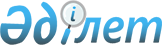 2019 жылға арналған статистикалық жұмыстар жоспарын бекіту туралыҚазақстан Республикасы Ұлттық экономика министрінің 2018 жылғы 12 қарашадағы № 67 бұйрығы. Қазақстан Республикасының Әділет министрлігінде 2018 жылғы 19 қарашада № 17762 болып тіркелді
      РҚАО-ның ескертпесі!

      Осы бұйрық 01.01.2019 бастап қолданысқа енгізіледі.
      "Мемлекеттік статистика туралы" Қазақстан Республикасының 2010 жылғы 19 наурыздағы Заңының 19-бабының 1-тармағына сәйкес БҰЙЫРАМЫН:
      1. Қоса беріліп отырған 2019 жылға арналған статистикалық жұмыстар жоспары бекітілсін.
      2. Қазақстан Республикасы Ұлттық экономика министрлігінің Статистика комитеті заңнамада белгіленген тәртіппен:
      1) осы бұйрықты Қазақстан Республикасының Әділет министрлігінде мемлекеттік тіркеуді;
      2) осы бұйрық Қазақстан Республикасының Әділет министрлігінде мемлекеттік тіркелген күннен бастап күнтізбелік он күн ішінде оның қазақ және орыс тілдеріндегі көшірмесін ресми жариялау және Қазақстан Республикасы нормативтік құқықтық актілерінің Эталондық бақылау банкіне қосу үшін "Республикалық құқықтық ақпарат орталығы" шаруашылық жүргізу құқығындағы республикалық мемлекеттік кәсіпорнына жіберуді;
      3) осы бұйрықты Қазақстан Республикасы Ұлттық экономика министрлігінің интернет-ресурсында орналастыруды;
      4) осы бұйрық Қазақстан Республикасының Әділет министрлігінде мемлекеттік тіркелгеннен кейін он жұмыс күні ішінде бұйрықтың осы тармағының 1), 2) және 3) тармақшаларында көзделген іс-шаралардың орындалуы туралы мәліметтерді Қазақстан Республикасы Ұлттық экономика министрлігінің Заң департаментіне ұсынуды қамтамасыз етсін.
      3. Осы бұйрықтың орындалуын бақылау Қазақстан Республикасының Ұлттық экономика бірінші вице-министріне жүктелсін.
      4. Осы бұйрық 2019 жылғы 1 қаңтардан бастап қолданысқа енгізіледі және ресми жариялануға тиіс.
      "КЕЛІСІЛГЕН"
      Қазақстан Республикасы
      Премьер-Министрінің орынбасары –
      Қазақстан Республикасының
      Ауыл шаруашылығы министрi
      Ө. Шөкеев ______________
      2018 жылғы "____" ____________
      "КЕЛІСІЛГЕН"
      Қазақстан Республикасының
      Ақпарат және коммуникациялар министрi
      Д. Абаев ______________
      2018 жылғы "____" ____________
      "КЕЛІСІЛГЕН"
      Қазақстан Республикасының
      Әділет министрi
      М. Бекетаев ______________
      2018 жылғы "____" ____________
      "КЕЛІСІЛГЕН"
      Қазақстан Республикасының
      Бас прокуроры
      Қ. Қожамжаров ______________
      2018 жылғы "____" ____________
      "КЕЛІСІЛГЕН"
      Қазақстан Республикасының
      Білім және ғылым министрi
      Е. Сағадиев ______________
      2018 жылғы "____" ____________
      "КЕЛІСІЛГЕН"
      Қазақстан Республикасының
      Денсаулық сақтау министрi
      Е. Біртанов ______________
      2018 жылғы "____" ____________
      "КЕЛІСІЛГЕН"
      Қазақстан Республикасының
      Қоғамдық даму министрi
      Д. Кәлетаев ______________
      2018 жылғы "____" ____________
      "КЕЛІСІЛГЕН"
      Қазақстан Республикасының
      Еңбек және халықты әлеуметтік қорғау министрi
      М. Әбілқасымова ______________
      2018 жылғы "____" ____________
      "КЕЛІСІЛГЕН"
      Қазақстан Республикасының
      Инвестициялар және даму министрi
      Ж. Қасымбек ______________
      2018 жылғы "____" ____________
      "КЕЛІСІЛГЕН"
      Қазақстан Республикасының
      Қаржы министрi
      Ә. Смайылов ______________
      2018 жылғы "____" ____________
      "КЕЛІСІЛГЕН"
      Қазақстан Республикасының
      Мәдениет және спорт министрi
      А. Мұхамедиұлы ______________
      2018 жылғы "____" ____________
      "КЕЛІСІЛГЕН"
      Қазақстан Республикасы
      Ұлттық Банкінің төрағасы
      Д. Ақышев ______________
      2018 жылғы "____" ____________
      "КЕЛІСІЛГЕН"
      Қазақстан Республикасы Ұлттық
      қауіпсіздік комитетінің төрағасы
      К. Мәсімов ______________
      2018 жылғы "____" ____________
      "КЕЛІСІЛГЕН"
      Қазақстан Республикасының
      Ішкі істер министрi
      Қ. Қасымов ______________
      2018 жылғы "____" ____________
      "КЕЛІСІЛГЕН"
      Қазақстан Республикасының
      Энергетика министрi
      Қ. Бозымбаев ______________
      2018 жылғы "____" ____________ 2019 жылға арналған статистикалық жұмыстар жоспары  1-бөлім. Статистикалық байқаулар 1-тарау. Жалпымемлекеттік статистикалық байқаулар 2-тарау. Ведомстволық статистикалық байқаулар 2-бөлім. Қазақстан Республикасы Ұлттық экономика министрлігінің Статистика комитеті қалыптастыратын ресми статистикалық ақпарат Жиынтық статистикалық жарияланымдар 3-бөлім. Мемлекеттік статистика органдары қалыптастыратын ресми статистикалық ақпарат 4-бөлім. Қазақстан Республикасы Ұлттық экономика министрлігінің Статистика комитеті қалыптастыратын статистикалық ақпарат
      Ескертпе: аббревиатуралардың толық жазылуы:
					© 2012. Қазақстан Республикасы Әділет министрлігінің «Қазақстан Республикасының Заңнама және құқықтық ақпарат институты» ШЖҚ РМК
				
      Қазақстан Республикасының
Ұлттық экономика министрі 

Т. Сүлейменов
Қазақстан Республикасы
Ұлттық экономика министрінің
2018 жылғы 12 қарашадағы
№ 67 бұйрығымен бекітілген
Р/с№
Статистикалық нысанның атауы
Статистикалық байқаудың атауы
Кезеңділігі
Респонденттердің алғашқы деректерді ұсыну мерзімдері
Респонденттердің алғашқы деректерді ұсыну мерзімдері
1
2
3
4
5
5
Кәсіпорындар статистикасы
Кәсіпорындар статистикасы
Кәсіпорындар статистикасы
Кәсіпорындар статистикасы
Кәсіпорындар статистикасы
Кәсіпорындар статистикасы
1
Жаңа кәсіпорындарға пікіртерім жүргізу

(индексі 1-НП)
жаңа кәсіпорындарға пікіртерім жүргізу
біржолғы
әділет органдарында мемлекеттік тіркеуден өткен күнінен бастап 30 күнтізбелік күн ішінде
әділет органдарында мемлекеттік тіркеуден өткен күнінен бастап 30 күнтізбелік күн ішінде
2
Экономикалық қызмет түрлері туралы есеп

(индексі 1-СР)
экономикалық қызмет түрлері туралы 
жылына бір рет
есепті кезеңнен кейінгі 

31 қазанға (қоса алғанда) дейін
есепті кезеңнен кейінгі 

31 қазанға (қоса алғанда) дейін
3
Шаруа немесе фермер қожалықтарындағы мал мен құстың, ауыл шаруашылығы техникасының және құрылыстардың болуы туралы мәліметтер

(индексі 6-ж (фермер)
шаруа немесе фермер қожалықтарындағы мал мен құстың, ауыл шаруашылығы техникасының және құрылыстардың болуы туралы мәліметтер
жартыжылдық
есепті кезеңнен кейінгі 

1-күнге дейін
есепті кезеңнен кейінгі 

1-күнге дейін
4
Үй шаруашылықтарында мал мен құстың, ауыл шаруашылығы техникасының және құрылыстардың болуы туралы мәліметтер

(индексі 7-ж (халық)
үй шаруашылықтарында мал мен құстың, ауыл шаруашылығы техникасының және құрылыстардың болуы туралы мәліметтер
жартыжылдық
есепті кезеңнен кейінгі 

1-күнге дейін
есепті кезеңнен кейінгі 

1-күнге дейін
5
Шаруа немесе фермер қожалықтарында жер алқаптарының және егістік алаңдарының болуы туралы мәліметтер

(индексі 6-р (фермер)
шаруа немесе фермер қожалықтарында жер алқаптарының және егістік алаңдарының болуы туралы мәліметтер
жылдық
есепті кезеңнен кейінгі 

1-күнге дейін
есепті кезеңнен кейінгі 

1-күнге дейін
6
Үй шаруашылықтарында пайдаланылатын жер алқаптарының болуы туралы мәліметтер

(индексі 7-р (халық)
үй шаруашылықтарында пайдаланылатын жер алқаптарының болуы туралы мәліметтер
жылдық
есепті кезеңнен кейінгі 

1-күнге дейін
есепті кезеңнен кейінгі 

1-күнге дейін
Ауыл, орман, аңшылық және балық шаруашылығы статистикасы
Ауыл, орман, аңшылық және балық шаруашылығы статистикасы
Ауыл, орман, аңшылық және балық шаруашылығы статистикасы
Ауыл, орман, аңшылық және балық шаруашылығы статистикасы
Ауыл, орман, аңшылық және балық шаруашылығы статистикасы
Ауыл, орман, аңшылық және балық шаруашылығы статистикасы
1
Мал шаруашылығының жағдайы туралы есеп 

(индексі 24-сх)
мал шаруашылығының жағдайы туралы
айлық
есепті кезеңнен кейінгі 2-күнге (қоса алғанда) дейін
есепті кезеңнен кейінгі 2-күнге (қоса алғанда) дейін
2
Мал шаруашылығының жағдайы туралы есеп

(индексі 24-сх)
мал шаруашылығының жағдайы туралы
жылдық
есепті кезеңнен кейінгі 

20 қаңтарға (қоса алғанда) дейін
есепті кезеңнен кейінгі 

20 қаңтарға (қоса алғанда) дейін
3
Астықтың қолда бары туралы

(индексі 2-сх (астық)
астықтың қолда бары туралы 
айлық
3 қаңтардан басқа есепті кезеңнен кейінгі 3-күнге (қоса алғанда) дейін
3 қаңтардан басқа есепті кезеңнен кейінгі 3-күнге (қоса алғанда) дейін
4
Астықтың қолда бары және қозғалысы туралы

(индексі 2-сх (астық)
астықтың қолда бары және қозғалысы туралы 
жылдық
есепті кезеңнен кейінгі 

6 қаңтарға (қоса алғанда) дейін
есепті кезеңнен кейінгі 

6 қаңтарға (қоса алғанда) дейін
5
Аңшылық және аулау бойынша, осы салалардағы 

қызмет көрсетуді ұсынуды 

қоса алғандағы қызмет туралы 

(индексі 2-аңшылық)
аңшылық және аулау бойынша, осы салалардағы 

қызмет көрсетуді ұсынуды 

қоса алғандағы қызмет туралы
жылдық
есепті кезеңнен кейінгі 

23 ақпанға (қоса алғанда) дейін
есепті кезеңнен кейінгі 

23 ақпанға (қоса алғанда) дейін
6
Шағын шаруа немесе фермер қожалықтарында және жұртшылық шаруашылықтарында мал шаруашылығы өнімдерін өндіру 

(индексі А-008)
шағын шаруа немесе фермер қожалықтарында және жұртшылық шаруашылықтарында мал шаруашылығы өнімдерін өндіру
айлық
есепті кезеңнің 

24 мен 28-күні (қоса алғанда) аралығында
есепті кезеңнің 

24 мен 28-күні (қоса алғанда) аралығында
7
Балық аулау және акваөсіру туралы 

(индексі 1-балық)
балық аулау және акваөсіру туралы 
жылдық
есепті кезеңнен кейінгі 

25 ақпанға (қоса алғанда) дейін
есепті кезеңнен кейінгі 

25 ақпанға (қоса алғанда) дейін
8
Орман өсіру және ағаш дайындау қызметі туралы есеп 

(индексі 1-орман)
орман өсіру және ағаш дайындау қызметі туралы
жылдық
есепті кезеңнен кейінгі 

21 ақпанға (қоса алғанда) дейін
есепті кезеңнен кейінгі 

21 ақпанға (қоса алғанда) дейін
9
Ауыл шаруашылығы құралымының қызметі туралы есеп 

(индексі 1-сх) 
ауыл шаруашылығы құралымының қызметі туралы
жылдық
есепті кезеңнен кейінгі 

10 наурызға (қоса алғанда) дейін
есепті кезеңнен кейінгі 

10 наурызға (қоса алғанда) дейін
10
Егінге себу қорытындылары туралы есеп

(индексі 4-сх)
егінге себу қорытындылары туралы
жылдық
есепті кезеңнің 10 маусымына (қоса алғанда) дейін
есепті кезеңнің 10 маусымына (қоса алғанда) дейін
11
Ауыл шаруашылығы дақылдарының түсімін жинау туралы

(индексі 29-сх)
ауыл шаруашылығы дақылдарының түсімін жинау туралы
жылдық
есепті кезеңнің 2 қарашасына (қоса алғанда) дейін
есепті кезеңнің 2 қарашасына (қоса алғанда) дейін
12
Дәнді дақылдың түсімділігін зерттеу сауалнамасы 

(индексі А-1 (түсімділік))
дәнді дақылдың түсімділігін зерттеу
жылдық
1 шілдеден 1 қарашаға дейін
1 шілдеден 1 қарашаға дейін
13
Түсімді жинау алдында ауылшаруашылық дақылының ылғалдылығын 

және салмағын зертханалық анықтау бланкісі

(индексі В-1)
дәнді дақылдың түсімділігін зерттеу
жылдық
1 шілдеден 1 қарашаға дейін
1 шілдеден 1 қарашаға дейін
14
Түсімді жинағаннан кейін ауылшаруашылық дақылының ылғалдылығын және салмағын зертханалық анықтау бланкісі

(индексі В-2)
дәнді дақылдың түсімділігін зерттеу
жылдық
1 шілдеден 1 қарашаға дейін
1 шілдеден 1 қарашаға дейін
15
Шағын шаруа немесе фермер қожалықтары мен жұртшылық шаруашылықтарындағы ауыл шаруашылығы дақылдарының түсімін жинау туралы 

(индексі А-005)
шағын шаруа немесе фермер қожалықтары мен жұртшылық шаруашылықтарындағы ауыл шаруашылығы дақылдарының түсімін жинау туралы 
жылдық
есепті кезеңнің 2 қарашасына (қоса алғанда) дейін
есепті кезеңнің 2 қарашасына (қоса алғанда) дейін
16
Ауыл шаруашылығы кәсіпорындарында ауыл шаруашылығы мақсатындағы құрылыстар мен имараттардың қолда бары

(индексі 49-сх)
ауыл шаруашылығы кәсіпорындарында ауыл шаруашылығы мақсатындағы құрылыстар мен имараттардың болуы туралы
жылдық
есепті кезеңнен кейінгі 

10 сәуірге (қоса алғанда) дейін 
есепті кезеңнен кейінгі 

10 сәуірге (қоса алғанда) дейін 
17
Майлы дақылдар тұқымдарының қолда бары және қозғалысы туралы

(индексі 3-сх (майлы)
майлы дақылдар тұқымдарының қолда бары және қозғалысы туралы
тоқсандық
есепті кезеңнен кейінгі

 3-күнге (қоса алғанда) дейін
есепті кезеңнен кейінгі

 3-күнге (қоса алғанда) дейін
18
Сервистік-дайындау орталықтарының қызметі туралы

(индексі 1-СЗЦ)
сервистік-дайындау орталықтарының қызметі туралы
тоқсандық
есепті кезеңнен кейінгі 

25-күнге (қоса алғанда) дейін 
есепті кезеңнен кейінгі 

25-күнге (қоса алғанда) дейін 
19
Ауыл шаруашылығы кооперативінің қызметі туралы

(индексі 1-СПК)
ауыл шаруашылығы кооперативінің қызметі туралы 
тоқсандық
есепті кезеңнен кейінгі айдың

28-күніне (қоса алғанда) дейін
есепті кезеңнен кейінгі айдың

28-күніне (қоса алғанда) дейін
Өнеркәсіптік өндіріс және қоршаған орта статистикасы
Өнеркәсіптік өндіріс және қоршаған орта статистикасы
Өнеркәсіптік өндіріс және қоршаған орта статистикасы
Өнеркәсіптік өндіріс және қоршаған орта статистикасы
Өнеркәсіптік өндіріс және қоршаған орта статистикасы
Өнеркәсіптік өндіріс және қоршаған орта статистикасы
1
Кəсіпорынның өнім (тауар, қызмет) өндіру жəне жөнелту туралы есебі

(индексі 1-П)
өнім (тауарлар, қызметтер) өндіру және жөнелту
айлық
есепті кезеңнен кейінгі айдың 1-күніне (қоса алғанда) дейін
есепті кезеңнен кейінгі айдың 1-күніне (қоса алғанда) дейін
2
Кəсіпорынның өнім (тауар, қызмет) өндіру туралы есебі

(индексі 1-П)
өнім (тауарлар, қызметтер) өндіру 
тоқсандық
есепті кезеңнен кейінгі айдың

25-күніне (қоса алғанда) дейін
есепті кезеңнен кейінгі айдың

25-күніне (қоса алғанда) дейін
3
Кəсіпорынның өнім (тауар, қызмет) өндіру жəне жөнелту туралы есебі 

(индексі 1-П)
өнім (тауарлар, қызметтер) өндіру және жөнелту
жылдық
есепті кезеңнен кейінгі

14 наурызға (қоса алғанда) дейін 
есепті кезеңнен кейінгі

14 наурызға (қоса алғанда) дейін 
4
Өндірістік қуаттар теңгерімі

(индексі БМ)
өндірістік қуаттар теңгерімі
жылдық
есепті кезеңнен кейінгі

 25 наурызға (қоса алғанда) дейін
есепті кезеңнен кейінгі

 25 наурызға (қоса алғанда) дейін
5
Коммуналдық қалдықтарды жинау және шығару туралы есеп

(индексі 1-қалдықтар)
коммуналдық қалдықтарды жинау

және шығару туралы 
жылдық
есепті кезеңнен кейінгі 

1 ақпанға (қоса алғанда) дейін
есепті кезеңнен кейінгі 

1 ақпанға (қоса алғанда) дейін
6
Қалдықтарды қайта өңдеу (сорттау), кәдеге жарату және көму (сақтауға беру) туралы есеп

(индексі 2- қалдықтар)
қалдықтарды қайта өңдеу (сорттау), кәдеге жарату және көму (сақтауға беру) туралы
жылдық
есепті кезеңнен кейінгі 

1 ақпанға (қоса алғанда) дейін
есепті кезеңнен кейінгі 

1 ақпанға (қоса алғанда) дейін
7
Атмосфералық ауаны қорғау туралы есеп

(индексі 2-ТП (ауа)
атмосфералық ауаны қорғау туралы
жылдық
есепті кезеңнен кейінгі 

10 сәуірге (қоса алғанда) дейін 
есепті кезеңнен кейінгі 

10 сәуірге (қоса алғанда) дейін 
8
Қоршаған ортаны қорғауға жұмсалған шығындар туралы есеп

(индексі 4-ОС)
қоршаған ортаны қорғауға жұмсалған шығындар туралы 
жылдық
есепті кезеңнен кейінгі 

15 сәуірге (қоса алғанда) дейін 
есепті кезеңнен кейінгі 

15 сәуірге (қоса алғанда) дейін 
9
Су құбыры, кәріз және олардың жекелеген желілерінің жұмысы туралы есеп 

(индексі 1-ВК)
су құбыры, кәріз және олардың жекелеген желілерінің жұмысы туралы 
жылдық
есепті кезеңнен кейінгі 

22 ақпанға (қоса алғанда) дейін
есепті кезеңнен кейінгі 

22 ақпанға (қоса алғанда) дейін
Энергетика және тауар нарықтары статистикасы
Энергетика және тауар нарықтары статистикасы
Энергетика және тауар нарықтары статистикасы
Энергетика және тауар нарықтары статистикасы
Энергетика және тауар нарықтары статистикасы
Энергетика және тауар нарықтары статистикасы
1
Газ желісі туралы есеп

(индексі 1-ГАЗ)
газ желілері туралы
жылдық
есепті кезеңнен кейінгі 

1 ақпанға (қоса алғанда) дейін
есепті кезеңнен кейінгі 

1 ақпанға (қоса алғанда) дейін
2
Жылу электр станциялары мен қазандықтардың жұмысы туралы есеп

(индексі 6-ТП)
жылу электр станциялары мен қазандықтардың жұмысы туралы 
жылдық
есепті кезеңнен кейінгі 

16 наурызға (қоса алғанда) дейін
есепті кезеңнен кейінгі 

16 наурызға (қоса алғанда) дейін
3
Отын-энергетикалық баланс

(индексі 1-ТЭБ)
отын-энергетикалық баланс
жылдық
есепті кезеңнен кейінгі 

25 наурызға (қоса алғанда) дейін
есепті кезеңнен кейінгі 

25 наурызға (қоса алғанда) дейін
Инвестициялар және құрылыс статистикасы
Инвестициялар және құрылыс статистикасы
Инвестициялар және құрылыс статистикасы
Инвестициялар және құрылыс статистикасы
Инвестициялар және құрылыс статистикасы
Инвестициялар және құрылыс статистикасы
1
Негізгі капиталға салынған инвестициялар туралы есеп

(индексі 1-инвест)
негізгі капиталға салынған инвестициялар туралы
айлық
есепті кезеңнен кейінгі 

2-күнге (қоса алғанда) дейін
есепті кезеңнен кейінгі 

2-күнге (қоса алғанда) дейін
2
Инвестициялық қызмет туралы есеп 

(индексі 1-инвест)
инвестициялық қызмет туралы
жылдық
есепті кезеңнен кейінгі 

15 сәуірге (қоса алғанда) дейін
есепті кезеңнен кейінгі 

15 сәуірге (қоса алғанда) дейін
3
Жеке құрылыс салушылардың объектілерді пайдалануға беруі туралы есеп 

(индексі 1-ИС)
жеке құрылыс салушылардың объектілерді пайдалануға беруі туралы
айлық
есепті кезеңнен кейінгі 

2-күнге (қоса алғанда) дейін
есепті кезеңнен кейінгі 

2-күнге (қоса алғанда) дейін
4
Жеке құрылыс салушылардың объектілерді пайдалануға беруі туралы есеп 

(индексі 1-ИС)
жеке құрылыс салушылардың объектілерді пайдалануға беруі туралы
жылдық
есепті кезеңнен кейінгі 

1 наурызға (қоса алғанда) дейін
есепті кезеңнен кейінгі 

1 наурызға (қоса алғанда) дейін
5
Объектілерді пайдалануға беру туралы есеп 

(индексі 2-КС)
объектілерді пайдалануға беру туралы
айлық
есепті кезеңнен кейінгі 

2-күнге (қоса алғанда) дейін
есепті кезеңнен кейінгі 

2-күнге (қоса алғанда) дейін
6
Объектілерді пайдалануға беру туралы есеп 

(индексі 2-КС)
объектілерді пайдалануға беру туралы
жылдық
есепті кезеңнен кейінгі 

1 наурызға (қоса алғанда) дейін
есепті кезеңнен кейінгі 

1 наурызға (қоса алғанда) дейін
7
Орындалған құрылыс жұмыстары (көрсетілетін қызметтер) туралы есеп 

(индексі 1-КС)
орындалған құрылыс жұмыстары (көрсетілетін қызметтер) туралы
айлық
есепті кезеңнен кейінгі 

4-күнге (қоса алғанда) дейін
есепті кезеңнен кейінгі 

4-күнге (қоса алғанда) дейін
8
Орындалған құрылыс жұмыстары (көрсетілетін қызметтер) туралы есеп 

(индексі 1-КС (шағын)
орындалған құрылыс жұмыстары (көрсетілетін қызметтер) туралы
тоқсандық
есепті кезеңнен кейінгі 

4-күнге (қоса алғанда) дейін
есепті кезеңнен кейінгі 

4-күнге (қоса алғанда) дейін
9
Орындалған құрылыс жұмыстары (көрсетілетін қызметтер) туралы есеп 

(индексі 1-КС)
орындалған құрылыс жұмыстары (көрсетілетін қызметтер) туралы
жылдық
есепті кезеңнен кейінгі 

31 наурызға (қоса алғанда) дейін
есепті кезеңнен кейінгі 

31 наурызға (қоса алғанда) дейін
10
Хабарламалар және рұқсат алу құжаттары бойынша құрылыс-монтаждау жұмыстары жүргізіле бастағаны туралы сауалнама 

(индексі F-001)
хабарламалар және рұқсат алу құжаттары бойынша құрылыс-монтаждау жұмыстары жүргізіле бастағаны туралы
жартыжылдық
есепті кезеңнен кейінгі айдың

10-күніне (қоса алғанда) дейін 
есепті кезеңнен кейінгі айдың

10-күніне (қоса алғанда) дейін 
11
Хабарлама бойынша құрылыстың барысы жəне объектіні пайдалануға беру туралы сауалнама

(индексі F-004)
хабарлама бойынша құрылыстың барысы жəне объектіні пайдалануға беру туралы
жылдық
есепті кезеңнен кейінгі 

15 наурызға (қоса алғанда) дейін 
есепті кезеңнен кейінгі 

15 наурызға (қоса алғанда) дейін 
Ішкі сауда статистикасы
Ішкі сауда статистикасы
Ішкі сауда статистикасы
Ішкі сауда статистикасы
Ішкі сауда статистикасы
Ішкі сауда статистикасы
1
Сауда базарлары туралы есеп

(индексі 12-сауда)
сауда базарлары туралы 
жылдық
есепті кезеңнен кейінгі 

10 ақпанға (қоса алғанда) дейін
есепті кезеңнен кейінгі 

10 ақпанға (қоса алғанда) дейін
2
Тауар биржасының қызметі туралы есеп 

(индексі 1-биржа)
тауар биржасының қызметі туралы
жылдық
есепті кезеңнен кейінгі 

20 қаңтарға (қоса алғанда) дейін 
есепті кезеңнен кейінгі 

20 қаңтарға (қоса алғанда) дейін 
3
Тауарлар мен көрсетілетін қызметтерді өткізу туралы есеп 

(индексі 2-сауда)
тауарлар мен көрсетілетін қызметтерді өткізу туралы
айлық
есепті кезеңнен кейінгі 

3-күнге (қоса алғанда) дейін 
есепті кезеңнен кейінгі 

3-күнге (қоса алғанда) дейін 
4
Автожанармай құю, газ құю және газ толтыру станцияларының қызметі туралы есеп

(индексі G-003) 
автожанармай құю, газ құю және газ толтыру станцияларының қызметі туралы
жылдық
есепті кезеңнен кейінгі 

31 наурызға (қоса алғанда) дейін
есепті кезеңнен кейінгі 

31 наурызға (қоса алғанда) дейін
5
Тауарлар мен көрсетілетін қызметтерді өткізу туралы есеп

(индексі 1-ВТ)
тауарлар мен көрсетілетін қызметтерді өткізу туралы
жылдық
есепті кезеңнен кейінгі 

15 наурызға (қоса алғанда) дейін
есепті кезеңнен кейінгі 

15 наурызға (қоса алғанда) дейін
Сыртқы және өзара сауда статистикасы
Сыртқы және өзара сауда статистикасы
Сыртқы және өзара сауда статистикасы
Сыртқы және өзара сауда статистикасы
Сыртқы және өзара сауда статистикасы
Сыртқы және өзара сауда статистикасы
1
Еуразиялық экономикалық одаққа мүше мемлекеттермен өзара тауарлар саудасы туралы есеп 

(индексі 1-ТС)
Еуразиялық экономикалық одаққа мүше мемлекеттермен өзара тауарлар саудасы туралы 
айлық
есепті кезеңнен кейінгі айдың

20-күніне (қоса алғанда) дейін
есепті кезеңнен кейінгі айдың

20-күніне (қоса алғанда) дейін
Көлік статистикасы
Көлік статистикасы
Көлік статистикасы
Көлік статистикасы
Көлік статистикасы
Көлік статистикасы
1
Автомобиль және қалалық электр көлігінің жұмысы туралы есеп

(индексі 1-ТР (авто, электр)
автомобиль және қалалық электр көлігінің жұмысы туралы 
жылдық
есепті кезеңнен кейінгі 

20 қаңтарға (қоса алғанда) дейін 
есепті кезеңнен кейінгі 

20 қаңтарға (қоса алғанда) дейін 
2
Көлік жұмысы туралы есеп

(индексі 1-көлік)
көлік жұмысы туралы 
айлық
есепті кезеңнен кейінгі 

2-күнге (қоса алғанда) дейін 
есепті кезеңнен кейінгі 

2-күнге (қоса алғанда) дейін 
3
Теміржол желісінің пайдаланымдылық ұзындығының қашықтығы және теміржол көлігінің жұмысы туралы есеп

(индексі 1-ЖД)
теміржол желісінің пайдаланымдылық ұзындығының қашықтығы және теміржол көлігінің жұмысы туралы
жылдық
есепті кезеңнен кейінгі 

15 сәуірге (қоса алғанда) дейін
есепті кезеңнен кейінгі 

15 сәуірге (қоса алғанда) дейін
4
Теміржол көлігінің жылжымалы құрамы 

туралы есеп

(индексі 2-ЖД)
теміржол көлігінің жылжымалы құрамы туралы
жылдық
есепті кезеңнен кейінгі 

15 сәуірге (қоса алғанда)дейін
есепті кезеңнен кейінгі 

15 сәуірге (қоса алғанда)дейін
5
Қатынас түрлері бойынша көлік жұмысы 

туралы есеп

(индексі 2-көлік)
қатынас түрлері бойынша көлік жұмысы туралы
жылдық
есепті кезеңнен кейінгі 

10 сәуірге (қоса алғанда) дейін
есепті кезеңнен кейінгі 

10 сәуірге (қоса алғанда) дейін
6
Қосалқы көлік қызметі кәсіпорындарының көрсететін қызметтері туралы есеп

(индексі 2-ТР (қосалқы қызмет)
қосалқы көлік қызметі кәсіпорындарының көрсететін қызметтері туралы
жылдық
есепті кезеңнен кейінгі 

10 сәуірге (қоса алғанда) дейін
есепті кезеңнен кейінгі 

10 сәуірге (қоса алғанда) дейін
7
Кеме жүзетін ішкі су жолдарының ұзындығы және ішкі су көлігінің жылжымалы құрамы туралы есеп

(индексі 1-ТР (ішкі су)
кеме жүзетін ішкі су жолдарының ұзындығы және ішкі су көлігінің жылжымалы құрамы туралы
жылдық
есепті кезеңнен кейінгі 

1 наурызға (қоса алғанда) дейін
есепті кезеңнен кейінгі 

1 наурызға (қоса алғанда) дейін
Байланыс статистикасы
Байланыс статистикасы
Байланыс статистикасы
Байланыс статистикасы
Байланыс статистикасы
Байланыс статистикасы
1
Пошталық және курьерлік қызмет және байланыс қызметтері туралы есеп

(индексі 3-байланыс)
пошталық және курьерлік қызмет және байланыс қызметтері туралы
айлық
есепті кезеңнен кейінгі 2-күнге (қоса алғанда) дейін
есепті кезеңнен кейінгі 2-күнге (қоса алғанда) дейін
2
Пошта және курьерлік қызметтің қызмет 

көрсетулері туралы есеп

(индексі 1-байланыс)
пошта және курьерлік қызметтің қызмет көрсетулері туралы
жылдық
есепті кезеңнен кейінгі 

25 наурызға (қоса алғанда) дейін
есепті кезеңнен кейінгі 

25 наурызға (қоса алғанда) дейін
3
Байланыс қызметтері туралы есеп

(индексі 2-байланыс)
байланыс қызметтері туралы
жылдық
есепті кезеңнен кейінгі 

31 наурызға (қоса алғанда) дейін
есепті кезеңнен кейінгі 

31 наурызға (қоса алғанда) дейін
Көрсетілетін қызмет статистикасы
Көрсетілетін қызмет статистикасы
Көрсетілетін қызмет статистикасы
Көрсетілетін қызмет статистикасы
Көрсетілетін қызмет статистикасы
Көрсетілетін қызмет статистикасы
1
Көрсетілген қызметтер көлемі туралы есеп

(индексі 2-қызмет көрсету)
көрсетілген қызметтер көлемі туралы 
тоқсандық
есепті кезеңнен кейінгі 

25-күнге (қоса алғанда) дейін 
есепті кезеңнен кейінгі 

25-күнге (қоса алғанда) дейін 
2
Көрсетілген қызметтер көлемі туралы есеп 

(индексі 2-қызмет көрсету)
көрсетілген қызметтер көлемі туралы 
жылдық
есепті кезеңнен кейінгі 

30 наурызға (қоса алғанда) дейін
есепті кезеңнен кейінгі 

30 наурызға (қоса алғанда) дейін
3
Лизингтік қызмет туралы есеп

(индексі 1-лизинг)
лизингтік қызмет туралы
жылдық
есепті кезеңнен кейінгі 

30 наурызға (қоса алғанда) дейін
есепті кезеңнен кейінгі 

30 наурызға (қоса алғанда) дейін
Мәдениет статистикасы
Мәдениет статистикасы
Мәдениет статистикасы
Мәдениет статистикасы
Мәдениет статистикасы
Мәдениет статистикасы
1
Хайуанаттар паркі, океанариум қызметі туралы есеп

(индексі 1-хайуанаттар паркі, океанариум)
хайуанаттар паркі, океанариум қызметі туралы
жылдық
есепті кезеңнен кейінгі 

13 қаңтарға (қоса алғанда) дейін
есепті кезеңнен кейінгі 

13 қаңтарға (қоса алғанда) дейін
2
Театр қызметі туралы есеп 

(индексі 1-театр)
театрлар қызметі туралы 
жылдық
есепті кезеңнен кейінгі 

16 қаңтарға (қоса алғанда) дейін
есепті кезеңнен кейінгі 

16 қаңтарға (қоса алғанда) дейін
3
Цирк қызметі туралы есеп 

(индексі 1- цирк)
цирктер қызметі туралы 
жылдық
есепті кезеңнен кейінгі 

16 қаңтарға (қоса алғанда) дейін
есепті кезеңнен кейінгі 

16 қаңтарға (қоса алғанда) дейін
4
Ойын-сауық және демалыс саябағының қызметі туралы есеп 

(индексі 1-саябақ)
ойын-сауық және демалыс саябақтарының қызметі туралы 
жылдық
есепті кезеңнен кейінгі 

18 қаңтарға (қоса алғанда) дейін
есепті кезеңнен кейінгі 

18 қаңтарға (қоса алғанда) дейін
5
Музей қызметі туралы есеп 

(индексі 1-музей) 
музейлер қызметі туралы 
жылдық
есепті кезеңнен кейінгі 

23 қаңтарға (қоса алғанда) дейін
есепті кезеңнен кейінгі 

23 қаңтарға (қоса алғанда) дейін
6
Мәдени-демалыс ұйымдарының қызметі туралы есеп

(индексі 1-демалыс)
мәдени-демалыс ұйымдарының қызметі туралы
жылдық
есепті кезеңнен кейінгі 

19 қаңтарға (қоса алғанда) дейін
есепті кезеңнен кейінгі 

19 қаңтарға (қоса алғанда) дейін
7
Кітапхана қызметі туралы есеп 

(индексі 1-кітапхана)
кітапханалар қызметі туралы 
жылдық
есепті кезеңнен кейінгі 

27 қаңтарға (қоса алғанда) дейін
есепті кезеңнен кейінгі 

27 қаңтарға (қоса алғанда) дейін
8
Концерт қызметі туралы есеп 

(индексі 1-концерт)
концерт қызметі туралы 
жылдық
есепті кезеңнен кейінгі 

20 қаңтарға (қоса алғанда) дейін
есепті кезеңнен кейінгі 

20 қаңтарға (қоса алғанда) дейін
9
Кино көрсетуді және кинофильмдерді шығаруды жүзеге асыратын ұйымдардың қызметі туралы есеп 

(индексі 1-кино)
кино көрсетуді және кинофильмдерді шығаруды жүзеге асыратын ұйымдардың қызметі туралы 
жылдық
есепті кезеңнен кейінгі 

23 қаңтарға (қоса алғанда) дейін
есепті кезеңнен кейінгі 

23 қаңтарға (қоса алғанда) дейін
Туризм статистикасы
Туризм статистикасы
Туризм статистикасы
Туризм статистикасы
Туризм статистикасы
Туризм статистикасы
1
Орналастыру орындарының қызметі туралы есеп

(индексі 2-туризм)
орналастыру орындарының қызметі туралы
тоқсандық
есепті кезеңнен кейінгі айдың 

25-күніне (қоса алғанда) дейін
есепті кезеңнен кейінгі айдың 

25-күніне (қоса алғанда) дейін
2
Үй шаруашылықтарының сапарларға жұмсаған шығыстары туралы зерттеу сауалнамасы

(индексі Н-050) 
үй шаруашылықтарының сапарларға жұмсаған шығыстары туралы зерттеу
жылдық
30 қаңтарға (қоса алғанда) дейін
30 қаңтарға (қоса алғанда) дейін
3
Келушілерді зерттеу сауалнамасы

(индексі Н-060) 
келушілерді зерттеу
жылына екі рет
20 қаңтарға (қоса алғанда) және 5 шілдеге (қоса алғанда)

дейін
20 қаңтарға (қоса алғанда) және 5 шілдеге (қоса алғанда)

дейін
Инновациялар статистикасы
Инновациялар статистикасы
Инновациялар статистикасы
Инновациялар статистикасы
Инновациялар статистикасы
Инновациялар статистикасы
1
Инновациялық қызмет туралы есеп 

(индексі 1-инновация)
кәсіпорындардың инновациялық қызметі туралы 
жылдық
есепті кезеңнен кейінгі 

25 ақпанға (қоса алғанда) дейін
есепті кезеңнен кейінгі 

25 ақпанға (қоса алғанда) дейін
Ғылым статистикасы
Ғылым статистикасы
Ғылым статистикасы
Ғылым статистикасы
Ғылым статистикасы
Ғылым статистикасы
1
Ғылыми-зерттеу және тәжірибелік- конструкторлық жұмыстар туралы есеп 

(индексі 1-ғылым)
ғылыми-зерттеу және тәжірибелік-конструкторлық жұмыстар туралы
жылдық 
есепті кезеңнен кейінгі 

25 қаңтарға (қоса алғанда) дейін
есепті кезеңнен кейінгі 

25 қаңтарға (қоса алғанда) дейін
Ақпараттық-коммуникациялық технологиялар статистикасы
Ақпараттық-коммуникациялық технологиялар статистикасы
Ақпараттық-коммуникациялық технологиялар статистикасы
Ақпараттық-коммуникациялық технологиялар статистикасы
Ақпараттық-коммуникациялық технологиялар статистикасы
Ақпараттық-коммуникациялық технологиялар статистикасы
1
Кәсіпорындарда ақпараттық-коммуникациялық технологияларды пайдалану туралы есеп 

(индексі 3-ақпарат)
кәсіпорындарда ақпараттық- коммуникациялық технологияларды пайдалану туралы
жылдық
есепті кезеңнен кейінгі 

19 қаңтарға (қоса алғанда) дейін
есепті кезеңнен кейінгі 

19 қаңтарға (қоса алғанда) дейін
2
Үй шаруашылығын ақпараттық-коммуникациялық технологияларды пайдалануы туралы зерттеу сауалнамасы 

(индексі Н-020)
үй шаруашылықтарының ақпараттық-коммуникациялық технологияларды пайдалануы туралы 
жылдық
30 қаңтарға (қоса алғанда) дейін
30 қаңтарға (қоса алғанда) дейін
Еңбек және жұмыспен қамту статистикасы
Еңбек және жұмыспен қамту статистикасы
Еңбек және жұмыспен қамту статистикасы
Еңбек және жұмыспен қамту статистикасы
Еңбек және жұмыспен қамту статистикасы
Еңбек және жұмыспен қамту статистикасы
1
Еңбек бойынша есеп

(индексі 1-Т)
еңбектің негізгі көрсеткіштері туралы
тоқсандық
есепті кезеңнен кейінгі айдың

10-күніне (қоса алғанда) дейін 
есепті кезеңнен кейінгі айдың

10-күніне (қоса алғанда) дейін 
2
Еңбек бойынша есеп

(индексі 1-Т)
еңбектің негізгі көрсеткіштері туралы
жылдық
есепті кезеңнен кейінгі 

12 ақпанға (қоса алғанда) дейін
есепті кезеңнен кейінгі 

12 ақпанға (қоса алғанда) дейін
3
Құрылымы және жалақыны бөлу туралы есеп 

(индексі 2-Т (еңбекақы) 
құрылымы және жалақыны бөлу туралы 
жылына бір рет
есепті кезеңнің 31 мамырына (қоса алғанда) дейін 
есепті кезеңнің 31 мамырына (қоса алғанда) дейін 
4
Зиянды және басқа да қолайсыз еңбек жағдайларында жұмыс істейтін қызметкерлердің саны туралы есеп

(индексі 1-Т (Еңбек жағдайы)
зиянды және басқа да қолайсыз еңбек жағдайларында жұмыс істейтін қызметкерлердің саны туралы
жылдық
есепті кезеңнен кейінгі 

31 қаңтарға (қоса алғанда) дейін
есепті кезеңнен кейінгі 

31 қаңтарға (қоса алғанда) дейін
5
Ірі және орта кәсіпорындардағы кадрларға қажеттілік және саны туралы есеп

(индексі 1-Т (бос жұмыс орны)
ірі және орта кәсіпорындардағы кадрларға қажеттілік және саны туралы
жылына бір рет
есепті кезеңнің 20 қаңтарына (қоса алғанда) дейін
есепті кезеңнің 20 қаңтарына (қоса алғанда) дейін
6
Халықтың жұмыспен қамтылуын іріктемелі зерттеу сауалнамасы

(индексі Т-001)
халықтың жұмыспен қамтылуын іріктемелі зерттеу
айлық
21 қаңтар,

18 ақпан,

18 наурыз,

22 сәуір,

20 мамыр,

17 маусым,
22 шілде,

19 тамыз,

16 қыркүйек,

21 қазан,

18 қараша,

16 желтоқсан
7
Лайықты еңбек

(индексі Т-004)
лайықты еңбек көрсеткіштері туралы
жылына үш рет
22 шілде,

19 тамыз,

16 қыркүйек
22 шілде,

19 тамыз,

16 қыркүйек
Баға статистикасы
Баға статистикасы
Баға статистикасы
Баға статистикасы
Баға статистикасы
Баға статистикасы
1
20__ жылы тұтыну тауарлары мен ақылы көрсетілетін қызметтерге бағаларды тіркеу дәптері (индексі Ц-101)

Тұтыну тауарлары мен көрсетілетін қызметтерге бағаларды тіркеуге арналған деректерді енгізудің электрондық нысаны (индексі Ц-101э)
тұтыну бағасының индексін есептеу үшін тұтыну тауарлары мен ақылы көрсетілетін қызметтердің бағасы:

азық-түлік тауарлары

азық-түлік емес тауарлар

ақылы көрсетілетін қызметтер
айлық
есепті кезеңнің

15-25-күндері

7-23-күндері

7-22-күндері
есепті кезеңнің

15-25-күндері

7-23-күндері

7-22-күндері
1
20__ жылы тұтыну тауарлары мен ақылы көрсетілетін қызметтерге бағаларды тіркеу дәптері (индексі Ц-101)

Тұтыну тауарлары мен көрсетілетін қызметтерге бағаларды тіркеуге арналған деректерді енгізудің электрондық нысаны (индексі Ц-101э)
ең төмен күнкөріс деңгейі шамасының құрамына кіретін жекелеген азық-түлік тауарларының бағасы
айлық
есепті кезеңнің

18-22-күндері
есепті кезеңнің

18-22-күндері
1
20__ жылы тұтыну тауарлары мен ақылы көрсетілетін қызметтерге бағаларды тіркеу дәптері (индексі Ц-101)

Тұтыну тауарлары мен көрсетілетін қызметтерге бағаларды тіркеуге арналған деректерді енгізудің электрондық нысаны (индексі Ц-101э)
Қазақстан Республикасының жекелеген шекаралас қалаларындағы тамақ өнімдерінің бағасы
айлық
есепті кезеңнің 

20-25-күндері
есепті кезеңнің 

20-25-күндері
1
20__ жылы тұтыну тауарлары мен ақылы көрсетілетін қызметтерге бағаларды тіркеу дәптері (индексі Ц-101)

Тұтыну тауарлары мен көрсетілетін қызметтерге бағаларды тіркеуге арналған деректерді енгізудің электрондық нысаны (индексі Ц-101э)
қалалар мен аудан орталықтарындағы тауарлар мен ақылы көрсетілетін қызметтердің бағасы
тоқсандық
тоқсанның соңғы айының

18-22-күндері
тоқсанның соңғы айының

18-22-күндері
1
20__ жылы тұтыну тауарлары мен ақылы көрсетілетін қызметтерге бағаларды тіркеу дәптері (индексі Ц-101)

Тұтыну тауарлары мен көрсетілетін қызметтерге бағаларды тіркеуге арналған деректерді енгізудің электрондық нысаны (индексі Ц-101э)
қалалардағы әлеуметтік маңызы бар азық-түлік тауарларының бағасы
апта сайын
әр сейсенбі күні
әр сейсенбі күні
1
20__ жылы тұтыну тауарлары мен ақылы көрсетілетін қызметтерге бағаларды тіркеу дәптері (индексі Ц-101)

Тұтыну тауарлары мен көрсетілетін қызметтерге бағаларды тіркеуге арналған деректерді енгізудің электрондық нысаны (индексі Ц-101э)
халықаралық салғастырулар бағдарламасы үшін арнайы тізбе бойынша тұтыну тауарлары мен көрсетілетін қызметтердің бағасы:

азық-түлік тауарлары
айлық
есепті кезеңнің

7-20-күндері
есепті кезеңнің

7-20-күндері
1
20__ жылы тұтыну тауарлары мен ақылы көрсетілетін қызметтерге бағаларды тіркеу дәптері (индексі Ц-101)

Тұтыну тауарлары мен көрсетілетін қызметтерге бағаларды тіркеуге арналған деректерді енгізудің электрондық нысаны (индексі Ц-101э)
азық-түлік емес тауарлар және

ақылы көрсетілетін қызметтер
тоқсандық
есепті кезеңнің

7-20-күндері
есепті кезеңнің

7-20-күндері
2
20__ жылы тұрғын үйге бағаларды тіркеу дәптері 

(индексі 1-ЦРЖ)
тұрғын үй нарығындағы баға
айлық
есепті кезеңнің 20-күніне (қоса алғанда) дейін
есепті кезеңнің 20-күніне (қоса алғанда) дейін
3
Өндірілген өнеркәсіптік өнімдердің (тауарлардың, көрсетілетін қызметтердің) бағасы және өндірістік-техникалық мақсаттағы өнімдерді сатып алу бағасы туралы есеп 

(индексі 1-ЦП)
өнеркәсіптік өнімдерге (тауарларға, көрсетілетін қызметтерге) өндіруші кәсіпорындардың бағасы
айлық
есепті кезеңнің 17-күніне (қоса алғанда) дейін 
есепті кезеңнің 17-күніне (қоса алғанда) дейін 
3
Өндірілген өнеркәсіптік өнімдердің (тауарлардың, көрсетілетін қызметтердің) бағасы және өндірістік-техникалық мақсаттағы өнімдерді сатып алу бағасы туралы есеп 

(индексі 1-ЦП)
өнеркәсіптік кәсіпорындардың өндірістік-техникалық мақсаттағы өнімдерді сатып алу бағасы
айлық
есепті кезеңнің 17-күніне (қоса алғанда) дейін 
есепті кезеңнің 17-күніне (қоса алғанда) дейін 
4
Тауарлардың, өнімдердің экспорттық жеткізілімдері мен импорттық түсімдерінің бағасы туралы есеп 

(индексі 1-Ц (экспорт, импорт)
тауарлардың, өнімдердің экспорттық жеткізілімдерінің бағасы 
айлық
есепті кезеңнің 15-күніне (қоса алғанда) дейін 
есепті кезеңнің 15-күніне (қоса алғанда) дейін 
4
Тауарлардың, өнімдердің экспорттық жеткізілімдері мен импорттық түсімдерінің бағасы туралы есеп 

(индексі 1-Ц (экспорт, импорт)
тауарлардың, өнімдердің импорттық түсімдерінің бағасы
айлық
есепті кезеңнің 15-күніне (қоса алғанда) дейін 
есепті кезеңнің 15-күніне (қоса алғанда) дейін 
5
Өңделмеген сүрек және cоған байланысты көрсетілетін қызметтердің бағасы туралы есеп

(индексі 1-ЦП (орман)
өңделмеген сүрек және соған байланысты көрсетілетін қызметтердің бағасы 
тоқсандық
есепті кезеңнің соңғы айының 23-күніне (қоса алғанда) дейін 
есепті кезеңнің соңғы айының 23-күніне (қоса алғанда) дейін 
6
Тауарлардың, өнімдердің көтерме саудада сату (жеткізілім) бағасы туралы есеп 

(индексі 1-Ц (көтерме)
тауарлардың, өнімдердің көтерме саудада сату (жеткізілім) бағасы 
айлық
есепті кезеңнің 22-күніне (қоса алғанда) дейін 
есепті кезеңнің 22-күніне (қоса алғанда) дейін 
7
Коммерциялық жылжымайтын мүлікті жалға беру бағасы туралы есеп 

(индексі 1-Ц (жалға беру)
коммерциялық жылжымайтын мүлікті жалға беру бағасы
айлық
есепті кезеңнен кейінгі 

3-күнге (қоса алғанда) дейін
есепті кезеңнен кейінгі 

3-күнге (қоса алғанда) дейін
8
Заңды тұлғаларға көрсетілген байланыс қызметтерінің тарифтері туралы есеп

(индексі 1-тариф (байланыс)
заңды тұлғаларға көрсетілген байланыс қызметтерінің тарифтері
айлық
есепті кезеңнің 21-күніне (қоса алғанда) дейін
есепті кезеңнің 21-күніне (қоса алғанда) дейін
9
Заңды тұлғаларға көрсетілген пошталық қызметтердің тарифтері туралы есеп

(индексі 1-тариф (пошта)
заңды тұлғаларға көрсетілген пошталық қызметтердің тарифтері
айлық
есепті кезеңнің 21-күніне (қоса алғанда) дейін
есепті кезеңнің 21-күніне (қоса алғанда) дейін
10
Заңды тұлғаларға көрсетілген курьерлік қызметтердің тарифтері туралы есеп 

(индексі 1-тариф (курьер)
заңды тұлғаларға көрсетілген курьерлік қызметтердің тарифтері
айлық
есепті кезеңнің 21-күніне (қоса алғанда) дейін
есепті кезеңнің 21-күніне (қоса алғанда) дейін
11
Әуе көлігі кәсіпорындарының жүк тасымалдау тарифтері туралы есеп

(индексі 1- тариф (әуе)
әуе көлігі кәсіпорындарының жүк тасымалдау тарифтері
айлық
есепті кезеңнің 15-күніне (қоса алғанда) дейін 
есепті кезеңнің 15-күніне (қоса алғанда) дейін 
12
Теміржол көлігі кәсіпорындарының жүк тасымалдау тарифтері туралы есеп

(индексі 1-тариф (теміржол)
теміржол көлігі кәсіпорындарының жүк тасымалдау тарифтері
айлық
есепті кезеңнің 15-күніне (қоса алғанда) дейін 
есепті кезеңнің 15-күніне (қоса алғанда) дейін 
13
Автомобиль көлігі кәсіпорындарының жүк тасымалдау тарифтері туралы есеп

(индексі 1-тариф (автомобиль)
автомобиль көлігі кәсіпорындарының жүк тасымалдау тарифтері
айлық
есепті кезеңнің 16-күніне (қоса алғанда) дейін 
есепті кезеңнің 16-күніне (қоса алғанда) дейін 
14
Құбыр көлігі кәсіпорындарының жүк тасымалдау тарифтері туралы есеп

(индексі 1-тариф (құбыр)
құбыр көлігі кәсіпорындарының жүк тасымалдау тарифтері
айлық
есепті кезеңнің 15-күніне (қоса алғанда) дейін 
есепті кезеңнің 15-күніне (қоса алғанда) дейін 
15
Ішкі су көлігі кәсіпорындарының жүк тасымалдау тарифтері туралы есеп

(индексі 1-тариф (ішкі су)
ішкі су көлігі кәсіпорындарының жүк тасымалдау тарифтері
айлық
есепті кезеңнің 15-күніне (қоса алғанда) дейін 
есепті кезеңнің 15-күніне (қоса алғанда) дейін 
16
Сатып алынған құрылыс материалдарының, бөлшектер мен конструкциялардың бағасы туралы есеп

(индексі 1- ЦСМ)
сатып алынған құрылыс материалдарының, бөлшектер мен конструкциялардың бағасы
айлық
есепті кезеңнің 20-күніне (қоса алғанда) дейін 
есепті кезеңнің 20-күніне (қоса алғанда) дейін 
17
Өндірушілердің ауыл шаруашылығы өніміне және сатып алынған көрсетілетін қызметтерге бағасы туралы есеп

(индексі 1-ЦСХ)
өндірушілердің ауыл шаруашылығы өніміне және сатып алынған көрсетілетін қызметтерге бағасы
айлық
есепті кезеңнің 16-күніне (қоса алғанда) дейін
есепті кезеңнің 16-күніне (қоса алғанда) дейін
18
20__ жылғы базарлардағы ауыл шаруашылығы өнімінің бағасын тіркеу дәптері

(индексі Ц-200)
базарлардағы ауыл шаруашылығы өнімінің бағасын тіркеу 
айлық
есепті кезеңнің

7-24-күні
есепті кезеңнің

7-24-күні
19
Балық аулау және акваөсіру өнімінің бағасы туралы есеп

(индексі 1-ЦП (балық)
балық аулау және акваөсіру өнімінің бағасы
тоқсандық
есепті кезеңнің соңғы айының 25-күніне (қоса алғанда) дейін 
есепті кезеңнің соңғы айының 25-күніне (қоса алғанда) дейін 
20
Тұрақтандыру қорларының әлеуметтік маңызы бар азық-түлік тауарларын сатып алу және өткізу бағасы мен көлемі туралы есеп

(индексі 1-СФ)
тұрақтандыру қорларының әлеуметтік маңызы бар азық-түлік тауарларын сатып алу және өткізу бағасы мен көлемі
айлық
есепті кезеңнен кейінгі айдың 3-күніне (қоса алғанда) дейін 
есепті кезеңнен кейінгі айдың 3-күніне (қоса алғанда) дейін 
21
Өндірушілердің көрсетілетін қызметтеріне бағалары туралы есеп

(индексі 1- Ц (көрсетілетін қызметтер)
өндірушілердің көрсетілетін қызметтерге бағалары
тоқсандық
есепті кезеңнен кейінгі айдың 5-күніне (қоса алғанда) дейін 
есепті кезеңнен кейінгі айдың 5-күніне (қоса алғанда) дейін 
Құрылымдық статистика
Құрылымдық статистика
Құрылымдық статистика
Құрылымдық статистика
Құрылымдық статистика
Құрылымдық статистика
1
Кәсіпорынның қаржы-шаруашылық қызметі туралы есеп 

(индексі 1-ПФ)
кәсіпорынның қаржы-шаруашылық қызметі туралы 
жылдық
есепті кезеңнен кейінгі 

5 сәуірге (қоса алғанда) дейін 
есепті кезеңнен кейінгі 

5 сәуірге (қоса алғанда) дейін 
2
Кәсіпорынның қаржы-шаруашылық қызметі туралы есеп

(индексі 1-ПФ)
кәсіпорынның қаржы-шаруашылық қызметі туралы
тоқсандық
есепті кезеңнен кейінгі айдың

25-күніне (қоса алғанда) дейін
есепті кезеңнен кейінгі айдың

25-күніне (қоса алғанда) дейін
3
Микрокредиттік қызмет туралы есеп

(индексі 1-МКО)
микрокредиттік қызмет туралы
жылдық
есепті кезеңнен кейінгі 

10 сәуірге (қоса алғанда) дейін
есепті кезеңнен кейінгі 

10 сәуірге (қоса алғанда) дейін
4
Микрокредиттік қызмет туралы есеп

(индексі 1-МКО)
микрокредиттік қызмет туралы
тоқсандық
есепті кезеңнен кейінгі 

25-күнге (қоса алғанда) дейін
есепті кезеңнен кейінгі 

25-күнге (қоса алғанда) дейін
5
Шағын кәсіпорынның қызметі туралы есеп 

(индексі 2-МП)
шағын кәсіпорын қызметі туралы
жылдық
есепті кезеңнен кейінгі 

31 наурызға (қоса алғанда) дейін
есепті кезеңнен кейінгі 

31 наурызға (қоса алғанда) дейін
6
Шағын кәсіпорын қызметі туралы есеп

(индексі 2-МП)
шағын кәсіпорын қызметі туралы
тоқсандық
есепті кезеңнен кейінгі 

25-күнге (қоса алғанда) дейін
есепті кезеңнен кейінгі 

25-күнге (қоса алғанда) дейін
7
Негізгі қорлар жағдайы туралы есеп

(индексі 11) 
негізгі қорлар жағдайы туралы 
жылдық
есепті кезеңнен кейінгі 

15 сәуірге (қоса алғанда) дейін
есепті кезеңнен кейінгі 

15 сәуірге (қоса алғанда) дейін
Конъюнктуралық зерттеулер статистикасы
Конъюнктуралық зерттеулер статистикасы
Конъюнктуралық зерттеулер статистикасы
Конъюнктуралық зерттеулер статистикасы
Конъюнктуралық зерттеулер статистикасы
Конъюнктуралық зерттеулер статистикасы
1
Өнеркәсіп кәсіпорындарының қызметін конъюнктуралық зерттеу сауалнамасы

(индексі КП-001)
өнеркәсіп кәсіпорындарының қызметін конъюнктуралық зерттеу
тоқсандық
есепті кезеңнің соңғы

айының 25-күніне (қоса алғанда) дейін
есепті кезеңнің соңғы

айының 25-күніне (қоса алғанда) дейін
2
Ауыл шаруашылығы кәсіпорындарының қызметін конъюнктуралық зерттеу сауалнамасы

(индексі КС-001)
ауыл шаруашылығы кәсіпорындарының қызметін конъюнктуралық зерттеу
тоқсандық
есепті кезеңнің соңғы

айының 25-күніне (қоса алғанда) дейін
есепті кезеңнің соңғы

айының 25-күніне (қоса алғанда) дейін
3
Құрылыс ұйымдарының қызметін конъюнктуралық зерттеу сауалнамасы 

(индексі КС-002)
құрылыс ұйымдарының қызметін конъюнктуралық зерттеу
тоқсандық
есепті кезеңнің соңғы

айының 25-күніне (қоса алғанда) дейін
есепті кезеңнің соңғы

айының 25-күніне (қоса алғанда) дейін
4
Байланыс кәсіпорындарының қызметін конъюнктуралық зерттеу сауалнамасы

(индексі КСВ-1)
байланыс кәсіпорындарының қызметін конъюнктуралық зерттеу
тоқсандық
есепті кезеңнің соңғы

айының 25-күніне (қоса алғанда) дейін
есепті кезеңнің соңғы

айының 25-күніне (қоса алғанда) дейін
5
Сауда кәсіпорындарының қызметін конъюнктуралық зерттеу сауалнамасы

(индексі КТ-001)
сауда кәсіпорындарының қызметін конъюнктуралық зерттеу
тоқсандық
есепті кезеңнің соңғы

айының 25-күніне (қоса алғанда) дейін
есепті кезеңнің соңғы

айының 25-күніне (қоса алғанда) дейін
6
Көлік кәсіпорындарының қызметін конъюнктуралық зерттеу сауалнамасы

(индексі КТР-1) 
көлік кәсіпорындарының қызметін конъюнктуралық зерттеу
тоқсандық
есепті кезеңнің соңғы

айының 25-күніне (қоса алғанда) дейін
есепті кезеңнің соңғы

айының 25-күніне (қоса алғанда) дейін
7
Туристік ұйымдардың қызметін конъюнктуралық зерттеу сауалнамасы

(индексі КТУ-001)
туристік ұйымдардың қызметін конъюнктуралық зерттеу
тоқсандық
есепті кезеңнің соңғы

айының 25-күніне (қоса алғанда) дейін
есепті кезеңнің соңғы

айының 25-күніне (қоса алғанда) дейін
Білім беру статистикасы
Білім беру статистикасы
Білім беру статистикасы
Білім беру статистикасы
Білім беру статистикасы
Білім беру статистикасы
1
Жоғары оқу орнынан кейінгі білім беру туралы есеп (индексі 1-НК)
жоғары оқу орнынан кейінгі білім беру туралы
жылдық
есепті кезеңдегі 5 қазанға (қоса алғанда) дейін
есепті кезеңдегі 5 қазанға (қоса алғанда) дейін
2
Техникалық және кәсіптік, орта білімнен кейінгі білім беру туралы есеп

(индексі 2-НК)
техникалық және кәсіптік, орта білімнен кейінгі білім беру туралы
жылдық
есепті кезеңдегі 10 қазанға (қоса алғанда) дейін
есепті кезеңдегі 10 қазанға (қоса алғанда) дейін
3
Жоғары оқу орнының есебі

(индексі 3-НК)
жоғары оқу орындары туралы
жылдық
есепті кезеңнің 5 қазанына (қоса алғанда) дейін
есепті кезеңнің 5 қазанына (қоса алғанда) дейін
4
Білім беру ұйымының қаржы-шаруашылық қызметінің негізгі көрсеткіштері туралы есеп

(индексі Әлеуметтік қаржы (білім беру)
білім беру ұйымдарының қаржы-шаруашылық қызметінің негізгі көрсеткіштері туралы
жылдық
есепті кезеңнен кейінгі 

1 сәуірге (қоса алғанда) дейін
есепті кезеңнен кейінгі 

1 сәуірге (қоса алғанда) дейін
5
Білім беру ұйымының көрсеткен қызметтер көлемі туралы есеп

(индексі Білім беру қызметтері)
білім беру ұйымдарының көрсеткен қызметтерінің көлемі туралы
тоқсандық
есепті кезеңнен кейінгі 

10-күнге (қоса алғанда) дейін
есепті кезеңнен кейінгі 

10-күнге (қоса алғанда) дейін
Денсаулық сақтау статистикасы
Денсаулық сақтау статистикасы
Денсаулық сақтау статистикасы
Денсаулық сақтау статистикасы
Денсаулық сақтау статистикасы
Денсаулық сақтау статистикасы
1
Денсаулық сақтау ұйымының қаржы-шаруашылық қызметінің негізгі көрсеткіштері туралы есеп 

(индексі Әлеуметтік қаржы (денсаулық сақтау))
денсаулық сақтау (әлеуметтік қызмет) ұйымдарының қаржы-шаруашылық қызметінің негізгі көрсеткіштері туралы
жылдық
есепті кезеңнен кейінгі 

1 сәуірге (қоса алғанда) дейін
есепті кезеңнен кейінгі 

1 сәуірге (қоса алғанда) дейін
2
Денсаулық сақтау мен әлеуметтік қызметтерді көрсету саласындағы көрсетілген қызметтердің көлемі туралы есеп

(индексі Денсаулық сақтау қызметтері)
денсаулық сақтау және әлеуметтік қызметтер көрсету саласында көрсетілген қызметтердің көлемі туралы
тоқсандық
есепті кезеңнен кейінгі 

10-күнге (қоса алғанда) дейін
есепті кезеңнен кейінгі 

10-күнге (қоса алғанда) дейін
3
Санаториялық-курорттық қызмет туралы есеп

(индексі 1-санаторий)
санаториялық-курорттық қызмет туралы
жылдық
есепті кезеңнен кейінгі 

25 қаңтарға (қоса алғанда) дейін
есепті кезеңнен кейінгі 

25 қаңтарға (қоса алғанда) дейін
4
Еңбек қызметімен байланысты жарақаттану және кәсіптік аурулар туралы есеп

(индексі 7-ТПЗ)
еңбек қызметімен байланысты жарақаттану және кәсіптік аурулар туралы
жылдық
есепті кезеңнен кейінгі 

25 ақпанға (қоса алғанда) дейін
есепті кезеңнен кейінгі 

25 ақпанға (қоса алғанда) дейін
Әлеуметтік қамсыздандыру статистикасы
Әлеуметтік қамсыздандыру статистикасы
Әлеуметтік қамсыздандыру статистикасы
Әлеуметтік қамсыздандыру статистикасы
Әлеуметтік қамсыздандыру статистикасы
Әлеуметтік қамсыздандыру статистикасы
1
Арнаулы әлеуметтік көрсетілетін қызметтерді ұсыну жөніндегі ұйымның есебі 

(индексі 3-әлеуметтік қамсыздандыру)
арнаулы әлеуметтік көрсетілетін қызметтерді ұсыну жөніндегі ұйымдар туралы
жылдық
есепті кезеңнен кейінгі 

20 қаңтарға (қоса алғанда) дейін
есепті кезеңнен кейінгі 

20 қаңтарға (қоса алғанда) дейін
Құқық бұзушылықтар статистикасы
Құқық бұзушылықтар статистикасы
Құқық бұзушылықтар статистикасы
Құқық бұзушылықтар статистикасы
Құқық бұзушылықтар статистикасы
Құқық бұзушылықтар статистикасы
1
Халықтың құқық қорғау органдарына сенімділік деңгейі 

(индексі УДН)
халықтың құқық қорғау органдарына сенімділік деңгейі
жылына бір рет
22 маусым
22 маусым
Тұрмыс деңгейі статистикасы
Тұрмыс деңгейі статистикасы
Тұрмыс деңгейі статистикасы
Тұрмыс деңгейі статистикасы
Тұрмыс деңгейі статистикасы
Тұрмыс деңгейі статистикасы
1
Халықтың тұрмыс сапасы 

(индексі D 002)
халықтың тұрмыс сапасы туралы
жылына бір рет
11 наурыз
11 наурыз
2
Күнделікті шығыстарды есепке алу күнделігі (индексі D 003)
үй шаруашылықтарының шығыстары туралы
тоқсандық
есепті кезеңнен кейінгі айдың

10-күніне дейін
есепті кезеңнен кейінгі айдың

10-күніне дейін
3
Үй шаруашылықтарының табыстары мен шығыстары бойынша тоқсан сайынғы сұрақнама

(индексі D 004)
үй шаруашылықтарының шығыстары мен табыстары туралы
тоқсандық
19 қаңтар,

20 сәуір,

20 шілде,

22 қазан
19 қаңтар,

20 сәуір,

20 шілде,

22 қазан
4
Тоқсан сайынғы шығыстар мен табыстарды есепке алу журналы

(индексі D 005)
19 қаңтар,

20 сәуір,

20 шілде,

22 қазан
19 қаңтар,

20 сәуір,

20 шілде,

22 қазан
5
Негізгі сұхбатқа арналған сұрақнама

(индексі D 006)
абаттандыру туралы мәліметтер 
жылдық
28 желтоқсан
28 желтоқсан
6
Үй шаруашылығы құрамының бақылау карточкасы

(индексі D 008)
үй шаруашылықтарының әлеуметтік-демографиялық сипаттамалары
жылдық (тоқсан сайынғы нақтыланумен)
19 қаңтар, 

2 ақпан,

20 сәуір,

20 шілде, 

22 қазан
19 қаңтар, 

2 ақпан,

20 сәуір,

20 шілде, 

22 қазан
6
Үй шаруашылығы құрамының бақылау карточкасы

(индексі D 008)
үй шаруашылықтарының құрамы туралы
жылдық (тоқсан сайынғы нақтыланумен)
19 қаңтар, 

2 ақпан,

20 сәуір,

20 шілде, 

22 қазан
19 қаңтар, 

2 ақпан,

20 сәуір,

20 шілде, 

22 қазан
Р/с №
Статистикалық нысанның атауы
Статистикалық байқаудың атауы
Кезеңділігі
Респонденттердің алғашқы деректерді ұсыну мерзімдері
1
2
3
4
5
Қазақстан Республикасы Ауыл шаруашылығы министрлігінің Жер ресурстарын басқару комитеті
Қазақстан Республикасы Ауыл шаруашылығы министрлігінің Жер ресурстарын басқару комитеті
Қазақстан Республикасы Ауыл шаруашылығы министрлігінің Жер ресурстарын басқару комитеті
Қазақстан Республикасы Ауыл шаруашылығы министрлігінің Жер ресурстарын басқару комитеті
Қазақстан Республикасы Ауыл шаруашылығы министрлігінің Жер ресурстарын басқару комитеті
1
____ жылғы 1 қарашаға жердiң болуы, олардың санаттар, жер учаскелерiнiң меншiк иелерi, жердi пайдаланушылар және алқаптар бойынша бөлiнуi туралы есеп (индексі 22)
жердiң болуы, олардың санаттар, жер учаскелерiнiң меншiк иелерi, жердi пайдаланушылар және алқаптар бойынша бөлiнуi туралы
жылдық
есепті жылдың 

20 қарашасынан кешіктірмей
2
____ жылғы 1 қарашаға суармалы жердің болуы, олардың санаттар, жер учаскелерінің меншік иелері, жерді пайдаланушылар және алқаптар бойынша бөлінуі туралы есеп (индексі 22-А)
суармалы жердің болуы, олардың санаттар, жер учаскелерінің меншік иелері, жерді пайдаланушылар және алқаптар бойынша бөлінуі туралы
жылдық
есепті жылдың 

20 қарашасынан кешіктірмей
Қазақстан Республикасы Ауыл шаруашылығы министрлігінің Орман шаруашылығы және жануарлар дүниесі комитеті
Қазақстан Республикасы Ауыл шаруашылығы министрлігінің Орман шаруашылығы және жануарлар дүниесі комитеті
Қазақстан Республикасы Ауыл шаруашылығы министрлігінің Орман шаруашылығы және жануарлар дүниесі комитеті
Қазақстан Республикасы Ауыл шаруашылығы министрлігінің Орман шаруашылығы және жануарлар дүниесі комитеті
Қазақстан Республикасы Ауыл шаруашылығы министрлігінің Орман шаруашылығы және жануарлар дүниесі комитеті
1
Ағаш кесу, орманға күтім жасау шаралары, сүрек босату, шырын ағызу және жанама орман пайдалану бойынша есеп 

(индексі 3 (жылдық)
ағаш кесу, орманға күтім жасау шаралары, сүрек босату, шырын ағызу және жанама орман пайдалану туралы 
жылдық
25 ақпан
2
Орман қорының мемлекеттік есебі және орман қорын мемлекеттік орман қорының санаттары және жерлер бойынша бөлу

(индексі 1)
орман қорының мемлекеттік есебі және орман қорын мемлекеттік орман қорының санаттары және жерлер бойынша бөлу
жылдық
25 ақпан
3
Кеспеағаштардағы сүрек қалдықтары және ағаш кесілген жерлерді тазарту туралы есеп

(индексі 4-ОШ (орман шаруашылығы)
кеспеағаштардағы сүрек қалдықтары және ағаш кесілген жерлерді тазарту туралы
жартыжылдық
25 ақпан, 10 шілде 
4
Орман дақылдарымен жұмыс туралы және орманды қалпына келтіру туралы есеп 

(индексі 8-ОШ)
орман дақылдарымен жұмыс туралы және орманды қалпына келтіру туралы
жылдық
15 қаңтар
5
Кеспеағаш қорын әзірлеу және беру, оның тұқымдық құрамы мен тауарлық құрылымы туралы есеп

(индексі 13 ОШ (орман шаруашылығы)
кеспеағаш қорын әзірлеу және беру, оның тұқымдық құрамы мен тауарлық құрылымы туралы 
жылдық
25 ақпан
6
Ағаштар мен бұталар тұқымдарының себу сапасы туралы есеп

(индексі 17 ОШ (орман шаруашылығы)
ағаштар мен бұталар тұқымдарының себу сапасы туралы
жылдық
есепті кезеңнен кейінгі 

20 қаңтарда
7
Орман өрттері туралы есеп 

(индексі 1 өрт (орман)
орман өрттері туралы 
онкүндік
айдың 

9, 19, 29-күндері
8
Орман заңнамасын бұзу туралы есеп 

(индексі 5 орманша)
орман заңнамасын бұзу туралы 
тоқсандық
есепті кезеңнен кейін 

1-де
9
Орман ресурстарын босату және орман табысының түсуі туралы есеп 

(индексі ЛД)
орман ресурстарын босату және орман табысының түсуі туралы 
тоқсандық
есепті кезеңнен кейінгі 

10-шы күніне дейін
10
Орман қорғау туралы есеп

(индексі 12 ОШ (орман шаруашылығы)
орман қорғау туралы
жартыжылдық
есепті кезеңнен кейінгі 

1 ақпанға (қоса алғанда) дейін және 10 шілдеге (қоса алғанда) дейін
11
Ерекше қорғалатын табиғи аумақтарды есепке алу (индексі 1-ООПТ)
ерекше қорғалатын табиғи аумақтарды есепке алу
жылдық
есепті кезеңнен кейінгі 

1 ақпанға (қоса алғанда) дейін
12
Орман шаруашылығы бойынша өндірістік жоспарды орындау туралы есеп

(индексі 10 ЛХ)
орман шаруашылығы бойынша өндірістік жоспарды орындау туралы 
жартыжылдық
есепті кезеңнен кейінгі 

1 ақпанға (қоса алғанда) және 10 шілдеге (қоса алғанда) дейін
13
Орман тұқымдарын дайындау туралы есеп 

(индексі 20 ОШ (орман шаруашылығы)
орман тұқымдарын дайындау туралы 
жылдық
есепті кезеңнен кейінгі 

1 ақпанға (қоса алғанда) дейін
Қазақстан Республикасы Ауыл шаруашылығы министрлігінің Су ресурстары комитеті
Қазақстан Республикасы Ауыл шаруашылығы министрлігінің Су ресурстары комитеті
Қазақстан Республикасы Ауыл шаруашылығы министрлігінің Су ресурстары комитеті
Қазақстан Республикасы Ауыл шаруашылығы министрлігінің Су ресурстары комитеті
Қазақстан Республикасы Ауыл шаруашылығы министрлігінің Су ресурстары комитеті
1
Су алу, пайдалану және суды бұру туралы есеп 

(индексі 2-ТП (сушар)
су алу, пайдалану және суды бұру туралы
жылдық
ауыл шаруашылығы қажеттіліктері үшін суды пайдаланатын су пайдаланушылар есепті кезеңнің 1 желтоқсанынан кешіктірмей, өндірістік, коммуналдық-тұрмыстық қажеттіліктер мен гидроэнергетикада суды пайдаланатын су пайдаланушылар есепті кезеңнен кейінгі 10 қаңтардан кешіктірмей
Қазақстан Республикасы Еңбек және халықты әлеуметтік қорғау министрлігі
Қазақстан Республикасы Еңбек және халықты әлеуметтік қорғау министрлігі
Қазақстан Республикасы Еңбек және халықты әлеуметтік қорғау министрлігі
Қазақстан Республикасы Еңбек және халықты әлеуметтік қорғау министрлігі
Қазақстан Республикасы Еңбек және халықты әлеуметтік қорғау министрлігі
1
Тұрғын үй көмегін тағайындау және төлеу туралы есеп 

(индексі 3-тұрғын үй көмегі)
тұрғын үй көмегін тағайындау және төлеу туралы 
тоқсандық
есепті тоқсаннан кейінгі айдың 5-күніне дейін
2
Халықтың жұмыспен қамтылуына жәрдемдесу 

іс-шаралары туралы есеп 

(индексі 1-Е (жұмысқа орналастыру)
еңбек делдалдығы үшін өтініш берген азаматтардың саны туралы 
айлық
есепті айдан кейінгі айдың

2-күні
3
Жасырын жұмыссыздық жөніндегі мәлімет (қысқартылған және жұмыспен ішінара қамтылған қызметкерлер, жалақы бойынша берешек туралы)

(индексі 3-ЕН (жасырын жұмыссыздық)
жасырын жұмыссыздық жөніндегі мәлімет (қысқартылған және жұмыспен ішінара қамтылған қызметкерлер, жалақы бойынша берешек жөнінде)
айлық
есепті айдан кейін 3-күн
Қазақстан Республикасы Инвестициялар және даму министрлігінің Құрылыс және тұрғын үй-коммуналдық шаруашылық істері комитеті
Қазақстан Республикасы Инвестициялар және даму министрлігінің Құрылыс және тұрғын үй-коммуналдық шаруашылық істері комитеті
Қазақстан Республикасы Инвестициялар және даму министрлігінің Құрылыс және тұрғын үй-коммуналдық шаруашылық істері комитеті
Қазақстан Республикасы Инвестициялар және даму министрлігінің Құрылыс және тұрғын үй-коммуналдық шаруашылық істері комитеті
Қазақстан Республикасы Инвестициялар және даму министрлігінің Құрылыс және тұрғын үй-коммуналдық шаруашылық істері комитеті
1
Құрылыс материалдары, бұйымдары, конструкциялар мен инженерлік жабдықтарына босатылым бағалары туралы есеп

(индексі 1-СМИО)
құрылыс материалдары, бұйымдары, конструкциялар мен инженерлік жабдықтарына босатылым бағалары туралы
тоқсандық
есепті кезеңнен кейінгі 

10-күніне дейін
Қазақстан Республикасы Қаржы министрлігі
Қазақстан Республикасы Қаржы министрлігі
Қазақстан Республикасы Қаржы министрлігі
Қазақстан Республикасы Қаржы министрлігі
Қазақстан Республикасы Қаржы министрлігі
1
Үкіметтік және мемлекет кепілдік берген қарыздарды, мемлекет кепілгерлігімен берілетін қарыздарды игеру және өтеу туралы есеп 

(индексі 1-ОПЗ) 
үкіметтік және мемлекет кепілдік берген, мемлекет кепілгерлігімен берілетін қарыздарды игеру және өтеу туралы
айлық
есепті айдан кейінгі айдың

5-күніне дейін 
Қазақстан Республикасы Мәдениет және спорт министрлігі
Қазақстан Республикасы Мәдениет және спорт министрлігі
Қазақстан Республикасы Мәдениет және спорт министрлігі
Қазақстан Республикасы Мәдениет және спорт министрлігі
Қазақстан Республикасы Мәдениет және спорт министрлігі
1
Қазақстан Республикасында дене шынықтыру мен спортты дамыту туралы есеп

(индексі 1-ФК)
дене шынықтыру мен спорт саласындағы негізгі көрсеткіштер туралы
жартыжылдық
есепті кезеңнен кейінгі айдың 

15-күніне (қоса алғанда) дейін
Қазақстан Республикасы Ұлттық Банкі
Қазақстан Республикасы Ұлттық Банкі
Қазақстан Республикасы Ұлттық Банкі
Қазақстан Республикасы Ұлттық Банкі
Қазақстан Республикасы Ұлттық Банкі
1
Резидент еместерге қойылатын қаржылық талаптар және олардың алдындағы міндеттемелер туралы есеп 

(индексі 1-ТБ)
резидент еместерге қойылатын қаржылық талаптар және олардың алдындағы міндеттемелер туралы 
тоқсандық
есептік кезеңнен кейінгі екінші айдың 10-күнінен кешіктірмей
2
Резидент еместерден алынған (резидент еместерге ұсынылған) көлік қызметтері туралы есеп

(индексі 2-ТБ)
резидент еместерден алынған (резидент еместерге ұсынылған) көлік қызметтері туралы
тоқсандық
есепті кезеңнен кейін 

30-нан кешіктірмей
3
Резидент еместерден алынған (резидент еместерге ұсынылған) темір жол көлігі қызметтері туралы есеп

(индексі 3-ТБ)
резидент еместерден алынған (резидент еместерге ұсынылған) темір жол көлігі қызметтері туралы
тоқсандық
есепті кезеңнен кейін 

30-нан кешіктірмей
4
Резидент емес көлік кәсіпорындарының атынан жүзеге асырылған операциялар туралы есеп (индексі 4-ТБ)
резидент емес көлік кәсіпорындарының атынан жүзеге асырылған операциялар туралы 
тоқсандық
есепті кезеңнен кейін 

30-нан кешіктірмей
5
Резидент емес көлік кәсіпорындарына ұсынылған қызметтер туралы есеп 

(индексі 5-ТБ)
резидент емес көлік кәсіпорындарына ұсынылған қызметтер туралы 
тоқсандық
есепті кезеңнен кейін 

30-нан кешіктірмей
6
Резидент еместерден алынған (резидент еместерге көрсетілген) байланыс қызметі туралы есеп 

(индексі 6-ТБ)
резидент еместерден алынған (резидент еместерге көрсетілген) байланыс қызметі туралы 
тоқсандық
есепті кезеңнен кейін 

30-нан кешіктірмей
7
Мемлекеттік басқару секторының халықаралық операциялары, сыртқы активтері және міндеттемелері туралы есеп

(индексі 7-ТБ)
мемлекеттік басқару секторының халықаралық операциялары, сыртқы активтері және міндеттемелері туралы
тоқсандық
есепті кезеңнен кейінгі бірінші айдың 30-нан кешіктірмей
8
Резидент еместерге қойылатын қаржылық талаптардың және олардың алдындағы міндеттемелердің жай-күйі туралы есеп 

(индексі 9-ТБ) 
резидент еместерге қойылатын қаржылық талаптардың және олардың алдындағы міндеттемелердің жай-күйі туралы 
тоқсандық
есепті кезеңнен кейінгі бірінші айдың 20-нан кешіктірмей
9
Резидент еместермен халықаралық операциялар туралы есеп

(индексі 10-ТБ)
резидент еместермен халықаралық операциялар туралы 
тоқсандық
есепті кезеңнен кейінгі бірінші айдың 30-нан кешіктірмей
10
"Жалпы сақтандыру" саласы бойынша резидент еместерді сақтандыру (қайта сақтандыру) және резидент еместердің тәуекелдерін қайта сақтандыру туралы есеп 

(индексі 11-ТБ-ЖС)
"жалпы сақтандыру" саласы бойынша резидент еместерді сақтандыру (қайта сақтандыру) және резидент еместердің тәуекелдерін қайта сақтандыру туралы 
тоқсандық
есепті кезеңнен кейінгі

 бірінші айдың 

20-нан кешіктірмей
11
"Өмірді сақтандыру" саласы бойынша резидент еместерді сақтандыру (қайта сақтандыру) және резидент еместердің тәуекелдерін қайта сақтандыру туралы есеп

(индексі 11-ТБ-ӨС)
"өмірді сақтандыру" саласы бойынша резидент еместерді сақтандыру (қайта сақтандыру) және резидент еместердің тәуекелдерін қайта сақтандыру туралы 
тоқсандық
есепті кезеңнен кейінгі 

бірінші айдың

20-нан кешіктірмей
12
Мемлекеттік, мемлекет кепілдік берген сыртқы қарыздар және Қазақстан Республикасының кепілдемесімен тартылған қарыздар туралы есеп 

(индексі 14-ТБ)
мемлекеттік, мемлекет кепілдік берген сыртқы қарыздар және Қазақстан Республикасының кепілдемесімен тартылған қарыздар туралы
тоқсандық
есепті кезеңнен кейінгі бірінші айдың 30-нан кешіктірмей
13
Резидент еместермен бағалы қағаздар бойынша халықаралық операциялар туралы есеп 

(индексі 15-ТБ)
резидент еместермен бағалы қағаздар бойынша халықаралық операциялар туралы 
тоқсандық
есепті кезеңнен кейінгі бірінші айдың 20-нан кешіктірмей
14
Қолма-қол шетел валютасының қозғалысы туралы есеп 

(индексі 16-ТБ)
қолма-қол шетел валютасының қозғалысы туралы 
айлық
есептік кезеңнен кейінгі айдың 

15-нен кешіктірмей
15
Резидент еместерге берілген кредиттер туралы есеп 

(индексі 17-ТБ)
резидент еместерге берілген кредиттер туралы 
тоқсандық
есепті кезеңнен кейінгі айдың 

25-нен кешіктірмей
16
Кәсіпорындарды төлем балансы бойынша тексеру сауалнамасы 

(индексі ТБЗ-1)
кәсіпорындарды төлем балансы бойынша тексеру сауалнамасы 
ҚР ҰБ аумақтық органының сұратуы бойынша
сауалнамада көрсетілген күнге дейін
17
Салымдар және олар бойынша сыйақы мөлшерлемелері туралы есеп 

(индексі 1-СБ)
салымдар және олар бойынша сыйақы мөлшерлемелері туралы 
айлық
есепті кезеңнен кейінгі айдың 8-ші (қоса алғанда) жұмыс күніне дейін 
18
Қарыздар және олар бойынша сыйақы мөлшерлемелері туралы есеп 

(индексі 2-СБ)
қарыздар және олар бойынша сыйақы мөлшерлемелері туралы 
айлық
есепті кезеңнен кейінгі айдың 8-ші (қоса алғанда) жұмыс күніне дейін
19
Қарыздар бойынша нақты берешек қалдығы туралы есеп 

(индексі 3-СБ)
қарыздар бойынша нақты берешек қалдығы туралы 
айлық
есепті кезеңнен кейінгі айдың 8-ші (қоса алғанда) жұмыс күніне дейін
20
Берілген қарыздар туралы есеп 

(индексі 4-СБ)
берілген қарыздар туралы 
айлық
есепті кезеңнен кейінгі айдың 8-ші (қоса алғанда) жұмыс күніне дейін
21
Клиенттердің ағымдағы шоттары және олар бойынша сыйақы мөлшерлемелері туралы есеп (индексі 5-СБ)
клиенттердің ағымдағы шоттары және олар бойынша сыйақы мөлшерлемелері туралы 
айлық
есепті кезеңнен кейінгі айдың 7-ші (қоса алғанда) жұмыс күніне дейін
22
Шаруа (фермер) қожалықтарына қарыздар және олар бойынша сыйақы мөлшерлемелері туралы есеп (индексі 7-СБ)
шаруа (фермер) қожалықтарына қарыздар және олар бойынша сыйақы мөлшерлемелері туралы 
айлық
есепті кезеңнен кейінгі айдың 9-шы (қоса алғанда) жұмыс күніне дейін
23
Банктердің банкаралық қарыздары мен салымдары бойынша есеп 

(индексі 8-СБ)
банктердің банкаралық қарыздары мен салымдары бойынша 
апта сайынғы
есепті кезеңнен кейінгі аптаның 2-ші (қоса алғанда) жұмыс күніне дейін
24
Банктердің биржадан тыс шет ел валютасымен операциялары туралы есеп 

(индексі 9-СБ)
банктердің биржадан тыс операциялары туралы 
күн сайынғы
есепті күннен кейінгі жұмыс күні сағат 17:00-ге дейін
25
Банктердің және банк операцияларының жекелеген түрлерін жүзеге асыратын ұйымдардың қолма-қол ақшасының айналымдары (кассалық айналымдары) туралы есеп 

(индексі 10-СБ)
банктердің және банк операцияларының жекелеген түрлерін жүзеге асыратын ұйымдардың қолма-қол ақшасының айналымдары (кассалық айналымдары) туралы
айлық
есепті кезеңнен кейінгі 

5-ші жұмыс күні
26
Экономика секторлары бойынша талаптар мен міндеттемелер туралы есеп 

(индексі СО)
экономика секторлары бойынша талаптар мен міндеттемелер туралы 
тоқсандық
есепті кезеңнен кейінгі айдың 25-не (қоса алғанда) дейін
27
Банктердің қаржы ағындары және қорлары туралы есеп 

(индексі 11-СБ)
банктердің қаржы ағындары және қорлары туралы 
жылдық
есепті кезеңнен кейінгі жылдың 31 наурызына (қоса алғанда) дейін
28
Меншікті активтер бойынша экономика секторларына қарай жіктелген талаптар мен міндеттемелер туралы есеп

(индексі НПФ-СА)
меншікті активтер бойынша экономика секторларына қарай жіктелген талаптар мен міндеттемелер туралы
тоқсандық
есепті кезеңнен кейінгі айдың

25-не (қоса алғанда) дейін
29
Зейнетақы активтері бойынша экономика секторларына қарай жіктелген талаптар мен міндеттемелер туралы есеп 

(индексі НПФ-ПА)
зейнетақы активтері бойынша экономика секторларына қарай жіктелген талаптар мен міндеттемелер туралы
тоқсандық
есепті кезеңнен кейінгі айдың

25-не (қоса алғанда) дейін
Р/с №
Ресми статистикалық ақпараттың (жарияланымның) атауы
Кезеңділігі
Пайдаланушыларға ресми статистикалық ақпаратты (жарияланымды) ұсыну мерзімдері
Пайдаланушыларға ресми статистикалық ақпаратты (жарияланымды) ұсыну мерзімдері
Ұсыну нысаны
Дереккөздер(статистикалық нысанның индексі, басқа ресми дереккөздер)
1
2
3
4
4
5
6
Ұлттық шоттар статистикасы
Ұлттық шоттар статистикасы
Ұлттық шоттар статистикасы
Ұлттық шоттар статистикасы
Ұлттық шоттар статистикасы
Ұлттық шоттар статистикасы
Ұлттық шоттар статистикасы
1
Қысқа мерзімді экономикалық индикатор (алты негізгі сала бойынша)
айлық
арнайы график бойынша
арнайы график бойынша
"Қазақстан Республикасы-ның әлеуметтік- экономикалық дамуы" баяндамасы-ның бөлімі
салалық статистиканың деректері
2
Өңірлер бөлінісіндегі қысқа мерзімді экономикалық индикатор (алты негізгі сала бойынша)
айлық
ай сайын 14 күні
ай сайын 14 күні
электронды кестелер
салалық статистиканың деректері
3
2019 жылғы өндіріс әдісімен есептелген жалпы ішкі өнім (жедел деректер)
тоқсандық
17 мамыр,

16 тамыз,

15 қараша
17 мамыр,

16 тамыз,

15 қараша
жедел ақпарат
24-сх, 1-П, 1-КС, 1-ИС, 2-сауда, 1-көлік, 3-байланыс, бюджеттің атқарылуы туралы есеп, қаржы секторы бойынша кірістер мен шығыстар туралы есептер
4
2019 жылғы өндіріс әдісімен есептелген жалпы ішкі өнім (есепті деректер)
тоқсандық
28 маусым,

30 қыркүйек,

26 желтоқсан
28 маусым,

30 қыркүйек,

26 желтоқсан
жедел ақпарат
1-ПФ, 2-МП, 

2-аңшылық, 1-орман,

1-балық, 1-сх, 24-сх,

29-сх, А-008, 1-П, 1-КС, 

1-инвест, 1-ИС,

2-сауда, 1-көлік,

3-байланыс,

2-қызмет көрсету, Білім беру қызметтері, Денсаулық сақтау қызметтері, 1-Т, D 004, Т-001, бюджеттің атқарылуы туралы есеп, қаржы секторы бойынша кірістер мен шығыстар туралы есептер
5
2019 жылғы табыстар әдісімен есептелген жалпы ішкі өнім (есепті деректер)
тоқсандық
1 шілде,

1 қазан,

27 желтоқсан
1 шілде,

1 қазан,

27 желтоқсан
жедел ақпарат
1-ПФ, 2-МП, 1-Т, Т-001, бюджеттің атқарылуы туралы есеп, қаржы секторы бойынша кірістер мен шығыстар туралы есептер
6
2019 жылғы түпкілікті тұтыну әдісімен есептелген жалпы ішкі өнім

(есепті деректер)
тоқсандық
12 шілде,

11 қазан,

31 желтоқсан
12 шілде,

11 қазан,

31 желтоқсан
жедел ақпарат
1-ПФ, 2-МП, 

1-инвест, 2-қызмет көрсету, Білім беру қызметтері, Денсаулық сақтау қызметтері,

D 003, D 004, бюджеттің атқарылуы туралы есеп, төлем балансы, кеден статистикасы, жер қойнауын пайдаланудағы инвестициялар туралы есеп, қаржы секторы бойынша кірістер мен шығыстар туралы есептер
7
Қазақстан Республикасының

2019 жылғы жалпы өңірлік өнімі

(есепті деректер)
тоқсандық
11 шілде,

10 қазан,

31 желтоқсан
11 шілде,

10 қазан,

31 желтоқсан
жедел ақпарат
1-ПФ, 2-МП, 

2-аңшылық, 1-орман,

1-балық, 1-сх, 24-сх, 29-сх, А-008, 1-П,

1-КС, 1-инвест, 1-ИС,

2-сауда, 1-көлік,

3-байланыс, 2-қызмет көрсету, Білім беру қызметтері, Денсаулық сақтау қызметтері, 1-Т,

D 004, Т-001, бюджеттің атқарылуы туралы есеп, қаржы секторы бойынша кірістер мен шығыстар туралы есептер
8
2018 жылғы өндіріс әдісімен есептелген жалпы ішкі өнім
жылдық

(айлық негізде)
15 ақпан
15 ақпан
жедел ақпарат
24-сх, 1-П, 1-КС, 1-ИС, 

2-сауда, 1-көлік,

3-байланыс, бюджеттің атқарылуы туралы есеп, қаржы секторы бойынша кірістер мен шығыстар туралы есептер
9
2018 жылғы ЖІӨ-дегі мұнай-газ секторының үлесін бөліп көрсете отырып, өндіріс әдісімен есептелген жалпы ішкі өнім
жылдық

(тоқсандық негізде)
22 сәуір
22 сәуір
жедел ақпарат
1-ПФ, 2-МП, 

2-аңшылық, 1-орман,

1-балық, 1-сх, 24-сх,

 29-сх, А-008, 1-П, 

1-КС, 1-инвест, 1-ИС,

2-сауда, 1-көлік,

3-байланыс, 2-қызмет көрсету, Білім беру қызметтері, Денсаулық сақтау қызметтері, 1-Т,

D 004, Т-001, бюджеттің атқарылуы туралы есеп, қаржы секторы бойынша кірістер мен шығыстар туралы есептер
10
2018 жылғы табыстар әдісімен есептелген жалпы ішкі өнім
жылдық

(тоқсандық негізде)
24 сәуір
24 сәуір
жедел ақпарат
1-ПФ, 2-МП, 1-Т, Т-001, бюджеттің атқарылуы туралы есеп, қаржы секторы бойынша кірістер мен шығыстар туралы есептер
11
2018 жылғы түпкілікті тұтыну әдісімен есептелген жалпы ішкі өнім
жылдық

(тоқсандық негізде)
30 сәуір
30 сәуір
жедел ақпарат
1-ПФ, 2-МП, 1-инвест, 2-қызмет көрсету, Білім беру қызметтері, Денсаулық сақтау қызметтері, D 003, D 004, бюджеттің атқарылуы туралы есеп, төлем балансы, кеден статистикасы, жер қойнауын пайдаланудағы инвестициялар туралы есеп, қаржы секторы бойынша кірістер мен шығыстар туралы есептер
12
Қазақстан Республикасының

2018 жылғы жалпы өңірлік өнімі
жылдық (тоқсандық негізде)
30 сәуір
30 сәуір
жедел ақпарат
1-ПФ, 2-МП,

2-аңшылық, 1-орман,

1-балық, 1-сх, 24-сх,

 29-сх, А-008, 1-П,

1-КС, 1-инвест, 1-ИС, 2-сауда, 1-көлік,

3-байланыс, 2-қызмет көрсету, Білім беру қызметтері, Денсаулық сақтау қызметтері, 1-Т,

D 004, Т-001, бюджеттің атқарылуы туралы есеп, қаржы секторы бойынша кірістер мен шығыстар туралы есептер
13
2018 жылғы ЖІӨ-дегі мұнай-газ секторының үлесін бөліп көрсете отырып өндіріс әдісімен есептелген

жалпы ішкі өнім
жылдық

(жылдық негізде)
31 шілде
31 шілде
жедел ақпарат
1-ПФ, 2-МП, 

2-аңшылық, 1-орман,

1-балық, 24-сх, 29-сх,

1-сх, А-005, А-008, 8-сх (қызмет көрсету), 1-П, 1-КС, 1-инвест, 1-ИС, 1-ВТ, 2-көлік, 2-ТР (қосалқы қызмет),

1-байланыс,

2-байланыс,

2-қызмет көрсету, Әлеуметтік қаржы (білім беру), Әлеуметтік қаржы (денсаулық сақтау), 1-Т, D 004,

Т-001, бюджеттің атқарылуы туралы есеп, қаржы секторы бойынша кірістер мен шығыстар туралы есептер
14
2018 жылғы табыстар әдісімен есептелген жалпы ішкі өнім
жылдық

(жылдық негізде)
2 тамыз
2 тамыз
жедел ақпарат
1-ПФ, 2-МП, 1-Т, Т-001, бюджеттің атқарылуы туралы есеп, қаржы секторы бойынша кірістер мен шығыстар туралы есептер
15
2018 жылғы түпкілікті тұтыну әдісімен есептелген

жалпы ішкі өнім
жылдық

(жылдық негізде)
15 қараша
15 қараша
жедел ақпарат
1-ПФ, 2-МП, 11,

1-инвест, Әлеуметтік қаржы (білім беру), Әлеуметтік қаржы (денсаулық сақтау),

2-қызмет көрсету, 1-ВТ, бюджеттің атқарылуы туралы есеп, төлем балансы, кеден статистикасы, жер қойнауын пайдаланудағы инвестициялар туралы есеп, қаржы секторы бойынша кірістер мен шығыстар туралы есептер
16
Бақыланбайтын экономиканы бөліп көрсете отырып, Қазақстан Республикасының 2018 жылғы жалпы өңірлік өнімі
жылдық

(жылдық негізде)
22 тамыз
22 тамыз
статистикалық бюллетень
1-ПФ, 2-МП, 

2-аңшылық, 1-орман,

1-балық, 24-сх, 29-сх,

1-сх, А-005, А-008, 8-сх (қызмет көрсету), 1-П, 1-КС, 1-инвест, 1-ИС, 1-ВТ, 2-көлік,

2-ТР (қосалқы қызмет),

1-байланыс,

2-байланыс, 2-қызмет көрсету, Әлеуметтік қаржы (білім беру), Әлеуметтік қаржы (денсаулық сақтау),

1-Т, D 004, Т-001, бюджеттің атқарылуы туралы есеп, қаржы секторы бойынша кірістер мен шығыстар туралы есептер
17
Қазақстан Республикасы

2017 жылғы туризмінің қосалқы шоты
жылдық
30 сәуір
30 сәуір
статистикалық бюллетень
2-туризм, Н-050, 1-Т, 11, Н-060, Т-001,

2-қызмет көрсету,

"Ресурстар-Пайдалану" кестелері; әкімшілік дереккөздер: Республикалық және жергілікті бюджеттердің ұжымдық туристік тұтыну шығыстары туралы деректер, Қазақстан Республикасының халықаралық қызметтер балансы, Мемлекеттік бюджеттің орындалуы туралы есеп
18
Ішкі экономиканың

2016 жылғы (түпкілікті есептеу),

2017 жылғы (нақтыланған есептеу),

2018 жылғы (есептік деректер бойынша) ұлттық шоттары
жылдық
6 желтоқсан
6 желтоқсан
статистикалық бюллетень
ҰШЖ көрсеткіштерінің есептеулері бойынша деректер
19
2018 жылғы Қазақстан Республикасының

ұлттық байлығының элементтері
жылдық
12 желтоқсан
12 желтоқсан
жедел ақпарат
1-ПФ, 2-МП, 11, үй шаруашылықтарын зерттеу; "Қазақстанның негізгі қорлары" статистикалық жинағы, Қазақстан Республикасы Ұлттық Банкінің статистикалық бюллетені, Қазақстан Республикасы Ұлттық Банкінің, екінші деңгейдегі банктердің, басқа қаржылық ұйымдардың қаржылық операциялары туралы, банк жүйесі бойынша қаржылық активтер және қаржылық міндеттемелер туралы есептер
20
2018 жылғы Қазақстан Республикасының

"Ресурстар – Пайдалану" кестелері
жылдық
27 қараша
27 қараша
статистикалық бюллетень
1-ПФ, 2-МП, 11, 1-П,

1-КС, 1-инвест,

2-қызмет көрсету,

1-сх, 8-сх (қызмет көрсету), 24-сх,

2-аңшылық,

1-орман, 1-балық,

1-ВТ, 2-көлік

2-ТР (қосалқы қызмет), 1-байланыс,

2-байланыс, Әлеуметтік қаржы (білім беру), Білім беру қызметтері, Әлеуметтік қаржы (денсаулық сақтау), Денсаулық сақтау қызметтері, 2-туризм,

3-ақпарат, D 003, D 004, бюджеттің атқарылуы туралы есеп, кеден статистикасы, қаржы секторы бойынша кірістер мен шығыстар туралы есептер, төлем балансы
21
Қазақстан Республикасының

2018 жылғы "Шығындар – Шығарылым" кестелері
жылдық
23 желтоқсан
23 желтоқсан
статистикалық бюллетень
"Ресурстар-Пайдалану" кестелерінің деректері
22
ҰШЖ көрсеткіштерін есептеулердегі номиналдық алшақтықтарға талдау
жылдық
23 желтоқсан
23 желтоқсан
жедел ақпарат
Үш әдіспен ЖІӨ-нің және "Шығындар - Шығарылым" кестелерінің деректері
Кәсіпорындар статистикасы
Кәсіпорындар статистикасы
Кәсіпорындар статистикасы
Кәсіпорындар статистикасы
Кәсіпорындар статистикасы
Кәсіпорындар статистикасы
Кәсіпорындар статистикасы
1
Қазақстан Республикасының заңды тұлғалар және олардың филиалдары, дара кәсіпкерлік субъектілері, шетелдік заңды тұлғалар филиалдары санының негізгі көрсеткіштері
айлық
10 қаңтар,

10 ақпан,

10 наурыз, 10 сәуір,

10 мамыр,

10 маусым,
10 шілде,

10 тамыз,

10 қыркүйек,

10 қазан,

10 қараша,

10 желтоқсан
статистикалық бюллетень
статистикалық бизнес-тіркелім
2
Тіркелген және жұмыс істеп тұрған ауылшаруашылық өнімін өндірушілер
жартыжылдық
15 қаңтар,

15 шілде
15 қаңтар,

15 шілде
жедел ақпарат
ауылшаруашылық статистикалық тіркелім
3
Қазақстан Республикасындағы тіркелген және жұмыс істеп тұрған шағын және орта кәсіпкерлік субъектілер санын мониторингілеу
айлық
15 қаңтар, 

15 ақпан, 

15 наурыз, 

15 сәуір, 

15 мамыр, 

17 маусым, 
15 шілде, 

15 тамыз, 

16 қыркүйек, 15 қазан, 

15 қараша,

16 желтоқсан
жедел ақпарат
статистикалық бизнес-тіркелім 
4
Қазақстан Республикасындағы шағын және орта кәсіпкерлікті мониторингілеу
тоқсандық
15 қаңтар, 

15 сәуір,

15 шілде, 

15 қазан
15 қаңтар, 

15 сәуір,

15 шілде, 

15 қазан
жедел ақпарат
статистикалық бизнес-тіркелім, 2-МП, 1-ПФ, 24-сх, 29-сх, А-005, 

А-008, Білім беру қызметтері, Денсаулық сақтау қызметтері
5
Қазақстан Республикасындағы шағын кәсіпкерлік пен микрокредиттік ұйымдар қызметінің көрсеткіштері
тоқсандық
15 қаңтар, 

15 сәуір,

15 шілде, 

15 қазан
15 қаңтар, 

15 сәуір,

15 шілде, 

15 қазан
жедел ақпарат
статистикалық бизнес-тіркелім, 

1-МКО
Ауыл, орман, аңшылық және балық шаруашылығы статистикасы
Ауыл, орман, аңшылық және балық шаруашылығы статистикасы
Ауыл, орман, аңшылық және балық шаруашылығы статистикасы
Ауыл, орман, аңшылық және балық шаруашылығы статистикасы
Ауыл, орман, аңшылық және балық шаруашылығы статистикасы
Ауыл, орман, аңшылық және балық шаруашылығы статистикасы
Ауыл, орман, аңшылық және балық шаруашылығы статистикасы
1
Қазақстан Республикасындағы мал шаруашылығы дамуының негізгі көрсеткіштері 
айлық
15 қаңтар,

13 ақпан,

12 наурыз,

12 сәуір,

13 мамыр,

12 маусым,
12 шілде,

13 тамыз,

12 қыркүйек,

11 қазан,

13 қараша,

12 желтоқсан
статистикалық бюллетень
24-сх, А-008
2
Қазақстан Республикасындағы дәнді және бұршақты дақылдардың қолда бары 
айлық
15 қаңтар,

12 ақпан,

12 наурыз,

12 сәуір,

14 мамыр,

12 маусым,
12 шілде,

13 тамыз,

12 қыркүйек,

14 қазан,

12 қараша,

12 желтоқсан
жедел ақпарат
2-сх (астық)
3
Қазақстан Республикасындағы ауыл, орман және балық шаруашылығы өнімдерінің (көрсетілетін қызметтерінің) жалпы шығарылымы 
айлық
14 қаңтар,

12 ақпан,

12 наурыз,

11 сәуір,

13 мамыр,

11 маусым,
11 шілде,

13 тамыз,

11 қыркүйек,

11 қазан,

12 қараша,

11 желтоқсан
жедел ақпарат
24-сх, А-008, 29-сх, 

А-005, 1-балық, 

1-орман, 2-аңшылық
4
Қазақстан Республикасындағы мал шаруашылығын дамытудың негізгі көрсеткіштері
жылдық
4 сәуір
4 сәуір
статистикалық бюллетень
24-сх, А-008, 

ауыл шаруашылығы тіркелімінің деректері
5
Қазақстан Республикасындағы балық аулау мен акваөсіруді дамытудың негізгі көрсеткіштері 
жылдық
8 сәуір
8 сәуір
статистикалық бюллетень
1-балық
6
Қазақстан Республикасындағы орман шаруашылығы 
жылдық
29 наурыз
29 наурыз
статистикалық бюллетень
1-орман
7
Қазақстан Республикасындағы ауыл шаруашылығы құралымдарының қызметі туралы
жылдық
30 сәуір
30 сәуір
статистикалық бюллетень
1-сх
8
Қазақстан Республикасындағы 

2019 жылғы егінге ауыл шаруашылығы дақылдарының егістік алқаптары
жылдық
10 шілде
10 шілде
статистикалық бюллетень
4-сх, ауыл шаруашылығы тіркелімінің деректері
9
Қазақстан Республикасындағы ауыл, орман және балық шаруашылығы өнімдерінің (көрсетілетін қызметтерінің) жалпы шығарылымы 
жылдық
30 мамыр
30 мамыр
статистикалық бюллетень
24-сх, А-008, 29-сх, 

А-005, 1-сх, 1-балық, 1-орман, 2-аңшылық
10
Қазақстан Республикасының негізгі ауыл шаруашылығы өнімдерінің ресурстары мен пайдалану теңгерімі
жылдық
29 тамыз
29 тамыз
статистикалық бюллетень
24-сх, А-008, 29-сх, 

А-005, 2-сх (астық), 

3-сх (майлы), 

1-балық
11
Қазақстан Республикасындағы майлы дақылдар тұқымдарының қолда бары
тоқсандық
15 қаңтар,

15 сәуір,

15 шілде,

15 қазан
15 қаңтар,

15 сәуір,

15 шілде,

15 қазан
жедел ақпарат
3-сх (майлы)
12
Сервистік-дайындау орталықтарының қызметі туралы
тоқсандық
19 ақпан,

20 мамыр,

19 тамыз,

18 қараша
19 ақпан,

20 мамыр,

19 тамыз,

18 қараша
статистикалық бюллетень
1-СЗЦ
13
Қазақстан Республикасында ауыл шаруашылығы дақылдарын жалпы жинау
жылдық
30 желтоқсан
30 желтоқсан
статистикалық бюллетень
29-сх, А-005, 

А-1 (түсімділік)
14
Қазақстан Республикасында ауыл шаруашылығы кәсіпорындарындағы мал мен құсқа жұмсалған жемшөп шығыстары туралы 
жылдық
9 сәуір
9 сәуір
статистикалық бюллетень
24-сх
15
Қазақстан Республикасының ауыл шаруашылығы өндірушілерінде ауыл шаруашылығы мақсатындағы құрылыстар мен имараттардың қолда бары
жылдық 
29 мамыр
29 мамыр
статистикалық бюллетень
49-сх, 

ауыл шаруашылығы тіркелімінің деректері
16
Қазақстан Республикасындағы ауыл шаруашылығы кооперативтерінің қызметі туралы
тоқсандық
25 ақпан,

22 мамыр,

21 тамыз,

20 қараша
25 ақпан,

22 мамыр,

21 тамыз,

20 қараша
статистикалық бюллетень
1-СПК
17
2018 жылғы Қазақстан Республикасындағы аңшылық алқаптардың алаңы
жылдық
26 наурыз
26 наурыз
жедел ақпарат
2-аңшылық
Өнеркәсіптік өндіріс және қоршаған орта статистикасы
Өнеркәсіптік өндіріс және қоршаған орта статистикасы
Өнеркәсіптік өндіріс және қоршаған орта статистикасы
Өнеркәсіптік өндіріс және қоршаған орта статистикасы
Өнеркәсіптік өндіріс және қоршаған орта статистикасы
Өнеркәсіптік өндіріс және қоршаған орта статистикасы
Өнеркәсіптік өндіріс және қоршаған орта статистикасы
1
Қазақстан Республикасының өнеркәсібі жұмысының негізгі көрсеткіштері 
айлық
16 қаңтар,

18 ақпан,

18 наурыз, 16 сәуір,

16 мамыр,

17 маусым,
16 шілде,

15 тамыз,

17 қыркүйек,

16 қазан,

18 қараша,

19 желтоқсан
статистикалық бюллетень
1-П
2
Қазақстан Республикасының өнеркәсібі жұмысының қорытындысы 
айлық
14 қаңтар,

13 ақпан,

13 наурыз, 15 сәуір,

14 мамыр,

13 маусым,
15 шілде,

14 тамыз,

13 қыркүйек, 14 қазан,

13 қараша,

13 желтоқсан
жедел ақпарат
1-П
3
Қазақстан Республикасы өнеркәсібінің кәсіпорындарындағы өнімдерді жөнелту және олардың қалдықтары 
тоқсандық
23 қаңтар,

24 сәуір,

24 шілде,

23 қазан
23 қаңтар,

24 сәуір,

24 шілде,

23 қазан
статистикалық бюллетень
1-П
4
Қазақстан Республикасының өнеркәсібі жұмысының негізгі көрсеткіштері 
жылдық
28 маусым
28 маусым
статистикалық бюллетень
1-П
5
Өндірістік қуаттар теңгерімі
жылдық
4 шілде
4 шілде
статистикалық бюллетень
БМ
6
Қазақстан Республикасының өнеркәсібі жұмысының қорытындысы
жылдық
28 маусым
28 маусым
жедел ақпарат
1-П
7
Қазақстан Республикасында атмосфералық ауаны қорғаудың жай-күйі туралы
жылдық
28 маусым
28 маусым
статистикалық бюллетень
2- ТП (ауа)
8
Қазақстан Республикасындағы қоршаған ортаны қорғауға жұмсалған шығындар туралы
жылдық
11 шілде
11 шілде
статистикалық бюллетень
4-ОС
9
Қазақстан Республикасындағы коммуналдық қалдықтарды жинау, шығару, қайта өңдеу (сорттау) және көму (сақтауға беру) туралы
жылдық
3 мамыр
3 мамыр
статистикалық бюллетень
1-қалдықтар,

2-қалдықтар
10
Қазақстан Республикасындағы су құбыры және кәріз құрылыстарының жұмысы туралы 
жылдық
16 мамыр
16 мамыр
статистикалық бюллетень
1-ВК
11
Қазақстан Республикасындағы атмосфералық ауаға ластаушы заттардың шығарындылары туралы
жылдық
7 тамыз
7 тамыз
жедел ақпарат
2-ТП (ауа)
12
Қазақстан Республикасында қоршаған ортаны қорғауға жұмсалған шығындар туралы
жылдық
11 қыркүйек
11 қыркүйек
жедел ақпарат
4-ОС
Энергетика және тауар нарықтары статистикасы
Энергетика және тауар нарықтары статистикасы
Энергетика және тауар нарықтары статистикасы
Энергетика және тауар нарықтары статистикасы
Энергетика және тауар нарықтары статистикасы
Энергетика және тауар нарықтары статистикасы
Энергетика және тауар нарықтары статистикасы
1
Қазақстан Республикасындағы газ желісі 
жылдық
8 сәуір
8 сәуір
статистикалық бюллетень
1-ГАЗ
2
Қазақстан Республикасының жылу электр станциялары мен қазандықтарының жұмысы туралы 
жылдық
30 мамыр
30 мамыр
статистикалық бюллетень
6-ТП
3
Қазақстан Республикасының 

отын-энергетикалық балансы
жылдық
30 шілде
30 шілде
статистикалық бюллетень
1- ТЭБ
4
Қазақстан Республикасында өнімнің (тауарлардың) және шикізаттың жекелеген түрлерінің ресурстары мен пайдаланылуы
айлық
22 қаңтар,

20 ақпан, 20 наурыз, 22 сәуір,

21 мамыр,

20 маусым
22 шілде,

20 тамыз, 20 қыркүйек,

21 қазан,

20 қараша,

20 желтоқсан
статистикалық бюллетень
1-П, 24-сх, 1-ТС,

МКК деректері
Инвестициялар және құрылыс статистикасы
Инвестициялар және құрылыс статистикасы
Инвестициялар және құрылыс статистикасы
Инвестициялар және құрылыс статистикасы
Инвестициялар және құрылыс статистикасы
Инвестициялар және құрылыс статистикасы
Инвестициялар және құрылыс статистикасы
1
Қазақстан Республикасындағы негізгі капиталға салынған инвестициялар туралы 
айлық
16 қаңтар,

18 ақпан,

18 наурыз,

16 сәуір,

17 мамыр,

17 маусым,
17 шілде,

16 тамыз,

17 қыркүйек,

16 қазан,

18 қараша,

19 желтоқсан
статистикалық бюллетень
1-инвест, 1-ИС
2
Қазақстан Республикасында өңдеу өнеркәсібіне негізгі капиталға салынған инвестициялар туралы 
айлық
23 қаңтар,

22 ақпан,

25 наурыз,

23 сәуір,

22 мамыр,

21 маусым,
23 шілде,

21 тамыз,

23 қыркүйек,

22 қазан,

21 қараша,

23 желтоқсан
жедел ақпарат 
1-инвест, 1-ИС
3
Қазақстан Республикасында ауыл, орман және балық шаруашылығының негізгі капиталына салынған инвестициялар туралы 
айлық
24 қаңтар,

25 ақпан,

25 наурыз,

24 сәуір,

23 мамыр,

24 маусым,
24 шілде,

22 тамыз,

24 қыркүйек,

23 қазан,

22 қараша,

24 желтоқсан
жедел ақпарат
1-инвест, 1-ИС
4
Қазақстан Республикасындағы инвестициялық қызмет туралы 
жылдық
2 шілде
2 шілде
статистикалық бюллетень
1-инвест, 1-ИС
5
Қазақстан Республикасындағы құрылыс жұмыстарының орындалуы және объектілерді пайдалануға беру туралы 
айлық
16 қаңтар,

15 ақпан,

15 наурыз,

16 сәуір,

15 мамыр,

17 маусым,
16 шілде,

15 тамыз,

17 қыркүйек, 16 қазан,

15 қараша,

18 желтоқсан
статистикалық бюллетень
1-КС, 1-КС (шағын), 

2-КС, 1-ИС
6
Қазақстан Республикасында тұрғын үйді пайдалануға беру туралы 
айлық
18 қаңтар,

19 ақпан,

19 наурыз,

18 сәуір, 

17 мамыр, 

19 маусым,
18 шілде,

19 тамыз,

18 қыркүйек, 18 қазан, 

19 қараша, 

20 желтоқсан
жедел ақпарат
2-КС,

1-ИС
7
Қазақстан Республикасында қуаттарды пайдалануға беру туралы
тоқсандық
25 қаңтар,

25 сәуір,

25 шілде,

25 қазан
25 қаңтар,

25 сәуір,

25 шілде,

25 қазан
статистикалық бюллетень
2-КС, 

1-ИС
8
Қазақстан Республикасында құрылыс жұмыстарының орындалуы және объектілерді пайдалануға беру туралы
жылдық
1 шілде
1 шілде
статистикалық бюллетень
1-КС, 

2-КС,

1-ИС 
9
Қазақстан Республикасында хабарламалар және рұқсат алу құжаттары бойынша құрылыс-монтаж жұмыстары жүргізу басталғаны туралы
жартыжылдық
20 ақпан,

7 тамыз
20 ақпан,

7 тамыз
статистикалық бюллетень
F-001
10
Қазақстан Республикасында хабарламалар бойынша объектілер құрылысының барысы және оларды пайдалануға беру туралы
жылдық
22 мамыр
22 мамыр
статистикалық бюллетень
F-004
Ішкі сауда статистикасы
Ішкі сауда статистикасы
Ішкі сауда статистикасы
Ішкі сауда статистикасы
Ішкі сауда статистикасы
Ішкі сауда статистикасы
Ішкі сауда статистикасы
1
Қазақстан Республикасындағы сауда базарлары туралы
жылдық
1 сәуір
1 сәуір
статистикалық бюллетень
12-сауда
2
Қазақстан Республикасындағы тауар биржаларының қызметі туралы
жылдық
11 ақпан
11 ақпан
статистикалық бюллетень
1-биржа
3
Қазақстан Республикасындағы тауарлар мен көрсетілетін қызметтерді өткізу көлемі
айлық
14 қаңтар,

12 ақпан,

12 наурыз,

12 сәуір, 

13 мамыр,

12 маусым,
12 шілде,

 12 тамыз,

12 қыркүйек,

14 қазан,

12 қараша,

12 желтоқсан
статистикалық бюллетень
2-сауда
4
Қазақстан Республикасындағы автожанармай құю, газ құю және газ толтыру станцияларының қызметі туралы
жылдық
6 маусым
6 маусым
статистикалық бюллетень
G-003
5
Қазақстан Республикасындағы тауарлар мен көрсетілетін қызметтерді өткізу көлемі
жылдық
1 шілде
1 шілде
статистикалық бюллетень
1-ВТ 
Сыртқы және өзара сауда статистикасы
Сыртқы және өзара сауда статистикасы
Сыртқы және өзара сауда статистикасы
Сыртқы және өзара сауда статистикасы
Сыртқы және өзара сауда статистикасы
Сыртқы және өзара сауда статистикасы
Сыртқы және өзара сауда статистикасы
1
ЕАЭО-ға мүше мемлекеттермен Қазақстан Республикасының өзара тауарлар саудасы мен сыртқы сауда туралы
айлық
11 қаңтар,

11 ақпан, 11 наурыз,

11 сәуір,

10 мамыр,

11 маусым,
11 шілде,

12 тамыз,

11 қыркүйек,

11 қазан,

11 қараша,

11 желтоқсан
статистикалық бюллетень
1-ТС, МКК деректері
2
ЕАЭО-ға мүше мемлекеттермен өзара тауарлар саудасы мен сыртқы сауда статистикасы деректерін өзектілендіру (әкімшілік дереккөздер бойынша респонденттердің деректері мен тізімін өзектілендіруді жүргізу кезінде)
айлық
өзектілендіруді өткізу кезінде 
өзектілендіруді өткізу кезінде 
кестелер
1-ТС, МКК деректері
3
ЕАЭО-ға мүше мемлекеттермен өзара тауарлар саудасы мен сыртқы сауда статистикасы деректерін өзектілендіру (әкімшілік дереккөздер бойынша респонденттердің деректері мен тізімін өзектілендіруді жүргізу кезінде)
жылдық
маусым
маусым
кестелер
1-ТС, МКК деректері
Көлік статистикасы
Көлік статистикасы
Көлік статистикасы
Көлік статистикасы
Көлік статистикасы
Көлік статистикасы
Көлік статистикасы
1
Қазақстан Республикасындағы көлік жұмысының негізгі көрсеткіштері
айлық
14 қаңтар,

12 ақпан,

12 наурыз,

12 сәуір,

13 мамыр,

12 маусым,
12 шілде,

 12 тамыз,

12 қыркүйек,

14 қазан,

12 қараша,

12 желтоқсан
статистикалық бюллетень
1-көлік (1-ТР (авто, электр) қаңтар айының бюллетенінде, 

1-ТР (ішкі су) наурыз айының бюллетенінде
2
Қазақстан Республикасындағы көлік өнімдері және көрсетілетін қызметтері туралы
жылдық
28 мамыр
28 мамыр
статистикалық бюллетень
2-көлік, 

2-ТР (қосалқы қызмет)
3
Қазақстан Республикасындағы теміржол көлігінің қызметі туралы
жылдық
17 мамыр
17 мамыр
статистикалық бюллетень
1-ЖД, 2-ЖД
4
Қазақстан Республикасындағы тіркелген автокөлік құралдарының болуы туралы
айлық
15 қаңтар,

15 ақпан,

15 наурыз, 15 сәуір,

15 мамыр,

14 маусым,
15 шілде,

15 тамыз,

13 қыркүйек,

15 қазан,

15 қараша,

 13 желтоқсан
жедел ақпарат
ІІМ деректер базасы
Байланыс статистикасы
Байланыс статистикасы
Байланыс статистикасы
Байланыс статистикасы
Байланыс статистикасы
Байланыс статистикасы
Байланыс статистикасы
1
Қазақстан Республикасындағы 

байланыс, пошта және курьерлік қызмет кәсіпорындары жұмысының негізгі көрсеткіштері
айлық
14 қаңтар

12 ақпан,

12 наурыз,

12 сәуір,

13 мамыр,

12 маусым,
12 шілде,

12 тамыз,

12 қыркүйек,

14 қазан,

12 қараша,

12 желтоқсан
статистикалық бюллетень
3-байланыс
2
Қазақстан Республикасындағы байланыс, пошта және курьерлік қызмет кәсіпорындары жұмысының негізгі көрсеткіштері
жылдық
20 мамыр
20 мамыр
статистикалық бюллетень
1-байланыс,

2-байланыс
Көрсетілетін қызмет статистикасы
Көрсетілетін қызмет статистикасы
Көрсетілетін қызмет статистикасы
Көрсетілетін қызмет статистикасы
Көрсетілетін қызмет статистикасы
Көрсетілетін қызмет статистикасы
Көрсетілетін қызмет статистикасы
1
Қазақстан Республикасында көрсетілген қызметтердің көлемі туралы
тоқсандық
28 ақпан,

30 мамыр,

29 тамыз,

29 қараша
28 ақпан,

30 мамыр,

29 тамыз,

29 қараша
статистикалық бюллетень
2-қызмет көрсету
2
Қазақстан Республикасында көрсетілген қызметтердің көлемі туралы
жылдық
28 маусым
28 маусым
статистикалық бюллетень
2-қызмет көрсету
3
Қазақстан Республикасындағы лизингтік қызмет туралы
жылдық
21 мамыр
21 мамыр
статистикалық бюллетень
1-лизинг
Мәдениет статистикасы
Мәдениет статистикасы
Мәдениет статистикасы
Мәдениет статистикасы
Мәдениет статистикасы
Мәдениет статистикасы
Мәдениет статистикасы
1
Қазақстан Республикасындағы океанариум, хайуанаттар парктерінің қызметі туралы
жылдық
6 ақпан
6 ақпан
статистикалық бюллетень
1-хайуанаттар паркі, океанариум
2
Қазақстан Республикасындағы театрлардың қызметі туралы
жылдық
15 ақпан
15 ақпан
статистикалық бюллетень
1-театр
3
Қазақстан Республикасындағы цирктердің қызметі туралы
жылдық
15 ақпан
15 ақпан
статистикалық бюллетень
1- цирк
4
Қазақстан Республикасындағы ойын-сауық және демалыс саябақтарының қызметі туралы
жылдық
28 ақпан
28 ақпан
статистикалық бюллетень
1-саябақ
5
Қазақстан Республикасындағы музейлердің қызметі туралы
жылдық
13 наурыз
13 наурыз
статистикалық бюллетень
1-музей
6
Қазақстан Республикасындағы 

мәдени-демалыс ұйымдарының қызметі туралы 
жылдық
20 наурыз
20 наурыз
статистикалық бюллетень
1-демалыс
7
Қазақстан Республикасындағы кітапханалардың қызметі туралы
жылдық
28 наурыз
28 наурыз
статистикалық бюллетень
1-кітапхана
8
Қазақстан Республикасындағы концерт қызметі туралы
жылдық
9 сәуір
9 сәуір
статистикалық бюллетень
1-концерт
9
Қазақстан Республикасында кино көрсетуді және кинофильмдерді шығаруды жүзеге асыратын ұйымдардың қызметі туралы
жылдық
16 сәуір
16 сәуір
статистикалық бюллетень
1-кино
Туризм статистикасы
Туризм статистикасы
Туризм статистикасы
Туризм статистикасы
Туризм статистикасы
Туризм статистикасы
Туризм статистикасы
1
Қазақстан Республикасындағы орналастыру орындарының қызметі туралы
тоқсандық
20 наурыз, 

6 маусым, 

2 қыркүйек, 

28 қараша
20 наурыз, 

6 маусым, 

2 қыркүйек, 

28 қараша
статистикалық бюллетень
2-туризм
2
Қазақстан Республикасындағы үй шаруашылықтарының сапарларға жұмсаған шығыстары туралы 
жылдық
10 сәуір
10 сәуір
статистикалық бюллетень
Н-050
3
Қазақстан Республикасына келушілерді іріктеп зерттеу туралы
жылына екі рет
12 наурыз,

11 қыркүйек
12 наурыз,

11 қыркүйек
статистикалық бюллетень
Н-060
Инновациялар статистикасы
Инновациялар статистикасы
Инновациялар статистикасы
Инновациялар статистикасы
Инновациялар статистикасы
Инновациялар статистикасы
Инновациялар статистикасы
1
Қазақстан Республикасындағы кәсіпорындардың инновациялық қызметі туралы
жылдық
16 мамыр
16 мамыр
статистикалық бюллетень
1-инновация
Ғылым статистикасы
Ғылым статистикасы
Ғылым статистикасы
Ғылым статистикасы
Ғылым статистикасы
Ғылым статистикасы
Ғылым статистикасы
1
Қазақстан Республикасындағы 

ғылыми-зерттеу және тәжірибелік – конструкторлық жұмыстар
жылдық
19 наурыз
19 наурыз
статистикалық бюллетень
1-ғылым
Ақпараттық-коммуникациялық технологиялар статистикасы
Ақпараттық-коммуникациялық технологиялар статистикасы
Ақпараттық-коммуникациялық технологиялар статистикасы
Ақпараттық-коммуникациялық технологиялар статистикасы
Ақпараттық-коммуникациялық технологиялар статистикасы
Ақпараттық-коммуникациялық технологиялар статистикасы
Ақпараттық-коммуникациялық технологиялар статистикасы
1
Қазақстан Республикасының кәсіпорындарында ақпараттық-коммуникациялық технологияларды пайдалану туралы 
жылдық
15 наурыз
15 наурыз
статистикалық бюллетень
3-ақпарат
2
Қазақстан Республикасындағы үй шаруашылықтарының ақпараттық-коммуникациялық технологияларды пайдалануы туралы 
жылдық
26 наурыз
26 наурыз
статистикалық бюллетень
Н-020
Еңбек және жұмыспен қамту статистикасы
Еңбек және жұмыспен қамту статистикасы
Еңбек және жұмыспен қамту статистикасы
Еңбек және жұмыспен қамту статистикасы
Еңбек және жұмыспен қамту статистикасы
Еңбек және жұмыспен қамту статистикасы
Еңбек және жұмыспен қамту статистикасы
1
Қазақстан Республикасындағы қызметкерлердің саны және жалақысы
тоқсандық
28 қаңтар,

29 сәуір,

29 шілде,

28 қазан
28 қаңтар,

29 сәуір,

29 шілде,

28 қазан
статистикалық бюллетень
1-Т (тоқсандық)
2
Қазақстан Республикасының ірі және орта кәсіпорындары бойынша қызметкерлердің саны және жалақысы
тоқсандық
28 қаңтар,

29 сәуір,

29 шілде,

28 қазан
28 қаңтар,

29 сәуір,

29 шілде,

28 қазан
статистикалық бюллетень
1-Т (тоқсандық)
3
Қазақстан Республикасының ірі және орта кәсіпорындарындағы жұмыс күшінің болуы және қозғалысы
тоқсандық
30 қаңтар,

30 сәуір,

30 шілде,

30 қазан
30 қаңтар,

30 сәуір,

30 шілде,

30 қазан
статистикалық бюллетень
1-Т (тоқсандық)
4
Қазақстан Республикасының жекелеген экономикалық қызмет түрлеріндегі кәсіптер (лауазымдар) бойынша қызметкерлердің жалақысы
жылына бір рет
15 қаңтар
15 қаңтар
статистикалық бюллетень 
2-Т (ПРОФ)
5
Қазақстан Республикасындағы еңбек бойынша негізгі көрсеткіштер 
жылдық
28 мамыр
28 мамыр
статистикалық бюллетень
1-Т (жылдық)
6
Қазақстан Республикасындағы ірі және орта кәсіпорындар бойынша еңбек бойынша негізгі көрсеткіштер
жылдық
28 мамыр
28 мамыр
статистикалық бюллетень
1-Т (жылдық)
7
Қазақстан Республикасындағы жұмыс күшін ұстауға жұмсалған шығындар құны 
жылдық
5 маусым
5 маусым
статистикалық бюллетень
1-Т (жылдық)
8
Қазақстан Республикасындағы жұмыс күшінің қозғалысы және жалдамалы қызметкерлердің күнтізбелік уақыт қорын пайдалануы 
жылдық
12 маусым
12 маусым
статистикалық бюллетень
1-Т (жылдық)
9
Қазақстан Республикасындағы меншік нысандары мен экономикалық қызмет түрлері бойынша қызметкерлердің саны және еңбекақы төлеу 
жылдық
17 маусым
17 маусым
статистикалық бюллетень
1-Т (жылдық)
10
Қазақстан Республикасындағы жеке экономикалық қызмет түрлері бойынша зиянды және басқа да қолайсыз еңбек жағдайларында жұмыс істейтін қызметкерлер саны
жылдық
5 сәуір
5 сәуір
статистикалық бюллетень
1-Т (еңбек жағдайы)
11
Қазақстан Республикасының ірі және орта кәсіпорындарындағы кадрлар саны мен қажеттілігі 
жылына бір рет
10 сәуір
10 сәуір
статистикалық бюллетень
1-Т (бос жұмыс орны)
12
Қазақстан Республикасындағы қызметкерлердің жалақысының құрылымы және бөлуі 
жылына бір рет
20 қыркүйек
20 қыркүйек
статистикалық бюллетень
2-Т (еңбекақы)
13
Қазақстан Республикасындағы жалдамалы қызметкерлердің жалақысы 
тоқсандық
28 қаңтар,

29 сәуір,

29 шілде,

28 қазан
28 қаңтар,

29 сәуір,

29 шілде,

28 қазан
жедел ақпарат 
1-Т (тоқсандық)
14
Қазақстан Республикасындағы еңбек құнының индексі 
жылдық
27 маусым
27 маусым
жедел ақпарат 
1-Т (жылдық)
15
Жалдамалы қызметкерлердің жалақысы (кәсіпкерлік қызметпен айналысатын шағын кәсіпорындарды есепке алумен)
тоқсандық
26 наурыз,

26 шілде,

26 қыркүйек,

26 желтоқсан
26 наурыз,

26 шілде,

26 қыркүйек,

26 желтоқсан
жедел ақпарат 
1-Т (тоқсандық),

2-МП (тоқсандық)
16
Қазақстан Республикасындағы еңбек нарығының негізгі индикаторлары 
тоқсандық
12 ақпан,

13 мамыр, 

12 тамыз,

12 қараша
12 ақпан,

13 мамыр, 

12 тамыз,

12 қараша
статистикалық бюллетень
Т-001
17
Қазақстан Республикасындағы еңбек нарығының негізгі индикаторлары 
жылдық
28 наурыз
28 наурыз
статистикалық бюллетень
Т-001
18
Қазақстан Республикасындағы бейресми жұмыспен қамтылған халық саны 
жылдық
5 сәуір
5 сәуір
статистикалық бюллетень
Т-001
19
Қазақстан Республикасындағы лайықты еңбекті өлшеудің статистикалық көрсеткіштері
жылдық
13 ақпан 
13 ақпан 
статистикалық бюллетень
Т-004 
20
Аудандар бөлінісінде Қазақстан Республикасының өңірлері бойынша еңбек нарығының негізгі индикаторлары 
жылдық
3 сәуір
3 сәуір
статистикалық бюллетень
Т-001 
21
Қазақстан Республикасындағы еңбек нарығының жағдайы туралы 
тоқсандық
11 ақпан,

10 мамыр, 

9 тамыз,

11 қараша
11 ақпан,

10 мамыр, 

9 тамыз,

11 қараша
жедел ақпарат
Т-001 
Баға статистикасы
Баға статистикасы
Баға статистикасы
Баға статистикасы
Баға статистикасы
Баға статистикасы
Баға статистикасы
1
Қазақстан Республикасындағы инфляция туралы
айлық
3 қаңтар,

1 ақпан,

1 наурыз,

1 сәуір,

2 мамыр,

3 маусым,
1 шілде,

1 тамыз,

2 қыркүйек,

1 қазан,

1 қараша,

3 желтоқсан
жедел ақпарат
Ц-101, Ц-101э
2
Қазақстан Республикасындағы инфляция туралы
жылдық
11 қаңтар
11 қаңтар
жедел ақпарат
Ц-101, Ц-101э
3
Қазақстан Республикасы өңірлеріндегі инфляция туралы
айлық
3 қаңтар,

1 ақпан,

1 наурыз,

1 сәуір,

2 мамыр,

3 маусым,
1 шілде,

1 тамыз,

2 қыркүйек,

1 қазан,

1 қараша,

3 желтоқсан
жедел ақпарат
Ц-101, Ц-101э
4
Қазақстан Республикасы өңірлеріндегі инфляция туралы
жылдық
11 қаңтар
11 қаңтар
жедел ақпарат
Ц-101, Ц-101э
5
ЕЭК (Еуропалық экономикалық кеңістік) елдері мен ТМД мемлекеттеріндегі инфляция деңгейі
айлық
4 қаңтар,

4 ақпан,

4 наурыз,

2 сәуір,

2 мамыр,

3 маусым,
2 шілде,

2 тамыз,

2 қыркүйек,

2 қазан,

4 қараша,

3 желтоқсан
жедел ақпарат
Ц-101, Ц-101э Еуростат,

ТМД Статкомитетінің деректері
6
Қазақстандағы және шекара маңындағы мемлекеттердегі инфляция деңгейі
айлық
17 қаңтар,

18 ақпан,

18 наурыз,

16 сәуір,

16 мамыр,

17 маусым,
16 шілде,

16 тамыз,

16 қыркүйек,

16 қазан,

18 қараша,

18 желтоқсан
жедел ақпарат
Ц-101, Ц-101э,ТМД Статкомитетінің, статистикалық ақпаратпен алмасу деректері
7
Қазақстан Республикасындағы

тұтыну бағасы индексіндегі жекелеген құрамдас бөліктердің үлесі
айлық
4 қаңтар,

5 ақпан,

5 наурыз,

5 сәуір,

6 мамыр,

5 маусым,
5 шілде,

5 тамыз, 

5 қыркүйек,

4 қазан,

5 қараша,

5 желтоқсан
электрондық кестелер
Ц-101, Ц-101э
8
Қазақстан Республикасындағы

тұтыну бағасының индексі
айлық
4 қаңтар,

4 ақпан,

4 наурыз,

4 сәуір,

3 мамыр,

4 маусым,
4 шілде,

5 тамыз, 

4 қыркүйек,

4 қазан,

4 қараша,

4 желтоқсан
статистикалық бюллетень
Ц-101, Ц-101э
9
Қазақстан Республикасындағы

орта есеппен жан басына шаққандағы ақшалай табысы әртүрлі деңгейдегі халық топтары үшін баға индексі
айлық
8 қаңтар,

8 ақпан,

11 наурыз,

8 сәуір,

8 мамыр,

10 маусым,
9 шілде,

8 тамыз,

9 қыркүйек,

8 қазан,

8 қараша,

9 желтоқсан
статистикалық бюллетень
Ц-101, Ц-101э
10
Қазақстан Республикасындағы

орта есеппен жан басына шаққандағы ақшалай табысы әртүрлі деңгейдегі халық топтары үшін баға индексі
айлық
8 қаңтар,

7 ақпан,

7 наурыз,

8 сәуір,

8 мамыр,

7 маусым,
9 шілде,

7 тамыз,

9 қыркүйек,

7 қазан,

7 қараша,

9 желтоқсан
жедел ақпарат
Ц-101, Ц-101э
11
Қазақстан Республикасындағы

орта есеппен жан басына шаққандағы ақшалай табысы әртүрлі деңгейдегі халық топтары үшін баға индексі
жылдық
14 қаңтар
14 қаңтар
жедел ақпарат
Ц-101, Ц-101э
12
Қазақстан Республикасындағы базалық инфляция туралы
айлық
10 қаңтар,

11 ақпан,

11 наурыз,

10 сәуір,

10 мамыр,

10 маусым,
10 шілде,

9 тамыз,

10 қыркүйек,

10 қазан,

11 қараша,

10 желтоқсан
жедел ақпарат
Ц-101, Ц-101э
13
Қазақстан Республикасындағы базалық инфляция туралы
жылдық
14 қаңтар
14 қаңтар
жедел ақпарат
Ц-101, Ц-101э
14
Қазақстан Республикасындағы

ақылы көрсетілетін қызметтерге баға мен тарифтер индексі
айлық
8 қаңтар,

5 ақпан,

5 наурыз,

5 сәуір,

6 мамыр,

5 маусым,
5 шілде,

6 тамыз,

5 қыркүйек,

4 қазан,

5 қараша,

5 желтоқсан
статистикалық бюллетень
Ц-101, Ц-101э
15
Қазақстан Республикасындағы

тұтыну тауарларының жекелеген түрлеріне баға индексі
тоқсандық
10 қаңтар,

10 сәуір,

10 шілде,

10 қазан
10 қаңтар,

10 сәуір,

10 шілде,

10 қазан
статистикалық бюллетень
Ц-101, Ц-101э
16
Қазақстан Республикасындағы

бөлшек сауда бағасының индексі
айлық
8 қаңтар,

5 ақпан,

5 наурыз,

5 сәуір,

6 мамыр,

5 маусым,
5 шілде,

6 тамыз,

5 қыркүйек,

4 қазан,

5 қараша,

5 желтоқсан
статистикалық бюллетень
Ц-101, Ц-101э
17
Қазақстан Республикасындағы

негізгі азық-түлік тауарларына бөлшек сауда бағаcы 
айлық
25 қаңтар,

26 ақпан,

27 наурыз,

26 сәуір,

27 мамыр,

26 маусым,
26 шілде,

26 тамыз,

26 қыркүйек,

25 қазан,

26 қараша,

26 желтоқсан
статистикалық бюллетень
Ц-101, Ц-101э
18
Қазақстан Республикасындағы

ақылы көрсетілетін қызметтердің жекелеген түрлеріне бағалар мен тарифтер 
айлық
8 қаңтар,

6 ақпан,

6 наурыз,

8 сәуір,

6 мамыр,

6 маусым,
5 шілде,

6 тамыз,

6 қыркүйек,

7 қазан,

6 қараша,

6 желтоқсан
статистикалық бюллетень
Ц-101, Ц-101э
19
Қазақстан Республикасындағы

негізгі азық-түлік емес тауарларға бөлшек сауда бағасы
айлық
9 қаңтар,

7 ақпан,

7 наурыз,

8 сәуір,

8 мамыр,

7 маусым,
9 шілде,

7 тамыз,

9 қыркүйек,

8 қазан,

7 қараша,

9 желтоқсан
статистикалық бюллетень
Ц-101, Ц-101э
20
Қазақстан Республикасында

мұнай және мұнайды өңдеу өнімдерінің бағасы
айлық
8 қаңтар,

8 ақпан,

6 наурыз,

8 сәуір,

6 мамыр,

6 маусым,
9 шілде,

6 тамыз,

6 қыркүйек,

7 қазан,

6 қараша,

6 желтоқсан
статистикалық бюллетень
Ц-101, Ц-101э, 1-ЦП, 

1-Ц (экспорт, импорт), 1-ТС, МКК деректері
21
Республика және шекаралас мемлекеттердің қалаларындағы тамақ өнімдеріне бағалар
айлық
18 қаңтар,

15 ақпан,

15 наурыз,

15 сәуір,

15 мамыр,

17 маусым,
15 шілде,

15 тамыз,

16 қыркүйек,

15 қазан,

15 қараша,

18 желтоқсан
статистикалық бюллетень
Ц-101, Ц-101э, 1-Т, статистикалық ақпараттармен алмасу бойынша деректер
22
Қазақстан Республикасының қалалары мен аудан орталықтарындағы тауарлар мен көрсетілетін қызметтердің бөлшек сауда бағасы
тоқсандық
10 қаңтар

10 сәуір,

10 шілде,

10 қазан
10 қаңтар

10 сәуір,

10 шілде,

10 қазан
статистикалық бюллетень
Ц-101, Ц-101э
23
Қазақстан Республикасындағы

 тұрғын үй нарығындағы баға 
айлық
8 қаңтар,

7 ақпан,

7 наурыз,

8 сәуір,

8 мамыр,

7 маусым,
9 шілде,

7 тамыз,

9 қыркүйек,

7 қазан,

7 қараша,

9 желтоқсан
жедел ақпарат
1-ЦРЖ
24
Қазақстан Республикасындағы

 тұрғын үй нарығындағы баға 
жылдық
14 қаңтар
14 қаңтар
жедел ақпарат
1-ЦРЖ
25
Қазақстан Республикасындағы

 тұрғын үй нарығындағы баға 
айлық
8 қаңтар,

8 ақпан,

11 наурыз,

8 сәуір,

8 мамыр,

10 маусым,
9 шілде,

8 тамыз,

9 қыркүйек,

8 қазан,

8 қараша,

9 желтоқсан
статистикалық бюллетень
1-ЦРЖ
26
Қазақстан Республикасындағы

әлеуметтік маңызы бар азық-түлік тауарлары бағасының өзгеруі туралы
апта сайын
әр бейсенбі күні
әр бейсенбі күні
жедел ақпарат
Ц-101, Ц-101э
27
Қазақстан Республикасындағы өнеркәсіптік өнімдерді өндіруші кәсіпорындар бағасының өзгеруі туралы
айлық
3 қаңтар,

5 ақпан,

1 наурыз,

2 сәуір,

2 мамыр,

3 маусым,
1 шілде,

1 тамыз,

2 қыркүйек,

1 қазан,

1 қараша,

3 желтоқсан
жедел ақпарат
1-ЦП, 1-Ц (экспорт, импорт)
28
Қазақстан Республикасындағы өнеркәсіптік өнімдерді өндіруші кәсіпорындар бағасының өзгеруі туралы
жылдық
14 қаңтар
14 қаңтар
жедел ақпарат
1-ЦП, 1-Ц (экспорт, импорт)
29
Қазақстан Республикасындағы өндіруші кәсіпорындардың өнеркәсіптік өнімдері бағасының индексі
айлық
3 қаңтар,

6 ақпан,

4 наурыз,

2 сәуір,

2 мамыр,

3 маусым,
2 шілде,

2 тамыз,

2 қыркүйек,

2 қазан,

4 қараша,

3 желтоқсан
статистикалық бюллетень
1-ЦП, 1-Ц (экспорт, импорт)
30
Қазақстан Республикасындағы өндіруші кәсіпорындардың өнеркәсіптік өнімдерінің бағасы
айлық
3 қаңтар,

7 ақпан, 

4 наурыз,

3 сәуір,

3 мамыр,

3 маусым,
3 шілде,

5 тамыз,

3 қыркүйек,

3 қазан,

4 қараша,

4 желтоқсан
статистикалық бюллетень
1-ЦП, 1-Ц (экспорт, импорт)
31
Қазақстан Республикасындағы

өнеркәсіптік өнімдерді өндірушілер бағасының базалық индексі
айлық
10 қаңтар,

11 ақпан, 

11 наурыз,

10 сәуір,

10 мамыр,

10 маусым,
10 шілде,

12 тамыз,

10 қыркүйек,

10 қазан,

11 қараша,

10 желтоқсан
жедел ақпарат
1-ЦП
32
Қазақстан Республикасындағы

өнеркәсіптік өнімдерді өндірушілер бағасының базалық индексі
жылдық
15 қаңтар
15 қаңтар
жедел ақпарат
1-ЦП
33
Еуро-аймақ елдеріндегі және ТМД мемлекеттеріндегі өнеркәсіптік өнімді өндірушілер бағасының өзгеруі туралы
айлық
11 қаңтар,

11 ақпан,

11 наурыз,

10 сәуір,

10 мамыр,

10 маусым,
10 шілде,

12 тамыз,

10 қыркүйек,

10 қазан,

11 қараша,

10 желтоқсан
жедел ақпарат
1-ЦП, Еуростат және статистикалық ақпаратпен алмасу деректері
34
Қазақстан Республикасында

орман шаруашылығы өнімі мен көрсетілетін қызметтер бағасы мен баға индексі
тоқсандық
3 қаңтар,

4 сәуір,

3 шілде,

3 қазан
3 қаңтар,

4 сәуір,

3 шілде,

3 қазан
статистикалық бюллетень
1-ЦП (орман)
35
Қазақстан Республикасының өнеркәсіп кәсіпорындарының өндірістік-техникалық мақсаттағы өнімдерді сатып алу бағасының индексі мен бағасы 
айлық
8 қаңтар,

7 ақпан,

5 наурыз,

5 сәуір,

6 мамыр,

5 маусым,
5 шілде,

5 тамыз,

5 қыркүйек,

7 қазан,

5 қараша,

5 желтоқсан
статистикалық бюллетень
1-ЦП, 1-Ц (экспорт, импорт)
36
Қазақстан Республикасында

көтерме саудада сату бағасының өзгеруі туралы
айлық
8 қаңтар,

8 ақпан,

5 наурыз,

5 сәуір,

6 мамыр,

5 маусым,
5 шілде,

5 тамыз,

5 қыркүйек,

7 қазан,

5 қараша,

5 желтоқсан
жедел ақпарат
1-Ц (көтерме)
37
Қазақстан Республикасында

көтерме саудада сату бағасының өзгеруі туралы
жылдық
15 қаңтар
15 қаңтар
жедел ақпарат
1-Ц (көтерме)
38
Қазақстан Республикасында тауарларды, өнімдерді 

көтерме саудада сату бағасының индексі
айлық
8 қаңтар,

8 ақпан,

6 наурыз,

8 сәуір, 

6 мамыр,

6 маусым,
9 шілде,

6 тамыз,

6 қыркүйек,

7 қазан,

6 қараша,

6 желтоқсан
статистикалық бюллетень
1-Ц (көтерме)
39
Қазақстан Республикасында

өнімдерді, тауарларды көтерме саудада сату бағасы
айлық
9 қаңтар,

8 ақпан,

11 наурыз,

8 сәуір,

8 мамыр,

10 маусым,
9 шілде,

8 тамыз,

9 қыркүйек,

8 қазан,

8 қараша,

9 желтоқсан
статистикалық бюллетень
1-Ц (көтерме)
40
Қазақстан Республикасында коммерциялық жылжымайтын мүлікті жалға беру бағасы және баға индексі 
айлық
15 қаңтар,

20 ақпан,

15 наурыз,

15 сәуір,

15 мамыр,

17 маусым, 
15 шілде,

15 тамыз,

16 қыркүйек,

15 қазан,

15 қараша,

18 желтоқсан
статистикалық бюллетень
1-Ц (жалға беру)
41
Қазақстан Республикасында

заңды тұлғаларға көрсетілген байланыс қызметтері тарифтерінің 

индексі
айлық
7 ақпан,

4 наурыз,

4 сәуір,

30 сәуір,

30 мамыр,

1 шілде,
30 шілде,

2 қыркүйек,

30 қыркүйек,

30 қазан,

3 желтоқсан,

30 желтоқсан
статистикалық бюллетень
1-тариф (байланыс)
42
Қазақстан Республикасында

заңды тұлғаларға арналған пошталық және курьерлік көрсетілетін қызметтер тарифтерінің индексі
айлық
7 ақпан,

4 наурыз,

4 сәуір,

30 сәуір,

30 мамыр,

1 шілде,
30 шілде,

2 қыркүйек,

30 қыркүйек,

30 қазан,

3 желтоқсан,

30 желтоқсан
статистикалық бюллетень
1-тариф (пошта),

1-тариф (курьер)
43
Қазақстан Республикасында

көліктің барлық түрлерімен жүк тасымалдау тарифтерінің индексі
айлық
4 ақпан,

27 ақпан,

29 наурыз,

29 сәуір,

27 мамыр,

27 маусым,
29 шілде,

27 тамыз,

27 қыркүйек,

28 қазан,

27 қараша,

27 желтоқсан
статистикалық бюллетень
1-тариф

(теміржол, әуе, автомобиль, құбыр,

ішкі су)
44
Қазақстан Республикасында

құрылыс өндірісіндегі бағаның өзгеруі туралы
айлық
8 қаңтар,

8 ақпан,

5 наурыз,

5 сәуір,

6 мамыр,

5 маусым,
5 шілде,

5 тамыз,

5 қыркүйек,

7 қазан,

5 қараша,

5 желтоқсан
жедел ақпарат
1-ЦСМ
45
Қазақстан Республикасында

құрылыс өндірісіндегі бағаның өзгеруі туралы
жылдық
14 қаңтар
14 қаңтар
жедел ақпарат
1-ЦСМ
46
Қазақстан Республикасында құрылыстағы баға және баға индексі
айлық
8 қаңтар,

8 ақпан,

6 наурыз,

8 сәуір,

6 мамыр,

6 маусым,
5 шілде,

6 тамыз,

6 қыркүйек,

7 қазан,

6 қараша,

6 желтоқсан
статистикалық бюллетень
1-ЦСМ
47
Қазақстан Республикасында

құрылыс материалдарының жекелеген түрлерінің бағасы және баға индексі
айлық
11 қаңтар,

11 ақпан,

11 наурыз,

11 сәуір,

13 мамыр,

11 маусым,
11 шілде,

12 тамыз,

11 қыркүйек,

11 қазан,

11 қараша,

11 желтоқсан
электронды кестелер
Ц-101, Ц-101э, 1-ЦП,

1-Ц (көтерме), 1-ЦСМ, 1-Ц (экспорт, импорт)
48
Қазақстан Республикасында өндірушілердің ауыл шаруашылығы өнімі бағасының өзгеруі туралы
айлық
4 қаңтар,

7 ақпан,

4 наурыз,

4 сәуір,

6 мамыр,

4 маусым,
4 шілде,

5 тамыз,

4 қыркүйек,

4 қазан,

4 қараша,

5 желтоқсан
жедел ақпарат
1-ЦСХ
49
Қазақстан Республикасында өндірушілердің ауыл шаруашылығы өніміне бағасының өзгеруі туралы
жылдық
11 қаңтар
11 қаңтар
жедел ақпарат
1-ЦСХ
50
Қазақстан Республикасында өндірушілердің ауыл шаруашылығы өніміне бағасы және баға индексі
айлық
8 қаңтар,

8 ақпан,

6 наурыз,

8 сәуір,

8 мамыр,

6 маусым,
5 шілде,

6 тамыз,

6 қыркүйек,

7 қазан,

6 қараша,

6 желтоқсан
статистикалық бюллетень
1-ЦСХ
51
Қазақстан Республикасының

қалалары мен аудан орталықтарындағы базарлардағы ауыл шаруашылығы өнімі мен оны өңдеу өнімінің бағасы
айлық
10 қаңтар,

11 ақпан,

11 наурыз,

10 сәуір

10 мамыр,

10 маусым,
10 шілде,

12 тамыз,

10 қыркүйек,

10 қазан,

11 қараша,

10 желтоқсан
электронды кестелер
Ц-200
52
Қазақстан Республикасының

қалалары мен аудан орталықтарындағы базарлардағы ауыл шаруашылығы өнімі мен оны өңдеу өнімінің орташа жылдық бағасы
жылдық
16 қаңтар
16 қаңтар
электронды кестелер
Ц-101, Ц-101э, Ц-200
53
Қазақстан Республикасында өндірушілердің ауыл шаруашылығы өніміне орташа жылдық бағасы
жылдық
22 қаңтар
22 қаңтар
электронды кестелер
1-ЦСХ
54
Қазақстан Республикасында

балық аулау және акваөсіру өнімінің бағасы мен баға индексі
тоқсандық
17 қаңтар,

17 сәуір,

17 шілде,

17 қазан
17 қаңтар,

17 сәуір,

17 шілде,

17 қазан
статистикалық бюллетень
1-ЦП (балық)
55
Қазақстан Республикасында ауылшаруашылық өндірушілері сатып алған өндірістік-техникалық мақсаттағы өнімдер мен көрсетілген қызметтерге баға индексі
тоқсандық
25 ақпан

24 мамыр

26 тамыз

25 қараша
25 ақпан

24 мамыр

26 тамыз

25 қараша
электронды кестелер
1-ЦСХ, 1-ЦСМ,

1-тариф (байланыс),

1-ЦП, 1-Ц (көтерме)

1-Ц (экспорт, импорт)
56
Қазақстан Республикасында өндірушілердің көрсетілетін қызметтерге бағасының өзгеруі туралы
тоқсандық
24 қаңтар

24 сәуір

24 шілде

24 қазан
24 қаңтар

24 сәуір

24 шілде

24 қазан
жедел ақпарат
1-Ц (көрсетілетін қызметтер)
57
Қазақстан Республикасы экономикасының тұтыну және нақты секторларындағы бағаның өзгеруі туралы
айлық
9 қаңтар,

8 ақпан,

7 наурыз,

8 сәуір,

8 мамыр,

7 маусым,
9 шілде,

7 тамыз,

9 қыркүйек,

7 қазан,

7 қараша,

9 желтоқсан
жедел ақпарат
Ц-101, Ц-101э, 1-ЦП, 

1-ЦСХ, 1-ЦСМ,

1-Ц (көтерме), 

1-ЦП (орман), 

1-ЦП (балық),

1-тариф (пошта),

1-тариф (байланыс),

1-тариф (теміржол, әуе, автомобиль, құбыр, ішкі су), 1-Ц (экспорт, импорт), 1-ТС, МКК деректері
58
Қазақстан Республикасынан шығарылатын тауарлардың, өнімдердің экспорттық жеткізілімдері бағасының өзгеруі туралы
айлық
14 қаңтар,

12 ақпан,

14 наурыз

12 сәуір,

13 мамыр,

12 маусым,
12 шілде,

12 тамыз,

12 қыркүйек,

14 қазан,

12 қараша,

12 желтоқсан
жедел ақпарат
1-Ц (экспорт, импорт), 1-ТС, МКК деректері
59
Қазақстан Республикасынан шығарылатын тауарлардың, өнімдердің экспорттық жеткізілімдері бағасының өзгеруі туралы
жылдық
19 ақпан
19 ақпан
жедел ақпарат
1-Ц (экспорт, импорт), 1-ТС, МКК деректері
60
Қазақстан Республикасы тауарларының, өнімдерінің экспорттық жеткізілімдері бағасының индексі
айлық
16 қаңтар,

18 ақпан,

18 наурыз,

16 сәуір,

16 мамыр,

17 маусым,
16 шілде,

16 тамыз,

16 қыркүйек,

16 қазан,

18 қараша,

18 желтоқсан
статистикалық бюллетень
1-Ц (экспорт, импорт), 1-ТС, МКК деректері
61
Қазақстан Республикасына

тауарлардың, өнімдердің импорттық түсімдері бағасының өзгеруі туралы
айлық 
14 қаңтар,

12 ақпан,

14 наурыз

12 сәуір,

13 мамыр,

12 маусым,
12 шілде,

12 тамыз,

12 қыркүйек,

14 қазан,

 12 қараша,

12 желтоқсан
жедел ақпарат
1-Ц (экспорт, импорт), 1-ТС, МКК деректері
62
Қазақстан Республикасына

тауарлардың, өнімдердің импорттық түсімдері бағасының өзгеруі туралы
жылдық
19 ақпан
19 ақпан
жедел ақпарат
1-Ц (экспорт, импорт), 1-ТС, МКК деректері
63
Қазақстан Республикасы тауарларының, өнімдерінің импорттық түсімдері бағасының индексі
айлық
16 қаңтар,

18 ақпан,

18наурыз,

16 сәуір,

16 мамыр,

17 маусым,
16 шілде,

16 тамыз,

16 қыркүйек,

16 қазан,

18 қараша,

18 желтоқсан
статистикалық бюллетень
1-Ц (экспорт, импорт), 1-ТС, МКК деректері
64
Қазақстан Республикасының

ЕАЭО-ға мүше мемлекеттермен өзара сауда бағасының индексі
айлық
15 қаңтар,

15 ақпан,

15 наурыз,

15 сәуір,

15 мамыр,

17 маусым,
15 шілде,

15 тамыз,

 16 қыркүйек,

15 қазан,

15 қараша,

18 желтоқсан
статистикалық бюллетень
1-Ц (экспорт, импорт), 1-ТС, МКК деректері
Құрылымдық статистика
Құрылымдық статистика
Құрылымдық статистика
Құрылымдық статистика
Құрылымдық статистика
Құрылымдық статистика
Құрылымдық статистика
1
Қазақстан Республикасындағы ірі және орта кәсіпорындардың қаржылық-шаруашылық қызметі
тоқсандық
25 наурыз,

24 маусым,

23 қыркүйек, 

23 желтоқсан
25 наурыз,

24 маусым,

23 қыркүйек, 

23 желтоқсан
статистикалық бюллетень
1-ПФ
2
Қазақстан Республикасындағы шағын кәсіпорындардың қызметі
тоқсандық
14 наурыз,

15 маусым,

17 қыркүйек, 

14 желтоқсан
14 наурыз,

15 маусым,

17 қыркүйек, 

14 желтоқсан
статистикалық бюллетень
2-МП
3
Қазақстан Республикасындағы кәсіпорындардың қаржылық-шаруашылық қызметі
жылдық 
20 маусым
20 маусым
статистикалық бюллетень
1-ПФ, 2-МП
4
Ұлттық компаниялардың қаржылық-шаруашылық қызметі
тоқсандық
26 наурыз,

26 маусым,

24 қыркүйек,

24 желтоқсан
26 наурыз,

26 маусым,

24 қыркүйек,

24 желтоқсан
статистикалық бюллетень
1-ПФ
5
Ұлттық компаниялардың қаржылық-шаруашылық қызметі
жылдық
20 маусым
20 маусым
статистикалық бюллетень
1-ПФ
6
Қазақстан Республикасындағы микрокредиттеу қызметі
тоқсандық
14 наурыз, 

14 маусым, 

13 қыркүйек, 

13 желтоқсан
14 наурыз, 

14 маусым, 

13 қыркүйек, 

13 желтоқсан
статистикалық бюллетень
1-МКО
7
Қазақстан Республикасындағы микрокредиттеу қызметі
жылдық
11 маусым
11 маусым
статистикалық бюллетень
1-МКО
8
Қазақстан Республикасының негізгі қорлары
жылдық
30 шілде
30 шілде
статистикалық бюллетень
11 және 2-МП
9
Негізгі құралдар құнының өсу индекстері
жылдық
30 сәуір
30 сәуір
жедел ақпарат
1-ЦП
Конъюнктуралық зерттеулер статистикасы
Конъюнктуралық зерттеулер статистикасы
Конъюнктуралық зерттеулер статистикасы
Конъюнктуралық зерттеулер статистикасы
Конъюнктуралық зерттеулер статистикасы
Конъюнктуралық зерттеулер статистикасы
Конъюнктуралық зерттеулер статистикасы
1
Қазақстан кәсіпорындарының іскерлік белсенділігі
тоқсандық
31 қаңтар,

30 сәуір,

31 шілде,

31 қазан
31 қаңтар,

30 сәуір,

31 шілде,

31 қазан
статистикалық бюллетень 
КП-001, КС-001,

КС-002, КСВ-1, 

КТР-1, КТ-001, 

КТУ-001
Демографиялық статистика
Демографиялық статистика
Демографиялық статистика
Демографиялық статистика
Демографиялық статистика
Демографиялық статистика
Демографиялық статистика
1
Қазақстан Республикасы халқының табиғи қозғалысы
тоқсандық
8 ақпан,

10 мамыр,

9 тамыз,

8 қараша
8 ақпан,

10 мамыр,

9 тамыз,

8 қараша
статистикалық бюллетень
әкімшілік дереккөзі – жергілікті атқарушы органдар
2
Қазақстан Республикасы халқының табиғи қозғалысы
жылдық
11 сәуір
11 сәуір
статистикалық бюллетень
әкімшілік дереккөзі – жергілікті атқарушы органдар
3
Қазақстан Республикасы халқының көші-қоны
тоқсандық
8 ақпан,

10 мамыр,

9 тамыз,

8 қараша
8 ақпан,

10 мамыр,

9 тамыз,

8 қараша
статистикалық бюллетень
әкімшілік дереккөзі – ІІМ
4
Қазақстан Республикасы халқының көші-қоны
жылдық
11 сәуір
11 сәуір
статистикалық бюллетень
әкімшілік дереккөзі – ІІМ
5
Қазақстан Республикасы халық санының өзгеруі туралы
айлық
3 қаңтар,

1 ақпан,

1 наурыз,

1 сәуір,

2 мамыр,

3 маусым,
1 шілде,

1 тамыз,

2 қыркүйек,

1 қазан,

1 қараша,

3 желтоқсан
жедел ақпарат
әкімшілік дереккөзі – жергілікті атқарушы органдар, ІІМ
6
Қазақстан Республикасы халқының нақтыланған саны туралы
жылдық
12 сәуір
12 сәуір
жедел ақпарат
әкімшілік дереккөзі – жергілікті атқарушы органдар, ІІМ
7
Қазақстан Республикасының облыстар және астана, қалалар және аудандар бойынша халқының саны
тоқсандық
13 ақпан,

13 мамыр,

13 тамыз,

13 қараша
13 ақпан,

13 мамыр,

13 тамыз,

13 қараша
статистикалық бюллетень
әкімшілік дереккөзі – жергілікті атқарушы органдар, ІІМ
8
Қазақстан Республикасының облыстар және астана, қалалар және аудандар бойынша халқының саны
жылдық
19 сәуір
19 сәуір
статистикалық бюллетень
әкімшілік дереккөзі – жергілікті атқарушы органдар, ІІМ
9
Қазақстан Республикасы облыстары және астана, қалалары, аудандары, аудан орталықтары және кенттері бөлінісіндегі халықтың жынысына қарай саны
тоқсандық
20 ақпан,

20 мамыр,

20 тамыз,

20 қараша
20 ақпан,

20 мамыр,

20 тамыз,

20 қараша
статистикалық бюллетень 
әкімшілік дереккөзі – жергілікті атқарушы органдар, ІІМ
10
Қазақстан Республикасы облыстары және астана, қалалары, аудандары, аудан орталықтары және кенттері бөлінісіндегі халықтың жынысына қарай саны 
жылдық
26 сәуір
26 сәуір
статистикалық бюллетень
әкімшілік дереккөзі – жергілікті атқарушы органдар, ІІМ
11
Қазақстан Республикасы халқының жынысы мен жекелеген жас топтары бойынша саны
жылдық
19 сәуір
19 сәуір
статистикалық бюллетень
әкімшілік дереккөзі – жергілікті атқарушы органдар, ІІМ
12
Қазақстан Республикасы халқының жекелеген этностар бойынша саны
жылдық
26 сәуір
26 сәуір
статистикалық бюллетень
әкімшілік дереккөзі – жергілікті атқарушы органдар, ІІМ
13
Қазақстан Республикасы халқының туғандағы күтілетін өмір сүру ұзақтығы
жылдық
19 сәуір
19 сәуір
жедел ақпарат
әкімшілік дереккөзі – жергілікті атқарушы органдар
14
Жас топтары бойынша туу коэффициенті 
жылдық
25 сәуір
25 сәуір
жедел ақпарат
әкімшілік дереккөзі – жергілікті атқарушы органдар
15
Қазақстан Республикасының әкімшілік-аумақтық бірліктері
жылдық
18 ақпан 
18 ақпан 
статистикалық бюллетень
ӘАОЖ
16
Қазақстан Республикасының әкімшілік-аумақтық бірліктері
жартыжылдық
19 тамыз
19 тамыз
статистикалық бюллетень
ӘАОЖ
Білім беру статистикасы
Білім беру статистикасы
Білім беру статистикасы
Білім беру статистикасы
Білім беру статистикасы
Білім беру статистикасы
Білім беру статистикасы
1
Жоғары оқу орнынан кейінгі білім беру туралы
жылдық
13 желтоқсан
13 желтоқсан
статистикалық бюллетень
1-НК
2
Қазақстан Республикасындағы техникалық және кәсіптік, орта білімнен кейінгі білім беру 
жылдық
30 желтоқсан
30 желтоқсан
статистикалық бюллетень
2-НК
3
Қазақстан Республикасының жоғары оқу орындары
жылдық
13 желтоқсан
13 желтоқсан
статистикалық бюллетень
3-НК
4
Қазақстан Республикасындағы білім беру ұйымдарының қаржылық-шаруашылық қызметі туралы
жылдық
21 маусым
21 маусым
статистикалық бюллетень
Әлеуметтік қаржы (білім беру)
5
Қазақстан Республикасының білім беру ұйымдары көрсеткен қызметтер көлемі туралы
тоқсандық
28 ақпан,

30 мамыр,

29 тамыз

28 қараша
28 ақпан,

30 мамыр,

29 тамыз

28 қараша
статистикалық бюллетень
Білім беру қызметтері
6
Қазақстан Республикасының білім беру ұйымдары көрсеткен қызметтер көлемі туралы
жылдық
26 наурыз
26 наурыз
статистикалық бюллетень
Білім беру қызметтері
Денсаулық сақтау статистикасы
Денсаулық сақтау статистикасы
Денсаулық сақтау статистикасы
Денсаулық сақтау статистикасы
Денсаулық сақтау статистикасы
Денсаулық сақтау статистикасы
Денсаулық сақтау статистикасы
1
Қазақстан Республикасындағы денсаулық сақтау ұйымдарының қаржылық-шаруашылық қызметі туралы
жылдық
21 маусым
21 маусым
статистикалық бюллетень
Әлеуметтік қаржы (денсаулық сақтау)
2
Денсаулық сақтау және әлеуметтік 

қызмет көрсету саласындағы көрсетілген қызметтердің көлемі туралы
тоқсандық
28 ақпан,

30 мамыр,

29 тамыз

28 қараша
28 ақпан,

30 мамыр,

29 тамыз

28 қараша
статистикалық бюллетень
Денсаулық сақтау қызметтері
3
Денсаулық сақтау және әлеуметтік 

қызмет көрсету саласындағы көрсетілген қызметтердің көлемі туралы
жылдық
26 наурыз
26 наурыз
статистикалық бюллетень
Денсаулық сақтау қызметтері
4
Санаторийлік-курорттық қызмет туралы 
жылдық
29 наурыз
29 наурыз
статистикалық бюллетень
1-санаторий
5
Қазақстан Республикасындағы еңбек қызметіне байланысты жарақаттану және кәсіптік аурулар туралы
жылдық
26 маусым
26 маусым
статистикалық бюллетень
7-ТПЗ
Әлеуметтік қамсыздандыру статистикасы
Әлеуметтік қамсыздандыру статистикасы
Әлеуметтік қамсыздандыру статистикасы
Әлеуметтік қамсыздандыру статистикасы
Әлеуметтік қамсыздандыру статистикасы
Әлеуметтік қамсыздандыру статистикасы
Әлеуметтік қамсыздандыру статистикасы
1
Арнаулы әлеуметтік көрсетілетін қызметтерді ұсыну жөніндегі ұйымдар
жылдық
20 наурыз
20 наурыз
статистикалық бюллетень
3-әлеуметтік қамсыздандыру
Құқық бұзушылықтар статистикасы
Құқық бұзушылықтар статистикасы
Құқық бұзушылықтар статистикасы
Құқық бұзушылықтар статистикасы
Құқық бұзушылықтар статистикасы
Құқық бұзушылықтар статистикасы
Құқық бұзушылықтар статистикасы
1
Халықтың құқық қорғау органдарына сенімділік деңгейі 
жылына бір рет
20 қараша
20 қараша
статистикалық бюллетень
УДН
Тұрмыс деңгейі статистикасы
Тұрмыс деңгейі статистикасы
Тұрмыс деңгейі статистикасы
Тұрмыс деңгейі статистикасы
Тұрмыс деңгейі статистикасы
Тұрмыс деңгейі статистикасы
Тұрмыс деңгейі статистикасы
1
Қазақстан Республикасы үй шаруашылықтарының әлеуметтік-демографиялық сипаттамасы
жылдық
26 сәуір
26 сәуір
статистикалық бюллетень
D 008
2
Қазақстан Республикасы үй шаруашылықтарының абаттандырылуы туралы мәліметтер
жылдық
18 сәуір
18 сәуір
статистикалық бюллетень
D 006
3
Қазақстан Республикасы халқының шығыстары мен табыстары
жылдық
12 сәуір
12 сәуір
статистикалық бюллетень
D 003, D 004, D 008
4
Қазақстан Республикасы үй шаруашылықтарының шығыстары мен табыстары
жылдық
17 сәуір
17 сәуір
статистикалық бюллетень
D 003, D 004, D 008
5
Қазақстан Республикасының үй шаруашылықтарында азық-түлік өнімдерін тұтынуы
жылдық
18 сәуір
18 сәуір
статистикалық бюллетень
D 003, D 004, D 008
6
Қазақстан Республикасында үй шаруашылықтарының өндірістік қызметі
жылдық
12 сәуір
12 сәуір
статистикалық бюллетень
D 004
7
Қазақстан Республикасы халқының табыстарын саралаудың негізгі көрсеткіштері
жылдық
19 сәуір
19 сәуір
статистикалық бюллетень
D 003, D 004, D 008
8
Қазақстан Республикасының өңірлері бойынша халықтың атаулы ақшалай табыстарын бағалау
жылдық
26 қыркүйек
26 қыркүйек
жедел ақпарат
сараптамалық бағалау
9
Қазақстан Республикасының халқы тұтынатын тамақ өнімдерінің энергетикалық құндылығы туралы
жылдық
28 маусым
28 маусым
жедел ақпарат
D 003, D 004, D 008
10
Қазақстан Республикасындағы халықтың тұрмыс сапасы
жылдық
19 шілде
19 шілде
статистикалық бюллетень
D 002
11
Қазақстан Республикасы үй шаруашылықтарының шығыстары мен табыстары
тоқсандық
12 наурыз,

12 маусым,

12 қыркүйек,

12 желтоқсан
12 наурыз,

12 маусым,

12 қыркүйек,

12 желтоқсан
статистикалық бюллетень
D 003, D004, D008
12
Қазақстан Республикасы халқының шығыстары мен табыстары 
тоқсандық
12 наурыз,

12 маусым,

12 қыркүйек,

12 желтоқсан
12 наурыз,

12 маусым,

12 қыркүйек,

12 желтоқсан
статистикалық бюллетень
D 003, D 004, D 008
13
Қазақстан Республикасы халқының табыстарын саралаудың негізгі көрсеткіштері
тоқсандық
12 наурыз,

12 маусым,

12 қыркүйек,

12 желтоқсан
12 наурыз,

12 маусым,

12 қыркүйек,

12 желтоқсан
статистикалық бюллетень
D 003, D 004, D 008
14
Қазақстан Республикасының үй шаруашылықтарында азық-түлік өнімдерін тұтынуы
тоқсандық
5 наурыз,

5 маусым,

5 қыркүйек,

5 желтоқсан
5 наурыз,

5 маусым,

5 қыркүйек,

5 желтоқсан
статистикалық бюллетень
D 003, D 004, D 008
15
Қазақстан Республикасында үй шаруашылықтарының өндірістік қызметі
тоқсандық
26 наурыз,

26 маусым,

26 қыркүйек,

26 желтоқсан
26 наурыз,

26 маусым,

26 қыркүйек,

26 желтоқсан
статистикалық бюллетень
D 004
16
Қазақстан Республикасының өңірлері бойынша халықтың атаулы ақшалай табыстарын бағалау
тоқсандық
28 наурыз,

28 маусым,

27 қыркүйек,

27 желтоқсан
28 наурыз,

28 маусым,

27 қыркүйек,

27 желтоқсан
жедел ақпарат
сараптамалық бағалау
17
Қазақстан Республикасындағы ең төмен күнкөріс деңгейінің шамасы
айлық
30 қаңтар,

28 ақпан,

29 наурыз, 30 сәуір,

30 мамыр,

28 маусым,
30 шілде,

29 тамыз,

30 қыркүйек,

30 қазан,

29 қараша,

30 желтоқсан
статистикалық бюллетень
Ц-101, Ц-101э
18
Қазақстан Республикасындағы ең төмен күнкөріс деңгейінің шамасы
айлық
4 қаңтар,

4 ақпан,

4 наурыз,

2 сәуір,

3 мамыр,

4 маусым,
2 шілде,

2 тамыз,

3 қыркүйек,

2 қазан,

4 қараша,

4 желтоқсан
жедел ақпарат
Ц-101, Ц-101э
19
Қазақстан Республикасындағы ең төмен күнкөріс деңгейінің шамасы
жылдық
14 қаңтар
14 қаңтар
жедел ақпарат
Ц-101, Ц-101э
Тұрғын үй қоры статистикасы
Тұрғын үй қоры статистикасы
Тұрғын үй қоры статистикасы
Тұрғын үй қоры статистикасы
Тұрғын үй қоры статистикасы
Тұрғын үй қоры статистикасы
Тұрғын үй қоры статистикасы
1
Тұрғын үйді сатып алу-сату мәмілелерінің саны 
айлық
есепті кезеңнен кейінгі 

12-күнге дейін
есепті кезеңнен кейінгі 

12-күнге дейін
баспасөз хабарламасы
әкімшілік дереккөз – Әділетмині
Р/с№
Статистикалық жарияланымның атауы
Шығару кезеңділігі
Пайдаланушылар үшін статистикалық ақпаратты ұсыну мерзімдері
Ұсыну нысаны
1
2
3
4
5
1
Қазақстан Республикасының әлеуметтік-экономикалық дамуы (қазақ және орыс тілдерінде)
айлық
15-күні
журнал
1
Қазақстан Республикасының әлеуметтік-экономикалық дамуы (қазақ тілінде)
айлық
15-күні
қысқаша бюллетень
1
Қазақстан Республикасының әлеуметтік-экономикалық дамуы (орыс тілінде)
айлық
15-күні
қысқаша бюллетень
1
Қазақстан Республикасының әлеуметтік-экономикалық дамуы (ағылшын тілінде)
айлық
15-күні
қысқаша бюллетень
2
Қазақстан Республикасын индустриялық-инновациялық дамыту жөніндегі 2015-2019 жылдарға арналған мемлекеттік бағдарламаның көрсеткіштері (қазақ және орыс тілдерінде)
тоқсандық
20 қаңтар, 

20 сәуір, 

20 шілде, 

20 қазан
бюллетень
3
Статистикалық көрсеткіштер 

(орыс және ағылшын тілдерінде)
тоқсандық
тоқсанына бір рет
бюллетень
4
Ауыл дамуының мониторингі 2 бөлімде

(қазақ және орыс тілдерінде)
тоқсандық
тоқсанына екі рет
бюллетень
5
"2018 жылғы алдын ала деректер" қысқаша статистикалық жылнама 

(қазақ және орыс тілдерінде)
жылына бір рет
мамыр
жинақ
6
"Қазақстан 2018 жылы" статистикалық жылнамасы (қазақ және орыс тілдерінде)
жылына бір рет
қазан
жинақ
7
"Қазақстан 2018 жылы" статистикалық жылнамасы (ағылшын тілінде)
жылына бір рет
қазан
жинақ
8
"Қазақстан өңірлері 2018 жылы" статистикалық жылнамасы (қазақ және орыс тілдерінде)
жылына бір рет
қараша
жинақ
9
Қазақстан цифрларда
9
қазақ тілінде
жылына бір рет
қыркүйек
кітапша
9
орыс тілінде
жылына бір рет
қыркүйек
кітапша
9
ағылшын тілінде
жылына бір рет
қыркүйек
кітапша
10
Қазақстан өңірлері
10
қазақ тілінде
жылына бір рет
қыркүйек
кітапша
10
орыс тілінде
жылына бір рет
қыркүйек
кітапша
11
Қазақстан Республикасының 2018 жылғы тұрғын үй қоры туралы (қазақ және орыс тілдерінде)
жылына бір рет
қазан
жинақ
12
Қазақстан Республикасының ұлттық шоттары, 2013-2017
12
қазақ және орыс тілдерінде
жылына бір рет
мамыр
жинақ
12
ағылшын тілінде
жылына бір рет
мамыр
жинақ
13
Қазақстанның негізгі қорлары
13
қазақ және орыс тілдерінде
жылына бір рет
қараша
жинақ
13
ағылшын тілінде
жылына бір рет
қараша
жинақ
14
Қазақстандағы шағын және орта кәсіпкерлік
14
қазақ және орыс тілдерінде
жылына бір рет
қараша
жинақ
14
ағылшын тілінде
жылына бір рет
қараша
жинақ
15
Қазақстан Республикасындағы тұтыну нарығындағы баға (қазақ және орыс тілдерінде)
жылына бір рет
шілде
жинақ
16
Қазақстан Республикасындағы өнеркәсіптегі баға (қазақ және орыс тілдерінде)
жылына бір рет
шілде
жинақ
17
Қазақстан Республикасындағы ауыл, орман және балық шаруашылығындағы баға (қазақ және орыс тілдерінде)
жылына бір рет
шілде
жинақ
18
Қазақстан Республикасындағы көтерме және сыртқы сауда бағасы (қазақ және орыс тілдерінде)
жылына бір рет
шілде
жинақ
19
Қазақстан Республикасындағы құрылыстағы және өндіріс саласындағы көрсетілетін қызметтердің бағасы (қазақ және орыс тілдерінде)
жылына бір рет
шілде
жинақ
20
Қазақстан және оның өңірлерінің өнеркәсібі

(қазақ және орыс тілдерінде)
жылына бір рет
қазан
жинақ
21
Қазақстан Республикасындағы ауыл, орман және балық шаруашылығы (қазақ және орыс тілдерінде)
жылына бір рет
қазан
жинақ
22
Қазақстан Республикасындағы инвестициялық және құрылыс қызметі (қазақ және орыс тілдерінде)
жылына бір рет
қазан
жинақ
23
Қоршаған ортаны қорғау және Қазақстанның орнықты дамуы (қазақ және орыс тілдерінде)
жылына бір рет
қараша
жинақ
24
Қазақстан Республикасындағы көрсетілетін қызметтер 
24
қазақ және орыс тілдерінде
жылына бір рет
қазан
жинақ
24
ағылшын тілінде
жылына бір рет
қазан
жинақ
25
Қазақстан Республикасындағы мәдениет 
25
қазақ және орыс тілдерінде
жылына бір рет
қараша
жинақ
25
ағылшын тілінде
жылына бір рет
қараша
жинақ
26
Қазақстан Республикасындағы көлік 
26
қазақ және орыс тілдерінде
жылына бір рет
қазан
жинақ
26
ағылшын тілінде
жылына бір рет
қазан
жинақ
27
Қазақстан Республикасында байланыс және ақпараттық-коммуникациялық технологиялардың дамуы 
27
қазақ және орыс тілдерінде
жылына бір рет
қараша
жинақ
27
ағылшын тілінде
жылына бір рет
қараша
жинақ
28
Қазақстанның ғылымы және инновациялық қызметі (қазақ және орыс тілдерінде)
жылына бір рет
қараша
жинақ
29
Қазақстан туризмі 
29
қазақ және орыс тілдерінде
жылына бір рет
қыркүйек
жинақ
29
ағылшын тілінде
жылына бір рет
қыркүйек
жинақ
30
Қазақстан Республикасындағы бөлшек және көтерме сауда (қазақ және орыс тілдерінде)
жылына бір рет
қазан
жинақ
31
Қазақстан Республикасының сыртқы саудасы 
жылына бір рет
31
қазақ және орыс тілдерінде
жылына бір рет
қараша
жинақ
31
ағылшын тілінде
жылына бір рет
қараша
жинақ
32
Қазақстан Республикасының отын-энергетикалық балансы
жылына бір рет
32
қазақ және орыс тілдерінде
жылына бір рет
қазан
жинақ
32
ағылшын тілінде 
жылына бір рет
қазан
жинақ
33
Қазақстан Республикасы бойынша шикізаттың аса маңызды түрлерінің, өндірістік-техникалық мақсаттағы өнімдердің және тұтыну тауарларының ресурстары мен пайдалану баланстары (қазақ және орыс тілдерінде)
жылына бір рет
қараша
жинақ
34
Қазақстанның демографиялық жылнамасы 

(қазақ және орыс тілдерінде)
жылына бір рет
қыркүйек
жинақ
35
Қазақстанның әйелдері мен ерлері
35
қазақ тілінде
жылына бір рет
қыркүйек
жинақ
35
орыс тілінде
жылына бір рет
қыркүйек
жинақ
35
ағылшын тілінде
жылына бір рет
қыркүйек
жинақ
36
Қазақстан жастары (қазақ және орыс тілдерінде)
жылына бір рет
қараша
жинақ
37
Қазақстан балалары
37
қазақ тілінде
жылына бір рет
желтоқсан
жинақ
37
орыс тілінде
жылына бір рет
желтоқсан
жинақ
37
ағылшын тілінде
жылына бір рет
желтоқсан
жинақ
38
Қазақстанда жұмыспен қамтылу 

(қазақ және орыс тілдерінде)
жылына бір рет
шілде
жинақ
39
Қазақстандағы еңбекақы 

(қазақ және орыс тілдерінде)
жылына бір рет
тамыз
жинақ
40
Қазақстандағы халықтың тұрмыс деңгейі
40
қазақ және орыс тілдерінде
жылына бір рет
қазан
жинақ
40
ағылшын тілінде
жылына бір рет
қазан
жинақ
41
Қазақстан Республикасындағы халықтың тұрмыс деңгейін мониторингілеу

(қазақ және орыс тілдерінде)
тоқсандық
25 қаңтар, 26 сәуір, 

26 шілде, 25 қазан
электрондық кестелер
42
Статистикалық жұмыстар жоспары (қазақ және орыс тілдерінде)
жылына бір рет
ақпан
кітапша
43
Респонденттердің алғашқы статистикалық деректерді ұсыну графигі 

(қазақ және орыс тілдерінде)
жылына бір рет
ақпан
электрондық кестелер
44
Ресми статистикалық ақпаратты тарату графигі (қазақ және орыс тілдерінде)
жылына бір рет
ақпан
электрондық кестелер
45
Қазақстан Республикасы Ұлттық экономика министрлігі Статистика комитетінің 2018 жылғы қызметі туралы есеп
45
қазақ және орыс тілдерінде
жылына бір рет
қаңтар
кітапша
45
ағылшын тілінде
жылына бір рет
қаңтар
кітапша
46
Е-статистика
46
қазақ тілінде
жылына бір рет
тамыз
буклет
46
орыс тілінде
жылына бір рет
тамыз
буклет
46
ағылшын тілінде
жылына бір рет
тамыз
буклет
47
Экономика салалары бойынша буклеттер
47
қазақ тілінде (10 атау)
жылына бір рет
тамыз
буклет
47
орыс тілінде (10 атау)
жылына бір рет
тамыз
буклет
47
ағылшын тілінде (3 атау)
жылына бір рет
тамыз
буклет
Р/с №
Статистикалық жарияланымның атауы
Кезеңділігі
Дереккөздер (статистикалық нысанның индексі, басқа ресми дереккөздер)
Аяқталу нысаны
Пайдаланушыларға ұсыну мерзімдері
Пайдаланушыларға ұсыну мерзімдері
1
2
3
4
5
6
6
Қазақстан Республикасы Ауыл шаруашылығы министрлігінің Жер ресурстарын басқару комитеті
Қазақстан Республикасы Ауыл шаруашылығы министрлігінің Жер ресурстарын басқару комитеті
Қазақстан Республикасы Ауыл шаруашылығы министрлігінің Жер ресурстарын басқару комитеті
Қазақстан Республикасы Ауыл шаруашылығы министрлігінің Жер ресурстарын басқару комитеті
Қазақстан Республикасы Ауыл шаруашылығы министрлігінің Жер ресурстарын басқару комитеті
Қазақстан Республикасы Ауыл шаруашылығы министрлігінің Жер ресурстарын басқару комитеті
Қазақстан Республикасы Ауыл шаруашылығы министрлігінің Жер ресурстарын басқару комитеті
1
Жердiң болуы, олардың санаттар, жер учаскелерiнiң меншiк иелерi, жердi пайдаланушылар және алқаптар бойынша бөлiнуi туралы
жылдық
22
есеп
20 қаңтар
20 қаңтар
2
Суармалы жердің болуы, олардың санаттар, жер учаскелерінің меншік иелері, жерді пайдаланушылар және алқаптар бойынша бөлінуі туралы
жылдық
22-А
есеп
20 қаңтар
20 қаңтар
Қазақстан Республикасы Ауыл шаруашылығы министрлігінің Орман шаруашылығы және жануарлар дүниесі комитеті
Қазақстан Республикасы Ауыл шаруашылығы министрлігінің Орман шаруашылығы және жануарлар дүниесі комитеті
Қазақстан Республикасы Ауыл шаруашылығы министрлігінің Орман шаруашылығы және жануарлар дүниесі комитеті
Қазақстан Республикасы Ауыл шаруашылығы министрлігінің Орман шаруашылығы және жануарлар дүниесі комитеті
Қазақстан Республикасы Ауыл шаруашылығы министрлігінің Орман шаруашылығы және жануарлар дүниесі комитеті
Қазақстан Республикасы Ауыл шаруашылығы министрлігінің Орман шаруашылығы және жануарлар дүниесі комитеті
Қазақстан Республикасы Ауыл шаруашылығы министрлігінің Орман шаруашылығы және жануарлар дүниесі комитеті
1
Орман дақылдарымен жұмыс туралы және ормандарды қалпына келтіру туралы есеп
жылдық
8 ОШ
ақпарат
1 наурыз
1 наурыз
2
Ағаштар мен бұталар тұқымдарының себу сапасы туралы есеп
жылдық
17 ОШ (орман шаруашылығы)
ақпарат
1 наурыз
1 наурыз
3
Орман өрттері туралы есеп
он күндік
1 өрт (орман)
ақпарат
айдың 10, 20, 30-күндеріне
айдың 10, 20, 30-күндеріне
4
Орман заңнамасын бұзу туралы есеп
тоқсандық
5 орманша
ақпарат
20 қаңтар,

20 сәуір,

20 шілде,

20 қазан
20 қаңтар,

20 сәуір,

20 шілде,

20 қазан
5
Орман қорының мемлекеттік есебі және орман қорын мемлекеттік орман қорының санаттары және жерлер бойынша бөлу
жылдық
1
ақпарат
1 наурыз
1 наурыз
6
Ағаш кесу, орманға күтім жасау шаралары, сүрек босату, шырын ағызу және жанама орман пайдалану бойынша есеп
жылдық
3 (жылдық)
ақпарат
1 наурыз
1 наурыз
7
Кеспеағаштардағы сүрек қалдықтары және ағаш кесілген жерлерді тазарту туралы есеп
жартыжылдық
4 ОШ (орман шаруашылығы)
ақпарат
1 наурыз, 20 шілде 
1 наурыз, 20 шілде 
8
Кеспеағаш қорын әзірлеу және беру, оның тұқымдық құрамы мен тауарлық құрылымы туралы есеп
жылдық
13 ОШ (орман шаруашылығы)
ақпарат
1 наурыз
1 наурыз
9
Орман ресурстарын босату және орман табысының түсуі туралы есеп
тоқсандық
ОТ
ақпарат
20 қаңтар,

20 сәуір,

20 шілде,

20 қазан
20 қаңтар,

20 сәуір,

20 шілде,

20 қазан
10
Орман қорғау есебі
жартыжылдық
12 ОШ (орман шаруашылығы)
ақпарат
1 наурыз, 20 шілде 
1 наурыз, 20 шілде 
11
Ерекше қорғалатын табиғи аумақтарды есепке алу 
жылдық
1 ЕҚТА
ақпарат
1 наурыз
1 наурыз
12
Орман шаруашылығы бойынша өндірістік жоспарды орындау туралы есеп 
жартыжылдық
10 ОШ (орман шаруашылығы)
ақпарат
1 наурыз, 20 шілде 
1 наурыз, 20 шілде 
13
Орман тұқымын дайындау туралы есеп
жылдық
20 ОШ (орман шаруашылығы)
ақпарат
1 наурыз
1 наурыз
Қазақстан Республикасы Ауыл шаруашылығы министрлігінің Су ресурстары комитеті
Қазақстан Республикасы Ауыл шаруашылығы министрлігінің Су ресурстары комитеті
Қазақстан Республикасы Ауыл шаруашылығы министрлігінің Су ресурстары комитеті
Қазақстан Республикасы Ауыл шаруашылығы министрлігінің Су ресурстары комитеті
Қазақстан Республикасы Ауыл шаруашылығы министрлігінің Су ресурстары комитеті
Қазақстан Республикасы Ауыл шаруашылығы министрлігінің Су ресурстары комитеті
Қазақстан Республикасы Ауыл шаруашылығы министрлігінің Су ресурстары комитеті
1
Қазақстан Республикасы бойынша суды алу, пайдалану және суды бұрудың негізгі көрсеткіштері 
жылдық
2-ТП (сушар)
есеп
сұрауда көрсетіледі, бірақ есепті жылдан кейінгі жылдың 1 сәуірінен ерте емес 
сұрауда көрсетіледі, бірақ есепті жылдан кейінгі жылдың 1 сәуірінен ерте емес 
Қазақстан Республикасы Еңбек және халықты әлеуметтік қорғау министрлігі
Қазақстан Республикасы Еңбек және халықты әлеуметтік қорғау министрлігі
Қазақстан Республикасы Еңбек және халықты әлеуметтік қорғау министрлігі
Қазақстан Республикасы Еңбек және халықты әлеуметтік қорғау министрлігі
Қазақстан Республикасы Еңбек және халықты әлеуметтік қорғау министрлігі
Қазақстан Республикасы Еңбек және халықты әлеуметтік қорғау министрлігі
Қазақстан Республикасы Еңбек және халықты әлеуметтік қорғау министрлігі
1
Еңбек нарығындағы ахуал туралы ақпарат
айлық
3-ЕН (жасырын жұмыссыздық), 

1-Е (жұмысқа орналастыру),

шетелдік жұмыс күшін тарту және шетелдік қызметкерлерді Қазақстан Республикасында жұмысқа орналастыру жөніндегі есеп
ақпарат
11 қаңтар,

10 ақпан,

10 наурыз,

12 сәуір,

10 мамыр,

10 маусым,
12 шілде,

10 тамыз,

10 қыркүйек,

11 қазан,

10 қараша,

10 желтоқсан
2
Тұрғын үй көмегін тағайындау және төлеу туралы есеп 
тоқсандық
3-тұрғын үй көмегі
ақпарат
15 қаңтар,

15 сәуір,

15 шілде,

15 қазан
15 қаңтар,

15 сәуір,

15 шілде,

15 қазан
Қазақстан Республикасы Инвестициялар және даму министрлігінің Құрылыс және тұрғын үй-коммуналдық шаруашылық істері комитеті
Қазақстан Республикасы Инвестициялар және даму министрлігінің Құрылыс және тұрғын үй-коммуналдық шаруашылық істері комитеті
Қазақстан Республикасы Инвестициялар және даму министрлігінің Құрылыс және тұрғын үй-коммуналдық шаруашылық істері комитеті
Қазақстан Республикасы Инвестициялар және даму министрлігінің Құрылыс және тұрғын үй-коммуналдық шаруашылық істері комитеті
Қазақстан Республикасы Инвестициялар және даму министрлігінің Құрылыс және тұрғын үй-коммуналдық шаруашылық істері комитеті
Қазақстан Республикасы Инвестициялар және даму министрлігінің Құрылыс және тұрғын үй-коммуналдық шаруашылық істері комитеті
Қазақстан Республикасы Инвестициялар және даму министрлігінің Құрылыс және тұрғын үй-коммуналдық шаруашылық істері комитеті
1
Құрылыс материалдары, бұйымдары, конструкциялар мен инженерлік жабдықтарына босатылым бағалары туралы есебі мен өткізу көлемі
тоқсандық
ҚМЖЖ-1
ақпарат
есепті кезеңнен кейінгі 30-күніне дейін
есепті кезеңнен кейінгі 30-күніне дейін
Қазақстан Республикасы Қаржы министрлігі
Қазақстан Республикасы Қаржы министрлігі
Қазақстан Республикасы Қаржы министрлігі
Қазақстан Республикасы Қаржы министрлігі
Қазақстан Республикасы Қаржы министрлігі
Қазақстан Республикасы Қаржы министрлігі
Қазақстан Республикасы Қаржы министрлігі
1
Үкіметтік және мемлекет кепілдік берген қарыздарды, мемлекет кепілгерлігімен берілетін қарыздарды игеру және өтеу туралы ақпарат 
айлық
1-ОПЗ
талдамалық жазба
25 қаңтар,

20 ақпан,

20 наурыз,

25 сәуір,

20 мамыр,

20 маусым,
25 шілде,

20 тамыз,

20 қыркүйек,

25 қазан,

20 қараша,

20 желтоқсан
2
Ресми шетелдік заемдары бойынша есеп
тоқсандық
14-ПБ
талдамалық жазба
30 қаңтар,

30 сәуір,

30 шілде,

30 қазан
30 қаңтар,

30 сәуір,

30 шілде,

30 қазан
Қазақстан Республикасы Мәдениет және спорт министрлігі
Қазақстан Республикасы Мәдениет және спорт министрлігі
Қазақстан Республикасы Мәдениет және спорт министрлігі
Қазақстан Республикасы Мәдениет және спорт министрлігі
Қазақстан Республикасы Мәдениет және спорт министрлігі
Қазақстан Республикасы Мәдениет және спорт министрлігі
Қазақстан Республикасы Мәдениет және спорт министрлігі
1
Дене шынықтыру-сауықтыру және спорт жұмыстарын талдау
жартыжылдық
1-ДШ
талдамалық жазба
21 қаңтар, 21 шілде 
21 қаңтар, 21 шілде 
Қазақстан Республикасы Ұлттық Банкі
Қазақстан Республикасы Ұлттық Банкі
Қазақстан Республикасы Ұлттық Банкі
Қазақстан Республикасы Ұлттық Банкі
Қазақстан Республикасы Ұлттық Банкі
Қазақстан Республикасы Ұлттық Банкі
Қазақстан Республикасы Ұлттық Банкі
1
Төлем балансы бойынша жиынтық статистикалық есеп 
тоқсандық
1-7-ТБ, 9-10-ТБ, 

14-17 ТБ, 

11-ТБ-ЖС, 

11-ТБ-ӨС және басқа да ақпарат
жиынтық статистикалық есеп
31 наурыз,

30 маусым,

30 қыркүйек,

31 желтоқсан
31 наурыз,

30 маусым,

30 қыркүйек,

31 желтоқсан
2
Халықаралық инвестициялық позиция бойынша жиынтық статистикалық есеп 
тоқсандық
1-ТБ, 7-ТБ, 9-ТБ, 11-ТБ-ЖС, 

11-ТБ-ӨС,

14-17 ТБ

және басқа да ақпарат
жиынтық статистикалық есеп
31 наурыз,

30 маусым,

30 қыркүйек,

31 желтоқсан
31 наурыз,

30 маусым,

30 қыркүйек,

31 желтоқсан
3
Сыртқы борыш бойынша жиынтық статистикалық есеп
тоқсандық
1-ТБ, 7-ТБ, 9-ТБ, 11-ТБ-ЖС, 

11-ТБ-ӨС,

14-15 ТБ

және басқа да ақпарат
жиынтық статистикалық есеп
31 наурыз,

30 маусым,

30 қыркүйек,

31 желтоқсан
31 наурыз,

30 маусым,

30 қыркүйек,

31 желтоқсан
4
Төлем балансына берілген талдамалық түсіндірме
тоқсандық
жиынтық статистикалық есеп
талдамалық жазба
10 қаңтар,

10 сәуір,

10 шілде,

10 қазан
10 қаңтар,

10 сәуір,

10 шілде,

10 қазан
5
Халықаралық инвестициялық ұстанымға берілген талдамалық түсіндірме
тоқсандық
жиынтық статистикалық есеп
талдамалық жазба
10 қаңтар,

10 сәуір,

10 шілде,

10 қазан
10 қаңтар,

10 сәуір,

10 шілде,

10 қазан
6
Жалпы сыртқы борышты бағалауға берілген талдамалық түсіндірме
тоқсандық
жиынтық статистикалық есеп
талдамалық жазба
10 қаңтар,

10 сәуір,

10 шілде,

10 қазан
10 қаңтар,

10 сәуір,

10 шілде,

10 қазан
7
QEDS Дүниежүзілік Банкінің деректер қоры үшін жалпы сыртқы борыш бойынша жиынтық статистикалық есептер 
тоқсандық
1-ТБ, 7-ТБ, 9-ТБ, 11-ТБ-ЖС, 

11-ТБ-ӨС,

14-15-ТБ және басқа ақпарат
жиынтық статистикалық есептер
17 қаңтардан кешіктірмей,

17 сәуірден кешіктірмей,

17 шілдеден кешіктірмей,

17 қазаннан кешіктірмей
17 қаңтардан кешіктірмей,

17 сәуірден кешіктірмей,

17 шілдеден кешіктірмей,

17 қазаннан кешіктірмей
8
PSDS Дүниежүзілік Банкінің деректер қоры үшін мемлекеттік сектордың сыртқы борышы бойынша жиынтық статистикалық есептер
тоқсандық
1-ТБ, 7-ТБ, 9-ТБ, 11-ТБ-ЖС, 

11-ТБ-ӨС, 

14-15-ТБ және басқа да ақпарат
жиынтық статистикалық есептер
17 қаңтардан кешіктірмей,

17 сәуірден кешіктірмей,

17 шілдеден кешіктірмей,

17 қазаннан кешіктірмей
17 қаңтардан кешіктірмей,

17 сәуірден кешіктірмей,

17 шілдеден кешіктірмей,

17 қазаннан кешіктірмей
9
Дүниежүзілік Банк Борышкерлерінің есептілік жүйесі үшін Жеке кепілдік берілмеген ұзақ мерзімді сыртқы борыш бойынша жиынтық статистикалық есеп DRS (№4 нысан)
жылдық
1-ТБ, 7-ТБ, 9-ТБ, 11-ТБ-ЖС, 

11-ТБ-ӨС, 15-ТБ

және басқа ақпарат
жиынтық статистикалық есеп
15 сәуірден кешіктірмей
15 сәуірден кешіктірмей
10
БҰҰ Сауда және даму жөніндегі конференциясы үшін шетелдік тікелей инвестициялар бойынша жиынтық статистикалық есептер 
жылдық
1-ТБ, 7-ТБ, 9-ТБ 

және басқа ақпарат
жиынтық статистикалық есептер
сұратуда көрсетіледі
сұратуда көрсетіледі
11
БҰҰ статистикалық бөлімі үшін қызметтердің халықаралық саудасының статистикасы бойынша жиынтық деректер
жылдық
2-7-ТБ, 9-ТБ, 

10-ТБ, 

11-ТБ-ЖС, 

11-ТБ-ӨС және басқа ақпарат
жиынтық статистикалық есеп
сұратуда көрсетіледі 
сұратуда көрсетіледі 
12
Халықаралық резервтер және шетел валютасындағы өтімділік бойынша есеп 
айлық
ішкі ақпарат
жиынтық статистикалық есептер
есепті кезеңнен кейінгі айдың соңғы жұмыс күні 
есепті кезеңнен кейінгі айдың соңғы жұмыс күні 
13
SEFER форматындағы есеп – резервтік активтер нысанында ұсталатын бағалы қағаздарды географиялық бөлуге шолу 
жартыжылдық
ішкі ақпарат
жиынтық статистикалық есеп
сұратуда көрсетіледі 
сұратуда көрсетіледі 
14
Елдің сыртқы борышы, халықаралық инвестициялық позиция және салым бағыты бойынша тікелей инвестициялар статистикасы бойынша талдамалық кестелер
тоқсандық
1-ТБ, 7-ТБ, 9-ТБ

14-17-ТБ

және басқа ақпарат
электрондық кестелер 
10 қаңтар,

10 сәуір,

10 шілде,

10 қазан 
10 қаңтар,

10 сәуір,

10 шілде,

10 қазан 
15
Халықаралық қызметтер және жеке трансферттер бойынша талдамалық кестелер
тоқсандық
2-7-ТБ, 9-10-ТБ, 

11-ТБ-ЖС, 

11-ТБ-ӨС

және басқа ақпарат
электрондық кестелер 
15 қаңтар,

15 сәуір,

15 шілде,

15 қазан 
15 қаңтар,

15 сәуір,

15 шілде,

15 қазан 
16
CPIS портфельдік инвестицияларын үйлестірілген зерттеу 
жартыжылдық
1-ТБ, 9-ТБ, 15-ТБ

және басқа ақпарат
жиынтық статистикалық есептер
сұратуда көрсетіледі
сұратуда көрсетіледі
17
CDIS тікелей инвестицияларын үйлестірілген зерттеу
жылдық
1-ТБ, 7-ТБ, 9-ТБ 

және басқа ақпарат
жиынтық статистикалық есептер
сұратуда көрсетіледі
сұратуда көрсетіледі
18
Жеке сектордың капиталды таза әкелуі/әкетуі
тоқсандық
1-ТБ, 7-ТБ, 9-ТБ, 

14-17-ТБ және басқа ақпарат
жиынтық статистикалық есептер
31 наурыз,

30 маусым,

30 қыркүйек,

31 желтоқсан
31 наурыз,

30 маусым,

30 қыркүйек,

31 желтоқсан
19
Ұлттық Банктің монетарлық шолуы (ақша-кредит статистикасын құрастыру шеңберінде)
айлық
Ұлттық Банктің баланстық шоттары және басқа да ішкі ақпарат
шоғырландырыл-ған шолу
Статистикалық ақпараттың шығу кестесіне сәйкес (http://www.nationalbank.kz)
Статистикалық ақпараттың шығу кестесіне сәйкес (http://www.nationalbank.kz)
20
Екiншi деңгейдегi банктер мен басқа да қаржы ұйымдарының монетарлық шолуы (ақша-кредит статистикасын құрастыру шеңберінде)
айлық
банктердің, басқа да қаржы ұйымдарының баланстық шоттары және басқа да ақпарат
шоғырландырыл-ған шолу
Статистикалық ақпараттың шығу кестесіне сәйкес (http://www.nationalbank.kz)
Статистикалық ақпараттың шығу кестесіне сәйкес (http://www.nationalbank.kz)
21
Қаржы секторы бойынша монетарлық шолу (ақша-кредит статистикасын құрастыру шеңберінде)
тоқсандық
банктердің, басқа да қаржы ұйымдарының баланстық шоттары және басқа да ақпарат
шоғырландырыл-ған шолу
Статистикалық ақпараттың шығу кестесіне сәйкес (http://​www.​nat​iona​lban​k.​kz)
Статистикалық ақпараттың шығу кестесіне сәйкес (http://​www.​nat​iona​lban​k.​kz)
22
"Currency Composition of Foreign Exchange Reserves" (COFER) ХВҚ-ға арналған стандартталған есеп
тоқсандық
Ұлттық Банктің баланстық шоттары және басқа да ішкі ақпарат
стандартталған жиынтық есеп
ХВҚ белгілеген мерзімге сәйкес
ХВҚ белгілеген мерзімге сәйкес
23
"Central Bank" (MFSCBS) ХВҚ-ға арналған стандартталған есеп
айлық
Ұлттық Банктің баланстық шоттары және басқа да ақпарат
стандартталған жиынтық есеп
есептік кезеңнен кейінгі айдың соңына дейін
есептік кезеңнен кейінгі айдың соңына дейін
24
"Other Depository Corporations" (MFSODC) ХВҚ-ға арналған стандартталған есеп
айлық
екінші деңгейдегі банктердің баланстық шоттары және басқа да ақпарат
стандартталған жиынтық есеп
есептік кезеңнен кейінгі айдың соңына дейін
есептік кезеңнен кейінгі айдың соңына дейін
25
"Other Financial Corporations"(MFSOFC ХВҚ-ға арналған стандартталған есеп
тоқсандық
басқа қаржылық ұйымдардың баланстық шоттары және басқа да ақпарат
стандартталған жиынтық есеп
есептік кезеңнен кейінгі екінші айдың соңына дейін
есептік кезеңнен кейінгі екінші айдың соңына дейін
26
"Monetary Aggregates" (MFSMS) ХВҚ-ға арналған стандартталған есеп
айлық
Ұлттық Банктің және екінші деңгейдегі банктердің баланстық шоттары және басқа да ақпарат
стандартталған жиынтық есеп
есептік кезеңнен кейінгі айдың

соңына дейін
есептік кезеңнен кейінгі айдың

соңына дейін
27
"Interest Rates and Share Prices" (MFSINT) ХВҚ-ға арналған стандартталған есеп
айлық
Ұлттық банктің мөлшерлемелері бойынша деректер және басқа да ақпарат
стандартталған жиынтық есеп
есепті кезеңнен кейінгі

6-жұмыс күні
есепті кезеңнен кейінгі

6-жұмыс күні
28
"Exchange Rates" (916ER) ХВҚ-ға арналған стандартталған есеп
айлық
айырбас бағамдары туралы KASE-нің мәліметтері
стандартталған жиынтық есеп
есепті кезеңнен кейінгі

6-жұмыс күні
есепті кезеңнен кейінгі

6-жұмыс күні
29
"International Liquidity" (916IL) ХВҚ-ға арналған стандартталған есеп
айлық
Ұлттық Банктің баланстық шоттары және басқа да ақпарат
стандартталған жиынтық есеп
есепті кезеңнен кейінгі

6-жұмыс күні
есепті кезеңнен кейінгі

6-жұмыс күні
30
Қазақстан Республикасы Ұлттық Банкінің статистикалық бюллетені
айлық
ведомстволық статистикалық байқаулардың статистикалық нысандары, монетарлық статистика және басқа да ақпарат
статистикалық бюллетень
есепті кезеңнен кейінгі

соңғы жұмыс күні
есепті кезеңнен кейінгі

соңғы жұмыс күні
31
Қазақстан Республикасының төлем балансы және сыртқы борышы
тоқсандық
1-7-ТБ, 9-10-ТБ, 

14-17-ТБ, 

11-ТБ-ЖС, 

11-ТБ-ӨС және басқа да ақпарат
жиынтық статистикалық жарияланым (журнал)
ақпан, мамыр, тамыз, қараша
ақпан, мамыр, тамыз, қараша
Р/с №
Статистикалық ақпараттың атауы
Кезеңділігі
Статистикалық ақпаратты қалыптастыру мерзімдері
Статистикалық ақпаратты қалыптастыру мерзімдері
Ұсыну нысаны
Дереккөздер (статистикалық нысанның индексі, басқа ресми дереккөздер)
1
2
3
4
4
5
6
Ұлттық шоттар статистикасы
Ұлттық шоттар статистикасы
Ұлттық шоттар статистикасы
Ұлттық шоттар статистикасы
Ұлттық шоттар статистикасы
Ұлттық шоттар статистикасы
Ұлттық шоттар статистикасы
1
Халықаралық ұйымдардың сұрақнамаларын толтыру
сұрату түсуіне қарай
жыл бойы
жыл бойы
кестелер
ұлттық шоттар статистикасының деректері
2
Қазақстан Республикасының экономикалық қызмет түрлері бойынша еңбек өнімділігі
тоқсандық
есепті кезеңнен кейін 95 күні
есепті кезеңнен кейін 95 күні
электронды кестелер
ҰШЖ көрсеткіштерінің есептеулері бойынша деректер, 1-Т
3
Өңірлер бөлінісіндегі экономикалық қызмет түрлері бойынша еңбек өнімділігі 
тоқсандық
есепті кезеңнен кейін 120 күні
есепті кезеңнен кейін 120 күні
электронды кестелер
ҰШЖ көрсеткіштерінің есептеулері бойынша деректер, 1-Т
4
Қазақстан Республикасының экономикалық қызмет түрлері бойынша еңбек өнімділігі
жылдық
есепті кезеңнен кейін 215 күні
есепті кезеңнен кейін 215 күні
электронды кестелер
ҰШЖ көрсеткіштерінің есептеулері бойынша деректер, 1-Т
5
Өңірлер бөлінісіндегі экономикалық қызмет түрлері бойынша еңбек өнімділігі 
жылдық
есепті кезеңнен кейін 240 күні
есепті кезеңнен кейін 240 күні
электронды кестелер
ҰШЖ көрсеткіштерінің есептеулері бойынша деректер, 1-Т
6
ИИДМБ үшін экономиканың басым секторлары бойынша еңбек өнімділігі
тоқсандық
17 қаңтар,

17 мамыр,

26 шілде,

6 қыркүйек,

25 қазан
17 қаңтар,

17 мамыр,

26 шілде,

6 қыркүйек,

25 қазан
электронды кестелер
ҰШЖ көрсеткіштерінің есептеулері бойынша деректер, 1-Т
Кәсіпорындар статистикасы
Кәсіпорындар статистикасы
Кәсіпорындар статистикасы
Кәсіпорындар статистикасы
Кәсіпорындар статистикасы
Кәсіпорындар статистикасы
Кәсіпорындар статистикасы
1
Заңды тұлғалар, филиалдар мен өкілдіктерді қайта тіркеу/тіркеу туралы электронды хабарламалар бойынша статистикалық бизнес тіркелімді өзектілендіру
күн сайынғы
жеке сұратулар бойынша
жеке сұратулар бойынша
кестелер
әкімшілік дереккөз – Әділетминінің 

ЗТ МДҚ 
2
Тіркелген, есептен шығарылған дара кәсіпкерлер, оның ішінде шаруа немесе фермер қожалықтары мен салық есептілігін ұсынуды тоқтатқан салық төлеушілер туралы электронды хабарламалар бойынша статистикалық бизнес тіркелімді өзектілендіру
күн сайынғы
жеке сұратулар бойынша
жеке сұратулар бойынша
кестелер
әкімшілік дереккөз – МКК
3
Статистикалық бизнес тіркелімде арнайы жағдай бойынша "4" ахуалдық кодын өзектілендіру
айлық
жеке сұратулар бойынша
жеке сұратулар бойынша
кестелер
статистикалық бизнес-тіркелім
4
Заңды және жеке тұлғаларға берілген лицензиялар туралы мәліметтер бойынша статистикалық бизнес тіркелімді өзектілендіру
жылдық
жеке сұратулар бойынша
жеке сұратулар бойынша
кестелер
әкімшілік дереккөз – ИДМ
5
Жаңа кәсіпорындарды зерттеу бойынша статистикалық бизнес тіркелімді өзектілендіру
айлық
жеке сұратулар бойынша
жеке сұратулар бойынша
кестелер
1-НП
6
Статистикалық нысандардан алынған статистикалық бизнес тіркелімді өзектілендіру
жылдық
жеке сұратулар бойынша
жеке сұратулар бойынша
кестелер
1-ПФ, 2-МП, 1-Т, 

1-ВТ, 2-қызмет көрсету
7
Есепті жылдың басындағы жіктелімдік белгілерді статистикалық бизнес тіркелімде өзектілендіру
жылына бір рет
желтоқсан
желтоқсан
кестелер
1-СР
8
Каталогтарды қалыптастыру
айлық, тоқсандық, жартыжылдық, жылдық
жеке сұратулар бойынша
жеке сұратулар бойынша
кестелер
статистикалық бизнес-тіркелім
9
ЕХӘҚМ деректері бойынша статистикалық бизнес тіркелімді өзектілендіру
тоқсандық
жеке сұратулар бойынша
жеке сұратулар бойынша
кестелер
әкімшілік дереккөз – ЕХӘҚМ
10
Жұмыс істемейтін деп танылған салық төлеушілер тізімі бойынша статистикалық бизнес тіркелімді өзектілендіру
айлық
жеке сұратулар бойынша
жеке сұратулар бойынша
кестелер
әкімшілік дереккөз – МКК
11
АШМ деректері бойынша ауылшаруашылық статистикалық тіркелімін өзектілендіру
тоқсандық
жеке сұратулар бойынша
жеке сұратулар бойынша
кестелер
әкімшілік дереккөз –АШМ
12
Заңды тұлғалар, филиалдар және өкілдіктер, дара кәсіпкерлер, оның ішінде шаруа немесе фермер қожалықтары бойынша ауылшаруашылық статистикалық тіркелімін өзектілендіру
күнделікті
жеке сұратулар бойынша
жеке сұратулар бойынша
кестелер
статистикалық бизнес-тіркелім
13
Бау-бақша серіктестіктері (саяжай кооперативтері) бойынша ауыл шаруашылық статистикалық тіркелімін өзектілендіру
тоқсандық
жеке сұратулар бойынша
жеке сұратулар бойынша
электрондық кестелер
әкімшілік дереккөз- ЖРБК
14
Заңды тұлғалар, филиалдар және өкілдіктер бойынша ауылшаруашылық статистикалық тіркелімін өзектілендіру
жылдық
жеке сұратулар бойынша
жеке сұратулар бойынша
кестелер
24-сх (жыл), 

4-сх (жыл)
15
Дара кәсіпкерлер, соның ішінде шаруа немесе фермер қожалықтары бойынша ауылшаруашылық статистикалық тіркелімін өзектілендіру
жылдық
жеке сұратулар бойынша
жеке сұратулар бойынша
кестелер
6-р (фермер), әкімшілік дереккөз – кенттің, ауылдың, ауылдық округтің әкімі
16
Дара кәсіпкерлер, оның ішінде шаруа немесе фермер қожалықтары бойынша ауылшаруашылық статистикалық тіркелімін өзектілендіру
жартыжылдық
жеке сұратулар бойынша
жеке сұратулар бойынша
кестелер
6-ж (фермер), әкімшілік дереккөз – кенттің, ауылдың, ауылдық округтің әкімі
17
Елді мекендердің үй шаруашылықтары бойынша ауылшаруашылық статистикалық тіркелімін өзектілендіру
жылдық 
жеке сұратулар бойынша
жеке сұратулар бойынша
кестелер
7-р (халық), әкімшілік дереккөз – кенттің, ауылдың, ауылдық округтің әкімі
18
Елді мекендердің үй шаруашылықтары бойынша ауылшаруашылық статистикалық тіркелімін өзектілендіру
жартыжылдық 
жеке сұратулар бойынша
жеке сұратулар бойынша
кестелер
7-ж (халық), әкімшілік дереккөз – кенттің, ауылдың, ауылдық округтің әкімі
19
А-1 (түсімділік) статистикалық

нысаны бойынша

жалпымемлекеттік статистикалық

байқау жүргізу үшін заңды

тұлғалардың, филиалдардың

және өкілдіктердің, дара

кәсіпкерлердің, оның

ішінде шаруа немесе фермер

қожалықтарының дәнді

дақылдарға арналған егістік

алқаптары туралы алдын ала

деректер негізінде іріктемелі

жиынтықты қалыптастыру
жылдық
жеке сұратулар бойынша
жеке сұратулар бойынша
кестелер
әкімшілік дереккөз –жергілікті атқарушы органдар
Ауыл, орман, аңшылық және балық шаруашылығы статистикасы
Ауыл, орман, аңшылық және балық шаруашылығы статистикасы
Ауыл, орман, аңшылық және балық шаруашылығы статистикасы
Ауыл, орман, аңшылық және балық шаруашылығы статистикасы
Ауыл, орман, аңшылық және балық шаруашылығы статистикасы
Ауыл, орман, аңшылық және балық шаруашылығы статистикасы
Ауыл, орман, аңшылық және балық шаруашылығы статистикасы
1
Қазақстан Республикасындағы дәнді және бұршақты дақылдардың қозғалысы
жылдық
жеке сұратулар бойынша
жеке сұратулар бойынша
әзірлемелік кестелер
2-сх (астық)
Энергетика және тауар нарықтары статистикасы
Энергетика және тауар нарықтары статистикасы
Энергетика және тауар нарықтары статистикасы
Энергетика және тауар нарықтары статистикасы
Энергетика және тауар нарықтары статистикасы
Энергетика және тауар нарықтары статистикасы
Энергетика және тауар нарықтары статистикасы
1
Астана, облыстар және республикалық маңызы бар қалалар бөлінісінде тауарлардың (шикізаттардың, өнімдердің) аса маңызды түрлерінің ресурстары және пайдалану баланстары
жылдық
қараша
қараша
кестелер
1-П, 24-сх, 1-ТС,

МКК деректері
2
Астана, облыстар және республикалық маңызы бар қалалар бөлінісінде құрылыс материалдарының ресурстары және пайдалану баланстары
жылдық
желтоқсан
желтоқсан
кестелер
1-П, 1-ТС,

МКК деректері
Инвестициялар және құрылыс статистикасы
Инвестициялар және құрылыс статистикасы
Инвестициялар және құрылыс статистикасы
Инвестициялар және құрылыс статистикасы
Инвестициялар және құрылыс статистикасы
Инвестициялар және құрылыс статистикасы
Инвестициялар және құрылыс статистикасы
1
Қазақстан Республикасында құрылыс жұмыстарының орындалуы туралы
тоқсандық
16 сәуір,

16 шілде,

16 қазан
16 сәуір,

16 шілде,

16 қазан
әзірлемелік кестелер
1-КС (шағын)
2
Жеке құрылыс салушылардың объектілерді пайдалануға беруі туралы
айлық
16 қаңтар,

15 ақпан,

15 наурыз,

16 сәуір, 

15 мамыр, 

17 маусым,
16 шілде,

15 тамыз,

17 қыркүйек, 16 қазан, 

15 қараша, 

18 желтоқсан
әзірлемелік кестелер
1-ИС
3
Жеке құрылыс салушылардың объектілерді пайдалануға беруі туралы
жылдық
1 шілде
1 шілде
әзірлемелік кестелер
1-ИС 
Сыртқы және өзара сауда статистикасы
Сыртқы және өзара сауда статистикасы
Сыртқы және өзара сауда статистикасы
Сыртқы және өзара сауда статистикасы
Сыртқы және өзара сауда статистикасы
Сыртқы және өзара сауда статистикасы
Сыртқы және өзара сауда статистикасы
1
ЕАЭО-ға мүше мемлекеттермен өзара тауарлар саудасы статистикасы деректерін талдау және динамикасы
ай сайынғы
есепті кезеңнен кейінгі

25-күні
есепті кезеңнен кейінгі

25-күні
әзірлемелік кестелер
1-ТС 
Көлік статистикасы
Көлік статистикасы
Көлік статистикасы
Көлік статистикасы
Көлік статистикасы
Көлік статистикасы
Көлік статистикасы
1
Халықаралық ұйымдар мен статистикалық офистерге арналған кестелік материалды (сұрақнамаларды): ЕЭК, ТМД Статистикалық комитеті толтыру
айлық
15 қаңтар, 

15 ақпан, 

15 наурыз, 

15 сәуір, 

15 мамыр,

17 маусым, 
15 шілде, 

15 тамыз, 

16 қыркүйек, 15 қазан, 

15 қараша, 

13 желтоқсан
кестелер
1-көлік 
2
Халықаралық ұйымдар мен статистикалық офистерге арналған кестелік материалды (сұрақнамаларды): ЕЭК, ТМД Статистикалық комитеті толтыру
жылдық
маусым
маусым
кестелер
1-көлік , 

1-ТР (авто, электр), 

1-ЖД, 2-ЖД, 2-көлік
Еңбек және жұмыспен қамту статистикасы
Еңбек және жұмыспен қамту статистикасы
Еңбек және жұмыспен қамту статистикасы
Еңбек және жұмыспен қамту статистикасы
Еңбек және жұмыспен қамту статистикасы
Еңбек және жұмыспен қамту статистикасы
Еңбек және жұмыспен қамту статистикасы
1
Халықаралық ұйымдар мен статистикалық офистерге арналған кестелік материалды (сұрақнамаларды): ХЕҰ, ХВҚ, Eуростат, БҰҰ ЕЭК, ТМД Статистикалық комитеті толтыру 
сұратулар 

түсуіне қарай
ХЕҰ (жыл сайын), ХВҚ (ай сайын, тоқсан сайын, жыл сайын), Eуростат (сұраудың түсуіне қарай), БҰҰ ЕЭК (сұратудың түсуіне қарай), ТМД Статкомитеті (сұратудың түсуіне қарай) 
ХЕҰ (жыл сайын), ХВҚ (ай сайын, тоқсан сайын, жыл сайын), Eуростат (сұраудың түсуіне қарай), БҰҰ ЕЭК (сұратудың түсуіне қарай), ТМД Статкомитеті (сұратудың түсуіне қарай) 
кестелер
Т-001, 1-Т, D 003, D 004, D 006, D 008
2
Қазақстан Республикасының өңірлері бойынша еңбек нарығының негізгі индикаторлары 
айлық
7 қаңтар

6 ақпан,

6 наурыз,

8 сәуір, 

7 мамыр,

6 маусым,
5 шілде,

7 тамыз, 5 қыркүйек,

7 қазан, 

7 қараша,

6 желтоқсан
әзірлемелік кестелер
Т-001
3
Өзін-өзі жұмыспен қамтығандардың жұмыспен қамту және кәсіпкерлікті жетілдіру бағдарламаларына қатысуы
тоқсандық,

жылдық
12 ақпан,

13 мамыр,

12 тамыз,

12 қараша,

28 наурыз
12 ақпан,

13 мамыр,

12 тамыз,

12 қараша,

28 наурыз
әзірлемелік кестелер
Т-001
Баға статистикасы
Баға статистикасы
Баға статистикасы
Баға статистикасы
Баға статистикасы
Баға статистикасы
Баға статистикасы
1
Халықаралық салыстырулар бағдарламасы үшін арнайы тізбе бойынша тұтыну тауарлары мен көрсетілетін қызметтердің бағасы
айлық
22 қаңтар,

22 ақпан,

26 наурыз,

22 сәуір,

22 мамыр,

24 маусым,
22 шілде,

22 тамыз,

23 қыркүйек,

22 қазан,

22 қараша,

23 желтоқсан
маманданды-рылған кестелер 
Ц-101
2
Азық-түлік, азық-түлік емес тұтыну тауарларының, дәрі-дәрмектердің, көрсетілетін қызметтердің жекелеген түрлерінің бағасы
жылдық
11 ақпан
11 ақпан
ХСБ үшін

кестелік материал
Ц-101
3
Тұрақтандыру қорларының әлеуметтік маңызы бар азық-түлік тауарларын сатып алу және өткізу бағасы
айлық
10 қаңтар,

11 ақпан,

12 наурыз,

10 сәуір,

13 мамыр,

10 маусым,
10 шілде,

12 тамыз,

10 қыркүйек,

10 қазан,

11 қараша,

10 желтоқсан
кестелер
1-СФ
Демографиялық статистика
Демографиялық статистика
Демографиялық статистика
Демографиялық статистика
Демографиялық статистика
Демографиялық статистика
Демографиялық статистика
1
Өңірлер бөлінісіндегі Қазақстан Республикасы халқының табиғи қозғалысы
айлық
4 қаңтар, 

1 ақпан,

1 наурыз,

4 сәуір,

3 мамыр,

5 маусым,
4 шілде,

2 тамыз,

5 қыркүйек,

4 қазан,

1 қараша,

5 желтоқсан
электрондық кестелер
әкімшілік дереккөзі – жергілікті атқарушы органдар
2
Қазақстан Республикасы халқының табиғи қозғалысы
айлық
4 қаңтар,

7 ақпан,

7 наурыз,

5 сәуір,

3 мамыр,

6 маусым,
5 шілде,

7 тамыз,

6 қыркүйек,

4 қазан,

7 қараша,

6 желтоқсан
облыстық маңызы бар қалалық әкімдіктер мен аудандар бөлінісіндегі электрондық кестелер
әкімшілік дереккөзі – жергілікті атқарушы органдар
3
Өңірлер бөлінісіндегі Қазақстан Республикасы халқының табиғи қозғалысы
жылдық
17 мамыр
17 мамыр
электрондық кестелер
әкімшілік дереккөзі – жергілікті атқарушы органдар
4
19 жасқа дейінгі өзін-өзі өлтіруден өлім себептері бойынша қайтыс болғандар саны
жартыжылдық
9 тамыз
9 тамыз
БҒМ үшін электрондық кесте
әкімшілік дереккөзі – жергілікті атқарушы органдар
5
19 жасқа дейінгі өзін-өзі өлтіруден өлім себептері бойынша қайтыс болғандар саны
жылдық
12 сәуір
12 сәуір
БҒМ үшін электрондық кесте
әкімшілік дереккөзі – жергілікті атқарушы органдар
6
Өлім себептері бойынша өлім-жітім коэффициенттері
айлық
4 қаңтар, 

1 ақпан,

1 наурыз,

4 сәуір,

3 мамыр,

5 маусым,
4 шілде,

2 тамыз,

5 қыркүйек,

4 қазан,

1 қараша,

5 желтоқсан
ДСМ үшін электрондық кестелер
әкімшілік дереккөзі – жергілікті атқарушы органдар
7
Өңірлер бөлінісіндегі Қазақстан Республикасы халқының көші-қоны 
айлық
4 қаңтар, 

1 ақпан,

1 наурыз,

4 сәуір,

3 мамыр,

5 маусым,
4 шілде,

2 тамыз,

5 қыркүйек,

4 қазан,

1 қараша,

5 желтоқсан
электрондық кестелер
әкімшілік дереккөзі – ІІМ
8
Қазақстан Республикасы халқының көші-қоны
айлық
4 қаңтар,

7 ақпан,

7 наурыз,

5 сәуір,

3 мамыр,

6 маусым,
5 шілде,

7 тамыз,

6 қыркүйек,

4 қазан,

7 қараша,

6 желтоқсан
қалалар мен аудандар бөлінісіндегі электрондық кестелер
әкімшілік дереккөзі – ІІМ
9
Қазақстан Республикасы халқының

өңіраралық және өңірлік көші-қоны
айлық
4 қаңтар,

7 ақпан,

7 наурыз,

5 сәуір,

3 мамыр,

6 маусым,
5 шілде,

7 тамыз,

6 қыркүйек,

4 қазан,

7 қараша,

6 желтоқсан
электрондық кестелер
әкімшілік дереккөзі – ІІМ
10
Өңірлер бөлінісіндегі Қазақстан Республикасы халқының көші-қоны
жылдық
16 мамыр
16 мамыр
электрондық кестелер
әкімшілік дереккөзі – ІІМ
11
ӘАОЖ сәйкес елді мекендер бөлінісіндегі Қазақстан Республикасы халқының жынысы, негізгі жас топтары бойынша көші-қоны 
жылдық
23 тамыз
23 тамыз
АШМ үшін

электрондық кестелер
әкімшілік дереккөзі – ІІМ
12
Қазақстан Республикасы халқының облыстар және астана, қалалар және аудандар бойынша саны
айлық
4 қаңтар,

7 ақпан,

7 наурыз,

5 сәуір,

3 мамыр,

6 маусым,
5 шілде,

7 тамыз,

6 қыркүйек,

4 қазан,

7 қараша,

6 желтоқсан
электрондық кестелер
әкімшілік дереккөзі – жергілікті атқарушы органдар, ІІМ
13
Қазақстан Республикасы халқының облыстар және астана, қалалар, аудандар, аудан орталықтары және кенттер бөлінісіндегі жынысы бойынша саны
айлық
4 қаңтар,

7 ақпан,

7 наурыз,

5 сәуір,

3 мамыр,

6 маусым,
5 шілде,

7 тамыз,

6 қыркүйек,

4 қазан,

7 қараша,

6 желтоқсан
электрондық кестелер
әкімшілік дереккөзі – жергілікті атқарушы органдар, ІІМ
14
Қазақстан Республикасы халқының облыстар және аудандар бөлінісіндегі жынысы және жас топтары бойынша саны

(алдын ала деректер)
жылдық
27 ақпан
27 ақпан
электрондық кесте
әкімшілік дереккөзі – жергілікті атқарушы органдар, ІІМ
15
ХҚСБҰҰҚ, БҰҰ ДБ, ТМД, ДСМ және басқа халықаралық ұйымдар мен статистикалық офистер үшін кестелік материалды (сұрақнамаларды) толтыру
түсуіне қарай
түсуіне қарай
түсуіне қарай
электрондық кесте
әкімшілік дереккөзі – жергілікті атқарушы органдар, ІІМ
16
Әкімшілік-аумақтық объектілердің

ұлттық жіктеуішін (ӘАОЖ)

өзектілендіру
түсуіне қарай
түсуіне қарай
түсуіне қарай
электрондық

кестелер
әкiмшiлiк-аумақтық бiрлiктердi құру және тарату, олардың

шекараларын белгiлеу және өзгерту, олардың атауы және атауын өзгерту туралы Қазақстан Республикасы

Президентінің Жарлықтары, Қазақстан Республикасы Үкіметінің қаулылары,

жергiлiктi өкiлдiк және атқарушы органдардың бірлескен шешімдері
17
Жеке тұлғалар бойынша халықтың статистикалық тіркелімін өзектілендіру
күн сайынғы
жеке сұратулар бойынша
жеке сұратулар бойынша
кестелер
әкімшілік дереккөз – Әділетминінің

ЖТ МДҚ
18
Азаматтық хал актілерін тіркеу мәліметтері бойынша халықтың статистикалық тіркелімін өзектілендіру
күн сайынғы
жеке сұратулар бойынша
жеке сұратулар бойынша
кестелер
әкімшілік дереккөз – Әділетминінің АХАЖ АЖ
19
Тұрақты тұрғылықты жерге келетін және кететін азаматтар туралы мәліметтерді алу бойынша халықтың статистикалық тіркелімін өзектілендіру
күн сайынғы
жеке сұратулар бойынша
жеке сұратулар бойынша
кестелер
әкімшілік дереккөз – ҰҚК-нің "Бүркіт" БАЖ
20
Көші-қоны туралы мәліметтерді алу бойынша халықтың статистикалық тіркелімін өзектілендіру
күн сайынғы
жеке сұратулар бойынша
жеке сұратулар бойынша
кестелер
әкімшілік дереккөз – ІІМ АЖ
21
Халықтың жұмыспен қамтылуы, жұмыссыздық және әлеуметтік төлемдер туралы халықтың статистикалық тіркелімін өзектілендіру
тоқсандық
жеке сұратулар бойынша
жеке сұратулар бойынша
кестелер
әкімшілік дереккөз – ЕХӘҚМ АЖ
22
Шаруашылық бойынша есепке алудың негізінде халықтың статистикалық тіркелімін өзектілендіру
жылдық
жеке сұратулар бойынша
жеке сұратулар бойынша
электронды кестелер
әкімшілік дереккөз – кенттің, ауылдың, ауылдық округтың әкімдері
23
Қазақстанның этностық топтарының әлеуметтік-экономикалық жағдайы туралы статистикалық ақпарат
тоқсандық, 

жылдық
есепті тоқсаннан кейінгі келесі айдың 25-ші күніне дейін
есепті тоқсаннан кейінгі келесі айдың 25-ші күніне дейін
ПӘ арналған кестелер
әкімшілік дереккөздер – Әділетмині,

ЕХӘҚМ, БҒМ
24
Туу, өлім және перинаталдық өлім туралы медициналық куәліктерден халықтың статистикалық тіркелімін өзектілендіру
күн сайынғы
жеке сұратулар бойынша
жеке сұратулар бойынша
кестелер
әкімшілік дереккөз – ДСМ АЖ
Білім беру статистикасы
Білім беру статистикасы
Білім беру статистикасы
Білім беру статистикасы
Білім беру статистикасы
Білім беру статистикасы
Білім беру статистикасы
1
ЮНЕСКО сұрақнамасы
жылдық
шілде
шілде
кестелер
1-НК, 2-НК, 3-НК, Әлеуметтік қаржы (білім беру), БҒМ әкімшілік деректері
2
Салалар (білім беру, денсаулық сақтау, зейнетақы, қылмыстылық) бойынша ТМД сұрақнамасы
тоқсандық,

жартыжылдық,

жылдық
жыл бойы
жыл бойы
кестелер
1-НК, 2-НК, 3-НК,

БҒМ, ДСМ,

ЕХӘҚМ, ҚСжАЕК әкімшілік деректері
3
БҰҰ ЕЭК сұрақнамалары
түсуіне қарай
жыл бойы
жыл бойы
кестелер
1-НК, 2-НК, 3-НК, БҒМ, ДСМ,

ЕХӘҚМ, ҚСжАЕК әкімшілік деректері
4
БҰҰ Балалар қорының (ЮНИСЕФ) – – TransMonEE деректер базасын толтыру
түсуіне қарай
жыл бойы
жыл бойы
кестелер
1-НК, 2-НК, 3-НК, БҒМ, ДСМ,

ЕХӘҚМ, ҚСжАЕК әкімшілік деректері
5
Қазақстан Республикасының ұлттық бірыңғай тестілеуден немесе кешенді тестілеуден өткен, сондай-ақ оқуға мемлекеттік гранттарды алған оқушылар бойынша халықтың статистикалық тіркелімін өзектілендіру
жылдық
жеке сұратулар бойынша
жеке сұратулар бойынша
кестелер
әкімшілік дереккөз – БҒМ АЖ
6
Білім берудің барлық деңгейлері бойынша білім алушылар туралы мәліметтермен халықтың статистикалық тіркелімін өзектілендіру
жылдық
жеке сұратулар бойынша
жеке сұратулар бойынша
кестелер
әкімшілік дереккөз – БҒМ АЖ
Денсаулық сақтау статистикасы
Денсаулық сақтау статистикасы
Денсаулық сақтау статистикасы
Денсаулық сақтау статистикасы
Денсаулық сақтау статистикасы
Денсаулық сақтау статистикасы
Денсаулық сақтау статистикасы
1
Жекелеген жұқпалы аурулармен сырқаттану деңгейі 
айлық
5-күнге дейін 
5-күнге дейін 
әзірлемелік кестелер
СЭСжМҒПО-ның әкімшілік деректері
Тұрғын үй қоры статистикасы
Тұрғын үй қоры статистикасы
Тұрғын үй қоры статистикасы
Тұрғын үй қоры статистикасы
Тұрғын үй қоры статистикасы
Тұрғын үй қоры статистикасы
Тұрғын үй қоры статистикасы
1
Кенттің, ауылдың, ауылдық округтердің әкімдеріне шаруашылық бойынша есепке алудың жазбаларымен бірге нақтылау үшін тұрғын үй қоры статистикалық тіркелімінен тұрғын үйлер тізімдерін қалыптастыру және беру 
жылына бір рет
жеке сұратулар бойынша 

18 қаңтарға дейін 
жеке сұратулар бойынша 

18 қаңтарға дейін 
электрондық

кестелер
ТҚСТ АЖ
2
Шаруашылық бойынша есепке алу жазбаларын тұрғын үй қорының статистикалық тіркелімі деректерімен салыстыру және нақтылау 
бір жыл ішінде
жеке сұратулар бойынша
жеке сұратулар бойынша
электрондық

кестелер
әкімшілік дереккөз – кенттің, ауылдың, ауылдық округтің әкімдері
3
Шаруашылық бойынша есепке алудың негізінде тұрғын үй қорының статистикалық тіркелімін өзектілендіру 
бір жыл ішінде
жеке сұратулар бойынша
жеке сұратулар бойынша
электрондық кестелер
әкімшілік дереккөз – кенттің, ауылдың, ауылдық округтің әкімдері
4
Жылжымайтын мүлік тіркелімінің мемлекеттік деректер базасындағы деректер бойынша тұрғын үй қорының статистикалық тіркелімін өзектілендіру 
күн сайынғы
жеке сұратулар бойынша
жеке сұратулар бойынша
кестелер
әкімшілік дереккөз – Әділетминінің ЖМТ МДҚ 
5
Тұрғын үйлер апаттылығы туралы мәліметтер бойынша тұрғын үй қорының статистикалық тіркелімін өзектілендіру
жылына бір рет
жеке сұратулар бойынша

15 тамызға дейін
жеке сұратулар бойынша

15 тамызға дейін
кестелер
әкімшілік дереккөз – жергілікті атқарушы органдар
6
Тұрғын үй қоры тіркелімін іріктемелі зерттеу негізіндегі тұратындар саны туралы мәліметтермен өзектілендіру
айлық
жеке сұратулар бойынша

 10 дейін
жеке сұратулар бойынша

 10 дейін
электрондық

кестелер
Т-001
7
Тұрғын үйлер мен тұрғын үй-жайлардың (пәтерлердің) жағдайлары бойынша тұрғын үй қорының статистикалық тіркелімін үй шаруашылықтарын зерттеу негізінде өзектілендіру
айлық,

тоқсандық,

жылдық
түсуіне қарай
түсуіне қарай
кестелер
Т-001, D 003, D 004, D 008, H-020, H-050
8
Тұрғын үйлерді абаттандыру бойынша тұрғын үй қорының статистикалық тіркелімін өзектілендіру
жылдық
түсуіне қарай
түсуіне қарай
электрондық кестелер
D006
9
Мекенжай тіркелімі ақпараттық жүйесінің деректері бойынша тұрғын үй қорының статистикалық тіркелімін өзектілендіру
бір жыл ішінде
жеке сұратулар бойынша
жеке сұратулар бойынша
кестелер
әкімшілік дереккөз – жергілікті атқарушы органдар
10
ТМД Статкомитетіне арналған кестелік материалды (сұрақнаманы) толтыру
жылдық
қазан 
қазан 
кестелер
"2018 жылғы Қазақстан Республикасының тұрғын үй қоры туралы" жинақ
11
Объектілерді пайдалануға беру мәліметтері бойынша тұрғын үй қорының статистикалық тіркелімін өзектілендіру
айлық
түсуіне қарай
түсуіне қарай
кестелер
2-КС, 1-ИС
Құрылымдық статистика
Құрылымдық статистика
Құрылымдық статистика
Құрылымдық статистика
Құрылымдық статистика
Құрылымдық статистика
Құрылымдық статистика
1
Негізгі қорлардың балансы
жылдық
10 қазан
10 қазан
Әзірлемелік кестелер
2-МП, 11, 1-ИС, 24-сх 
Конъюнктуралық зерттеулер статистикасы
Конъюнктуралық зерттеулер статистикасы
Конъюнктуралық зерттеулер статистикасы
Конъюнктуралық зерттеулер статистикасы
Конъюнктуралық зерттеулер статистикасы
Конъюнктуралық зерттеулер статистикасы
Конъюнктуралық зерттеулер статистикасы
1
Өнеркәсіп кәсіпорындарының қызметін конъюнктуралық зерттеулер 
тоқсандық
8 қантар, 

8 сәуір, 

8 шілде, 

8 қазан 
8 қантар, 

8 сәуір, 

8 шілде, 

8 қазан 
Әзірлемелік кестелер
КП-001
2
Ауыл шаруашылығы кәсіпорындарының қызметін конъюнктуралық зерттеулер 
тоқсандық
8 қантар, 

8 сәуір,

8 шілде, 

8 қазан
8 қантар, 

8 сәуір,

8 шілде, 

8 қазан
Әзірлемелік кестелер
КС-001
3
Құрылыс ұйымдарының қызметін конъюнктуралық зерттеулер 
тоқсандық
8 қантар, 

8 сәуір, 

8 шілде, 

8 қазан
8 қантар, 

8 сәуір, 

8 шілде, 

8 қазан
Әзірлемелік кестелер
КС-002
4
Байланыс кәсіпорындарының қызметін конъюнктуралық зерттеулер 
тоқсандық
8 қантар, 

8 сәуір, 

8 шілде, 

8 қазан
8 қантар, 

8 сәуір, 

8 шілде, 

8 қазан
Әзірлемелік кестелер
КСВ-1
5
Сауда кәсіпорындарының қызметін конъюнктуралық зерттеулер 
тоқсандық
8 қантар, 

8 сәуір, 

8 шілде, 

8 қазан
8 қантар, 

8 сәуір, 

8 шілде, 

8 қазан
Әзірлемелік кестелер
КТ-001
6
Көлік кәсіпорындарының қызметін конъюнктуралық зерттеулер 
тоқсандық
8 қантар, 

 8 сәуір, 

8 шілде, 

8 қазан
8 қантар, 

 8 сәуір, 

8 шілде, 

8 қазан
Әзірлемелік кестелер
КТР-1
7
Туристік ұйымдардың қызметін конъюнктуралық зерттеулер 
тоқсандық
8 қантар, 

8 сәуір, 

8 шілде, 

8 қазан
8 қантар, 

8 сәуір, 

8 шілде, 

8 қазан
Әзірлемелік кестелер
КТУ-001
АШМ

Ауыл шаруашылығы құралымы

Ауыл шаруашылығы өндіруші
- Қазақстан Республикасының Ауыл шаруашылығы министрлігі

- Ауыл шаруашылығы құралымы

- Ауыл шаруашылығы өндіруші
ӘАОЖ
- Әкімшілік-аумақтық объектілердің жіктеуіші
Әділетмині
- Қазақстан Республикасының Әділет министрлігі
Әділетминінің 

АХАЖ АЖ
- Қазақстан Республикасы Әділет министрлігінің АХАЖ ақпараттық жүйесі
Әділетминінің 

ЖМТ МДҚ
- Қазақстан Республикасы Әділет министрлігінің "Жылжымайтын мүлік тіркелімі" мемлекеттік деректер қоры
Әділетминінің 

ЖТ МДҚ
- Қазақстан Республикасы Әділет министрлігінің "Жеке тұлғалар" мемлекеттік деректер қоры
Әділетминінің

ЗТ МДҚ
- Қазақстан Республикасы Әділет министрлігінің "Заңды тұлғалар" мемлекеттік деректер қоры
БҒМ
- Қазақстан Республикасының Білім және ғылым министрлігі
БҒМ АЖ
- Қазақстан Республикасы Білім және ғылым министрлігінің ақпараттық жүйесі
БҰҰ
- Біріккен Ұлттар Ұйымы
БҰҰ ДБ
- Біріккен Ұлттар Ұйымының Даму Бағдарламасы
БҰҰ ЕЭК
- Біріккен Ұлттар Ұйымының Еуропалық экономикалық комиссиясы
ДСМ 
- Қазақстан Республикасының Денсаулық сақтау министрлігі
ДСМ АЖ
- Қазақстан Республикасы Денсаулық сақтау министрлігінің ақпараттық жүйесі
ЕАЭО

Еуро-аймақ

Еуростат
-Еуразиялық экономикалық одақ

- Ресми валютасы еуро болып табылатын Еуропалық одақ елдері

- Еуропалық одақтың статистикалық қызметі
ЕХӘҚМ 
- Қазақстан Республикасының Еңбек және халықты әлеуметтік қорғау министрлігі
ЕХӘҚМ АЖ
- Қазақстан Республикасы Еңбек және халықты әлеуметтік қорғау министрлігінің ақпараттық жүйесі
ЕЭК
- Еуропалық экономикалық комиссия
ЕЭК

ЖІӨ

ЖРБК

ИДМ

ИИДМБ

ҚР ҰБ
- Еуропалық экономикалық кеңістік

- жалпы ішкі өнім

- Қазақстан Республикасы Ауыл шаруашылығы министрлігінің Жер ресурстарын басқару комитеті

- Қазақстан Республикасының Инвестициялар және даму министрлігі

- Қазақстан Республикасының индустриялық-инновациялық дамытудың мемлекеттік бағдарламасы

- Қазақстан Республикасының Ұлттық банкі
ҚСжАЕК
- Қазақстан Республикасы Бас прокуратурасының Құқықтық статистика және арнайы есепке алу жөніндегі комитеті
МКК

ПӘ
- Қазақстан Республикасы Қаржы министрлігінің Мемлекеттік кірістер комитеті

- Қазақстан Республикасы Президентінің Әкімшілігі
СЭСжМҒПО
- Қазақстан Республикасы Денсаулық сақтау министрлігі Қоғамдық денсаулық сақтау комитетінің Санитариялық-эпидемиологиялық сараптама және мониторинг ғылыми-практикалық орталығы
ТМД

ТҚСТ АЖ
- Тәуелсіз Мемлекеттер Достастығы

- Тұрғын үй қоры статистикалық тіркелімі ақпараттық жүйесі
ҰҚК-нің "Бүркіт" БАЖ
- Қазақстан Республикасы Ұлттық қауіпсіздік комитетінің "Бүркіт" бірыңғай ақпараттық жүйесі
ҰШЖ
- ұлттық шоттар жүйесі
ХВҚ
- Халықаралық валюта қоры
ХЕҰ
- Халықаралық еңбек ұйымы
ХҚСБҰҰҚ
- Халықтың қоныстануы саласындағы Біріккен Ұлттар Ұйымының қоры
ХСБ
- Халықаралық салғастырулар бағдарламасы
ІІМ
- Қазақстан Республикасының Ішкі істер министрлігі
ІІМ АЖ
- Қазақстан Республикасы Ішкі істер министрлігінің ақпараттық жүйесі
ЮНЕСКО
- Білім, ғылым және мәдениет мәселелері жөніндегі Біріккен Ұлттар Ұйымы
CDIS
- Coordinated Direct Investment Survey
CPIS

DRS

PSDS
- Coordinated Portfolio Investment Survey

- Debtor Reporting System

- Public Sector Debt Statistics
QEDS
- Quarterly External Debt Statistics
SEFER
- Securities Held as Foreign Exchange Reserves